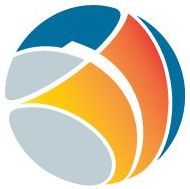 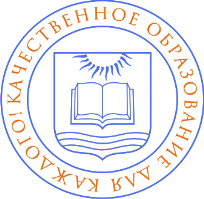 МИНИСТЕРСТВО ОБРАЗОВАНИЯ КРАСНОЯРСКОГО КРАЯКРАЕВОЕ ГОСУДАРСТВЕННОЕ БЮДЖЕТНОЕ УЧРЕЖДЕНИЕ ДОПОЛНИТЕЛЬНОГО ПРОФЕССИОНАЛЬНОГО ОБРАЗОВАНИЯ     «ЦЕНТР РАЗВИТИЯ ПРОФЕССИОНАЛЬНОГО ОБРАЗОВАНИЯ»СБОРНИК МЕТОДИЧЕСКИХ МАТЕРИАЛОВ ПО ИТОГАМ КОНКУРСА ПЕДАГОГИЧЕСКИХ ИНИЦИТИВ 2019 ГОДА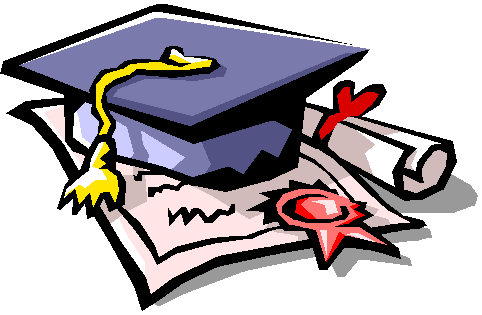 Красноярск2019Сборник предназначен для заместителей директоров по учебно-воспитательной работе, организаторов воспитательного процесса, кураторов и педагогов в различных типах образовательных учреждений. В данном сборнике собран лучший педагогический опыт работников профессиональных образовательных учреждений по внедрению в практику работы новых форм, методик и технологий работы с обучающимися, направленных на социальную адаптацию обучающихся, формирование ценностной сферы молодежи в трансформационных условиях в образовательной среде ПОУ, развитие универсальных компетенций обучающихся.В опубликованных материалах сохранена стилистика и орфография авторов.Ответственный за выпуск:методист ЦРПО Туктарова Р.Р.СОДЕРЖАНИЕИз опыта работы педагогических работников профессиональных образовательных учреждений Красноярского краяМетодическая разработка театрализованного мероприятия «Будем жить!»(по мотивам кинофильма Л. Быкова «В бой идут одни старики»)Галаганова А.Ю., Ачинский колледж отраслевых технологий и бизнеса, педагог дополнительного образованияАннотацияМетодическая разработка театрализованного мероприятия «Будем жить!» посвящена бесценному подвигу советского народа в Великой Отечественной войне. Данная разработка направлена на развитие у обучающихся патриотизма, гражданственности, как важнейших духовно-нравственных ценностей. Педагогическая ценность мероприятия- показать обучающимся как с помощью постановки, музыки, песен и стихов можно выразить отношение к данному историческому событию. Студенты приобретают навыки публичного поведения, взаимодействия друг с другом, испытывают чувство удовлетворения от совместной работы и творчества. Театральная деятельность направлена на воспитание в обучающемся жизненно адаптированного человека, психологически готового к различным жизненным ситуациям. Данную разработку можно использовать для проведения воспитательных мероприятий классным руководителям, педагогам-организаторам, педагогам дополнительного образования.Название мероприятия: «Будем жить!»Актуальность: Воспитание патриотизма — трудная, но вместе с тем важнейшая педагогическая задача нашего времени. Наше время – это время памяти о предках, их подвигах, героизме на фронте и в тылу. Приобщая обучающихся к патриотизму нам, педагогам, важно «показать большое через малое, раскрыть зависимость между деятельностью одного человека и жизнью всех людей, пробудить в душе подростков чувство сопричастности к великим вехам истории родной страны». Театральная постановка «Будем жить!» основана на подготовке и постановке мини-спектакля. Я, как автор театрализованного мероприятия, уверена, что при его реализации в обучающихся будет заложено понимание высоких гражданско-патриотических чувств: чувство гордости за свой народ, его историю. Пережитые на эмоциональном уровне факты героической истории своей страны, представленные в театрализованной постановке, способствуют проявлению чувства сопричастности к истории своей Родины.Цель: Воспитательная - создание условий для формирования нравственно-патриотического воспитания обучающихся, отражающих сопричастность к Великому подвигу советского народа.Развивающая – способствовать развитию коммуникативно-социальной компетентности обучающихся посредством использования театральной педагогики;Образовательная – расширить знания о советском киноискусстве XX века, о героях Великой Отечественной войны, ставших прототипами персонажей фильма.Задачи: организация самодеятельного кинотворчества;популяризация советского кинофильма «В бой идут одни старики»;использование приемов театральной педагогики;формирование социокультурной среды для самовыражения обучающихся, их творческой активности;развитие у обучающихся активной гражданской позиции как важнейшей социальной ценности.Замысел: Советские подростки - герои Великой отечественной войны как пример для подражания современной молодежи.Развитие компетенций: ценностно-смысловые, социокультурные, коммуникативные.Методы: метод организации деятельности и формирования опыта; метод мотивации и формирования сознания.Приемы: прием практической деятельности, коллективной работы, переключение на разные виды деятельности, поиска информации.Форма проведения: театральная постановка с музыкальными номерами.Оборудование: мультимедиапроектор, персональный компьютер, музыкальное оборудование, презентация с видеофрагментами фильма «В бой идут одни старики», костюмы, декорации, предметы интерьера, аудиозаписи для музыкальных выступлений. Участники: студенты 1-2 курсов, преподавателиОсновные роли: А. Титаренко «Маэстро»- Иван Фадеев (гр.267- Автомеханик); Александров «Кузнечик» – Денис Фирсов (гр.267- Автомеханик); В. Щедронов «Смуглянка»- Евгений Иванов (гр. 297-электромонтажник); Сагдуллаев «Ромео» - Александр Орлов (гр.267- Автомеханик); Заиров- Александров Бурлаков(гр.267- Автомеханик);Макарыч – Анатолий Королев (г. 299 – мастер отделочных строительных работ); Командир – Роман Николаев (гр. 297-электромонтажник); Маша Попова – Дарья Артюхова (г. 299 – мастер отделочных строительных работ); Зоя Молчанова – Ольга Енькова (г. 299 – мастер отделочных строительных работ).Творческие номера: песня «Перелетные птицы» музыка В. Соловьего-Седого, слова А. Фатьянова; жестовая песня «Давайте остановим войну» Л.Леонова; стихотворение Б. Окуджавы «До свидания, мальчики»;песня «Смуглянка» сл. Я. Шведова, муз. А. Новикова; стихотворение Н. Овсянникова «Май 41-42»; жестовая песня «Кукушка» сл. В. Цоя М; танец «Катюша»; песня «Тучи в голубом»; стихотворение Н. Филатова «Другу военных лет».Целевая аудитория: студенты 1-4 курсов, учащиеся школ, преподаватели. Продолжительность: 45 мин Этапы работы над театрализованным мероприятием:I этап Организационно-подготовительный (подготовка условий для реализации мероприятия)Задачи: 1. Детально изучить и проанализировать кинофильм «В бой идут одни старики», выделить основополагающие сцены для формирования целостной картины, логичности развития действий;2. Разработать сценарий с внесением музыкальных номеров;3. Проанализировать материально-технические, педагогические условия реализации мероприятия;II этап Практический этап (практическая подготовка мероприятия)Задачи:Подготовка актеров-обучающихся, распределение ролей;Репетиционные занятия с обучающимися;Создание костюмов, декораций;Подготовка видео- и аудиоматериаловСоздание видеоряда из художественного фильма «В бой идут одни старики» для применения в постановкеПодготовка обучающихся к музыкальным номерам (вокальным, танцевальным)III этап Реализация мероприятия IV этап Анализ результатовЗадачи:Обобщение результатов работы;Создание видеофильма для тиражирования опыта.РефлексияПредполагаемые результаты: созданы условия, способствующие формированию нравственно-патриотического воспитания обучающихся;развиты коммуникативно-социальные компетентности обучающихся;расширены знания о советском киноискусстве XX века, о героях Великой Отечественной войны, ставших прототипами персонажей фильма;создан видеофильм для распространения и тиражирования технологии-  театрализованная деятельность при   формировании эффективной системы патриотического воспитания в колледже. Использованная литература:Гуляев А. С., Евченко М. Н. Кино как средство патриотического воспитания // Молодой ученый. — 2014. — №8. — С. 749-751. — URL https://moluch.ru/archive/67/11451/Иконникова С.Н., Лисовский В.Т. Некоторые проблемы воспитания студенческой молодежи // Молодежь и образование. - М., 2012, с 152. Сборник информационно-методических материалов по патриотическому воспитанию – URL http://отечестворт.рф/metod/008/002.htmРужа В.А. Становление и развитие культуры патриотизма современного студенчества. Автореф. дисс. канд. социол. наук. Екатеринбург, 2013, с.24Видеоиздания:В бой идут одни старики [Видеозапись] / реж. Л.Быков- М.: Киностудия имени А. Довженко, 1973Приложения: фотографии; видеофрагмент, пройденного мероприятия.Сценарий театральной постановкиВедущая: Здравствуйте, дорогие друзья, мы рады вас видеть на сегодняшнем мероприятии, посвященном Великой Победе! Сегодня мы с вами вспомним о событиях Великой Отечественной войны сквозь призму художественных фильмов, снятых по её мотивам. Не все они широко известны. Некоторые из них мы с вами не видели ни разу, а какие-то пересматриваем по нескольку раз в год, несмотря на черно-белую экранизацию. Диалоги и монологи из многих фильмов разошлись на крылатые выражения, другие фильмы прославились песнями. Нашу театральную постановку мы назвали крылатой фразой, прозвучавшей в киноленте Л. Быкова «В бой, идут одни старики», - «Будем жить!». Именно этому советскому кинофильму и всем героям-летчикам мы посвящаем сегодняшнее мероприятие. Итак, мы начинаем, внимание, мотор! Эпизод I (поющая эскадрилья)Действие начинается с ролика о советской авиации в годы Великой отечественной войны под музыкальное сопровождение «Смуглянка». На сцене появляется Маэстро и 2 поющая эскадрилья Маэстро: Так, все вторая –репетировать. Все, кто отличает ноту «До» от ноты «Фа» — за мной!На сцене появляется Командир.Командир: Ох, уж эта самодеятельность. Личный состав должен отдыхать. Маэстро: Кто сказал, что надо бросить песни на войне? Летчик: После боя сердце просит музыки вдвойне! Маэстро: От винта! Далее следует номер художественной самодеятельности (песня «Перелетные птицы» музыка В. Соловьего-Седого, слова А. Фатьянова, исполняют студенты 2 курса)Эпизод II (пополнение эскадрильи Титаренко новобранцами)На сцену выходит Смуглянка, напевая отрывок из песни «Смуглянка», готовится к водным процедурам.  За ним на сцене появляются Кузнечик, Ромео, Заиров. Ромео и Кузнечик обсуждают председателя колхоза.Кузнечик: Представляешь, председатель колхоза прям такая, ты бы ее видел (смеются)Смуглянка напевает мелодию «Смуглянки», уходит со сцены, на сцене чехарда.Вано: Все! Смирно!Молодые встают по стойке «смирно», но понимая, что это не командир начинают смеяться.Вано: Вольно! Детский сад, а не пополнение.Входит МаэстроМаэстро: Чем занимаемся? Заиров отжимается, встает при появлении МаэстроЗаиров: Здравия желаю, товарищ командирМаэстро: Тренируешься? Заиров: Так точно, товарищ командир.Маэстро демонстрирует отличные физические способности, показывает, как нужно отжиматься.Маэстро: Развивает вестибулярный аппарат. Тренируйся. Смирно!Молодые встают по стойке «смирно».Маэстро: Вольно, казаки! Так что там нового на музыкальном фронте?Заиров: На Сольницком полянском.Маэстро: Слышали.Кузнечик: Синий платочек.Маэстро: Ясно.Ромео: Землянка.Маэстро: Хорошая песня.Смуглянка забегает на сцену.Смуглянка: Разрешите встать в строй?Маэстро: Разрешаю. А что это вы там напевали?Смуглянка: Смуглянку, товарищ командир.Маэстро: А-ну, напойте. Слова знаете? Да не робей, Смуглянка. Ты же истребитель!Смуглянка: Значит так: «Как-то летом на рассвете заглянул в соседний сад. Там смуглянка-молдаванка собирает виноград. Я краснею, я бледнею, захотелось вдруг сказать…» (напевает песню)Смуглянка: Товарищ командир, прошу зачислить меня в вашу вторую эскадрилью.Кузнечик: И меня!Заиров: И меня. Ромео: И нас.Маэстро: Какое училище?Смуглянка: Оренбургское. Ускоренный выпуск.Маэстро: Взлет, посадка. Ясно. На чем играете?Смуглянка: В, каком смысле?Маэстро: В музыкальном.Смуглянка: Ни на чем.Маэстро: Пилотом можешь ты не быть, летать научим все равно, но музыкантом быть обязан.Кузнечик шепотом обращается к Заирову.Кузнечик: По-моему, он с мухами.Заиров: Что, что?Маэстро: Какое училище?Ромео: Дутар...эээ…. Оренбургское училище. Дутар, товарищ командир. Я его с собой привез (показывает на инструмент).Кузнечик: Арфа. Но музыку не терплю с детства. Тем более война.Маэстро: Война - это все приходящее, а музыка вечна.Кузнечик: То же говорил мой папа. Между прочим, выдающийся профессор палеоботаник.Маэстро: Из вундеркиндов, значит.Кузнечик: А, я, между прочим, не в филармонию пришел наниматься, а драться!На сцене появляется командир, начинает зачитывать приказ.Командир: Младший лейтенант Заиров!Заиров: Я!Командир: Вторая эскадрилья.Заиров: Есть.Командир: Младший лейтенант Сагдуллаев!Ромео: Я!Командир: Вторая эскадрилья.Ромео: Есть!Командир: Младший лейтенант Щедронов!Смуглянка: Я!Командир: Вторая эскадрилья.Смуглянка: Есть!Командир: Курсант... Лейтенант Александров! Ну чего ты стоишь? Вторая эскадрилья. Кузнечик: Есть!Командир: За мной! Шагом марш!Все действующие лица уходят со сцены. Номер художественной самодеятельности (жестовая песня «Давайте остановим войну» Л. Леонова)Эпизод III (знакомство с женским летным составом)На сцене появляются Смуглянка, Ромео, Кузнечик с котом. Располагаются на траве, беседут о жизни. Мимо проходит командир. Ромео: Товарищ старший лейтенант, мы еще сегодня будем летать?Командир: На сегодня дров достаточно. Учите мат. часть (уходит)Кузнечик: Дай, друг, на счастье лапу мне (обращается к коту)Ромео: Шекспир по этому поводу сказал...В этот момент начинается показ видеоролика - истребитель заходит на посадку. Друзья внимательно наблюдают за действием.Кузнечик: Откуда он взялся?Смуглянка: Начальство, наверное.Кузнечик: О! Солдатская заповедь - подальше от начальства, поближе к кухне. Потопали.Друзья встают, собираясь покинуть сцену, но видят девушек-летчиц.Ромео: Ребята! Входят девушки-летчицы. Все поправляют обмундирование. Начинают передавать кота друг другу. Смуглянка обращается к девушкам.Смуглянка: Простите, это почта?Кузнечик: Или военторг?Ромео: Заблудились, девочки?Маша: Ой, котик! (начинает гладить кота)Зоя: Здороваться надо, мальчики.Ромео: Здравствуй.Зоя: (обращает к Маше) Идем. Кузнечик: Существенное замечание. Товарищи летчики, ставлю всем на вид.Смуглянка: Ясно, командир.Кузнечик: За мной!Кузнечик смотрит на истребитель, обращается к девушкам-летчицам.Кузнечик: Где здесь продеваются нитки?Зоя: Какие нитки?Кузнечик: Но это ведь летающая швейная машинка?Зоя: Посмотрел бы ты, как нас сегодня «мессеры» гоняли.Кузнечик: Ах, вы еще и летаете?Смуглянка: Спокойно! Между прочим, это гости второй эскадрильи. И лучшие механики находятся здесь. Пройдемте в расположение.Действующие лица покидают сцену.Эпизод IV (в расположении летчиков)Действие переходит в расположение летчиков. На сцене появляются Кузнечик с котом, Ромео, Смуглянка.Кузнечик: После тяжелых и изнурительных боев, когда идешь в атаку лоб в лоб, когда перед глазами мелькает перекошенное лицо немецкого Аса. Когда видишь заклепки на вражеских самолетах нам, истребителям, необходима эмоциональная разрядка. И в этом нам помогает музыка. Ибо все приходящее, а музыка вечна. И как сказал Шекспир в восемнадцатом сонете...В этот момент на сцене появляются девушки-летчицы в форме.Маша: Здравствуйте, мальчики.Смуглянка: Здравствуйте, девочки.Зоя: Так что сказал Шекспир?Кузнечик: А... у... Н-да.Зоя: И не в 18-ом, а в 19-ом?Маша: В 19-ом.Зоя: В 19-ом сонете Шекспир сказал: «Гуляй, Вася!»Кузнечик: Потопали (парни собираются уйти)Зоя: Эй, ораторы! Ну и дисциплинка. Куда же вы без разрешения старшего, тем более из собственной хаты? Где же ваше традиционное гостеприимство? Истребители.Все вместе: Разрешите идти?Зоя: Разрешаю!Все действующие лица покидают сцену.Номер художественной самодеятельности (стихотворение Б. Окуджавы «До свидания, мальчики», читает студентка 2 курса А. Малошенко)Эпизод V (вечер в расположении летчиков)Командир заходил в расположение. Включает радио. Играет песня- «Утомленное солнце» (сл.  И. Альвек) В расположении появляются Смуглянка, Ромео, Кузнечик, Маша и Зоя. Командир приглашает Зою на танец. Смуглянка обращается к Маше.Смуглянка: Разрешите?Кузнечик (берет его за руку): Ты знаешь, я давно хотел тебе сказать одну вещь…Уводит Смуглянку от Маши.На сцене появляется Маэстро. Он выключает музыку.Маэстро: Все сюда. Все это красиво, но это общепотребительская кооперация. Кому что нравится. Дорогие гости второй эскадрильи, добро пожаловать в малый зал нашей филармонии.Маэстро: У второй поющей другой профиль. Мы считаем, что песня как география.Вот Зоечка из Сибири. Край суровый, могучий. Вано - Грузия. Горы и ритм такой кавказский.  Ну а я из Таврии, юг Украины. Степь ровная, как стол. И песни такие же бесконечные, как степь. Маэстро: А, теперь - новинка сезона: арфы нет, возьмите бубен! (кидает бубен Кузнечику)Маэстро: От винта!Номер художественной самодеятельности в исполнении студентов-актеров (песня «Смуглянка» сл. Я. Шведова, муз. А. Новикова)Эпизод VI (сцена Маша и Ромео)Смена декораций. Звучит музыка, на экране ролик - видеофрагмент из кинофильма «В бой идут одни старики», красоты природы и тишины. На сцене появляются Маша и Ромео.Маша: А, как будет по-вашему небо?Ромео: Осмон.Маша: А, земля?Ромео: Ер.Маша: А, вишня?Ромео: Олча. Только это не вишня, а яблоня. Ну это все равно. Домом пахнет. Тополь - дерево моей родины. Только они у нас высокие, пирамидальные.Маша: А, как будет по-вашему дом?Ромео: Менцезна сева ма.Маша: Так длинно?Ромео: Это по-узбекски. Я люблю вас, Маша. (неловкое молчание)Ромео: Маша, мне пора.Парни: Ромео!Маша: Да.Ромео: Влетит. Если...Маша: Конечно. Парни: Ромео!Ромео: Только ты иди первой. Я не умею оглядываться.Маша: Ладно.Ромео: И ты не оглядывайся.Маша: Да.Ромео: Ну тогда я пошел. До свидания. Маша: До свидания.Ромео: До свидания. Не будем оглядываться! (махнул рукой)Номер художественной самодеятельности. (стихотворение Н. Овсянникова «Май 41-42», читает студентка 1 курса Л. Кузнецова)Эпизод VII (Прощание со Смуглянкой)Ромео, Кузнечик, Макарыч, Заиров сидят за столом перед фотографией Смуглянки. Заходит Маэстро.Маэстро: Кто?Макарыч: Смуглянка.Маэстро: Как это было?Заиров: Отрабатывали слетанность в паре. Вдруг четверка «фоккеров» из-за тучи. Я таких и не видел. Размалеванные, с бубновыми тузами. Батя по радио: уходить! А куда? Зажали.Вдруг Смуглянка: Прикрой, атакую! Ну... Пацан. Завертелось. Ему бы на вираж уйти, а он потянул и... Но отчаянный. Ох и парень.Заиров: Пока взлетали - фоккеров нет. А он в бурьяне догорает.Кузнечик: Его вещи: Есенин, там, гимнастерка, и тетя Дуся, его мама. А как скажут тете Дусе? что он уже... Что его...? Лучше уж без вести пропавший. Он же нашего выпуска.Молчание Кузнечик: А вы знаете, мы с Витькой с одного двора. На вокзале, когда нас провожали,все чудили. А Витька повернулся и говорит: Вы посмотрите, как сразу постарели наши матери…На экране начинается ролик «Летчики-герои в Великой Отечественной войне» в музыкальном сопровождении (песня «На безымянной высоте, сл. М. Матусовский, муз.В. Баснер)Эпизод VIII (Кузнечик сбивает «мессера»)На сцене Маэстро, Заиров, Ромео. Заходи Кузнечик. Заиров: Ребята, ребята, наш Кузнечик идет.Маэстро: Равняйсь! Смирно. Равнение на средину.Все встают по стойке «смирно», приветствуют Кузнечика. Кузнечик садится за стол.Кузнечик: Между прочим, где мои за сбитый?Заиров: Какой , дорогой? Тебе бочка чача полагаетсяКузнечик: Я не пьющий, но дело принципа.Забегает командир, обращается со слова восхищения к Маэстро.Командир: Молодец, спасибо, спас полк! А сбил, сбил-то как! Учитесь! Почерк! Против всех законов физики! Маэстро: Не я….Командир: Да, помолчи. Начальник штаба, оформляй наградные документы.Маэстро: Не на меня. Это на лейтенанта Кузне... Как тебя? Александров сбил.Командир: Кузнечик?Маэстро: Вот именно Кузнечик.Командир: Да разыгрываете меня.Ромео: Точно, завалил.Командир: Ты сбил?Кузнечик: Так точно. Я мог бы, конечно, и больше, но вы, товарищ командир своим нижнем бельем распугали всех немцев.Командир: Ну, молодежь, а! Молодец!Все покидают сцену. Номер художественной самодеятельности (жестовая песня «Кукушка», сл. В. Цоя)Эпизод IX (приглашение на «посиделки»)На сцене появляются Маэстро и Кузнечик, рассуждают о жизни. Забегает Ромео.Ромео: Товарищ командир, женский полк будет базироваться у нас на аэродроме. Кузнечик: Вторая эскадрилья приглашена на вечерние посиделки.Ромео: Перестань пошлить.Кузнечик: Иди, иди. Она тебя уже искала. (слова о Маше)Ромео: Товарищ командир, разрешите? На минутку?Ромео убегает.Кузнечик: И в тот же миг влюбленное создание, включив форсаж, умчалось на свидание. (все смеются)Действующие лица покидают сцену. Номер художественной самодеятельности. (танец «Катюша» в исполнении студентов 1-2 курсов)Эпизод X («вечерние посиделки»)Смена декораций. Идет показ видеофрагмент фильма «В бой идут одни старики», вечерние посиделки. Ромео, Маша, Маэстро, Зоя, Заиров, Кузнечик, Командир сидят за столом. Заиров: Тише, тише, товарищи! Прошу тишины. Лектор Кузнечик просит еще 2 минуты. Продолжай, лектор Кузнечик, давай.Кузнечик: Я о любви. Да нет, я не шучу, я серьезно, ребята. Вот ведь люди, человечество, должно когда-нибудь понять, что ненависть разрушает. Созидает только любовь. Только любовь.Маэстро: Любовь... Мы вот с Серегой от Бреста до Сталинграда топали... С любовью...И от Сталинграда сюда, до Днепра. С любовью. Я по этому маршруту смогу через100 лет без карты летать. Потому что по всему маршруту могилы наших ребят из поющей. И там не одна эскадрилья, там дивизия легла. А сколько еще? Вот в Берлине, где-нибудь на самой высокой уцелевшей стене я с огромной любовью напишу- Развалинами Рейхстага удовлетворен! И можно хоть домой, сады опрыскивать.Кузнечик: Командир, все приходящее, а музыка вечна.Командир: Будем жить! Маэстро: От винта!Зоя: Слушайте, ну мы когда-нибудь услышим лучшего солиста первого украинского?Ромео: Будущего солиста Большого театра?Маэстро: Так это запросто. Номер художественной самодеятельности (песня «Тучи в голубом», в исполнении студентов 2 курса, актеры танцуют приглашенными из зала.)Эпизод XI (общее построение перед боем)На сцене Маэстро, Кузнечик, Ромео, Заиров, Макарыч.Маэстро: Мы долго ждали этой минуты. 1000 дней и ночей ждали. Однополчане, гвардейцы! Наши наземные войска выходят на границу Союза Советских Социалистических республик! Противник не хочет уступать небо. Наша задача - сбросить его оттуда. Драка будет страшной. Сегодня в бой идут одни старики. Задание ясно? Все: Да! Маэстро: По коням, ребята.Действующие лица уходят со сцены. Номер художественной самодеятельности (стихотворение Н. Филатова «Другу военных лет», читает студент 2 курса Андрей Асеев)Эпизод XII (финальная сцена)На экране видеофрагмент из фильма «В бой идут одни старики». На сцене Макарыч и Маэстро, сидят возле предполагаемых могил девушек-летчицМакарыч: Когда кончится война, вернемся мы сюда, пройдем по этим местам кто остался в живых. Маэстро: И позовем лучший симфонический оркестр. Во фраках. Выйдет дирижер. Я подойду к нему и скажу...Макарыч: Пусть они нам сыграют.Маэстро: Нет, ты знаешь, я сам. Скажу: "Извини, маэстро, дай я". И как врежем "Смуглянку". От начала и до конца.На экране звучит видеоролик – Симфонический оркестр играет на месте гибели ребят.Маэстро: Почтим память всех героев Великой Отечественной войны. Объявляю минуту молчания!Идет минута молчания. Действующие лица покидают сцену. Выходит ведущая.Ведущая: На этом наше мероприятие подошло к концу. Я видела сегодня в зале и смех, и слезы. Уверена, мы никого не оставили равнодушными. Мы уверены, что после просмотра нашего мини-спектакля вы навсегда оставите в сердце этих ребят-героев. Таких же, как и вы, мальчишек и девчонок, столкнувшихся лицом к лицу со страшной войной и не на минуту не оставлявших надежду на долгожданную победу.Ведущая: А, сейчас давайте одарим аплодисментами всех тех, кто подготовил для вас сегодняшнее мероприятие. Спасибо!Все участники мероприятия под аплодисменты выходят на сцену. Звучит песня «День Победы, сл. В. Харитонова, муз. Д. Тухманова).Методическая авторская разработка воспитательного мероприятия «Феерия «15-ый восточный ветер для Мэри Совершенство»Гюнтер Т.Н., Красноярский педагогический колледж №,2педагог дополнительного образования Аннотация Традиции проводить в колледже студенческий конкурс среди студентов педагогических специальностей «Мэри Поппинс вернулась!» исполнилось 15 лет – это юбилейное образовательное событие и стало поводом для организации особого формата конкурса – феерии. Сценарий проведения заключительного творческого этапа студенческого конкурса написан и реализован в тесной связи с литературным артефактом сказочной повести «Мэри Поппинс» английской писательницы Памелы Трэверс. В ней с восточным ветром появилась необыкновенная няня, главная героиня. 15-ый восточный ветер символизирует особую юбилейную дату в истории названного конкурса. В сценарии конкурса использован нетрадиционный способ проведения конкурсных испытаний: с включением сюжетной линии, необычных обстоятельств и действий героев, и, безусловно, неподражаемо-индивидуальных речевых оборотов Памелы Трэверс, таких, как «всё дело в деталях, в жизни нет ничего второстепенного», «слова, как и мусор, бросать, не подумав о последствиях, не стоит». В сценарий в ретроспективе включена встреча с авторами идеи конкурса, его первыми ведущими, участниками и победителями прошлых лет. Сценарий пронизан предощущением необыкновенно-парадоксальных событий, вплетённых в реальную жизнь, детским видением мира и одновременно наполнен внимательно-профессиональным отношением к ребёнку, заставляющим задуматься о компетентности современного специалиста, работающего с дошкольниками.Тема и тип мероприятия: «Феерия «15-ый восточный ветер для Мэри Совершенство», воспитательное мероприятие, специально спроектированное инициативной группой преподавателей колледжа для реализации в рамках проведения заключительного пятого конкурсного испытания студентов педагогических специальностей – участников студенческого конкурса «Мэри Поппинс вернулась!»; а так же   повышения уровня профессионализма студентов, их общей культуры, усиления эмоционального восприятия и развития интереса к будущей профессиональной деятельности. Замысел (аналитическая ситуация)В канун юбилейной даты назрела потребность оценить роль конкурса, его значение в потоке изменений, произошедших в колледже и в системе дошкольного образования России за это время, потребность представить студенческо-педагогическому сообществу колледжа тех, кто придумал, осуществил и добился признания не только в г. Красноярске, но и в Красноярском крае. Эта потребность отражена и в названии юбилейного конкурса «Феерия «15-ый восточный ветер для Мэри Совершенство». Само название конкурса подчёркивает значение и предвкушение волшебства действия, настраивает на свежесть и динамичность конкурсных испытаний для конкурсантов. Безусловно, большую роль в написании сценария сыграла удивительная книга английской писательницы, раскрывающая секреты воспитания и не теряющая своей нужности в дошкольном детстве. Включение в сценарий детей Бэнксов, миссис и мистера Бэнксов, самой Памелы Трэверс, а также трубочиста, почтальона (их роли в сценарии исполнили студенты и преподаватели колледжа), самой атмосферы Вишнёвого переулка задумано как приобщение к чтению, как усиление ценности книги вообще, её связи с реальным миром в его ежедневных заботах о воспитании.Цели, задачиЦелью конкурса является повышение престижа педагогической профессии.Задачи:Создать условия для развития конкурсного движения в студенческой среде колледжа.Содействовать совершенствованию общей культуры студентов: профессиональной, коммуникативной, книжной, читательской.Осуществить поддержку талантливых, успешных студентов, получающих педагогическую профессию.Осуществить мониторинг качества подготовки студентов педагогических специальностей.Описание основных частей мероприятия:Композиционная структура сценария:Экспозиция. Мероприятие традиционно открывается музыкально-хореографической композицией «Леди Совершенство». «Памела Трэверс» в кресле вслух выразительно читает фрагмент из «Мэри Поппинс», что дополняется диалогом героев «Майкла» и «Джейн» и их детской радостью ожидания, любимой Мэри. Под джазовую музыку выход ведущей с корзинкой, наполненной печеньем.   Основное действие начинается приветствием ведущей будто только что покинувшей гостеприимный дом «Бенксов», литературных персонажей повести о Мэри. Одновременно из зрительного зала идёт «трубочист», не говоря ни слова и уходит за кулису. «Памела Трэверс» говорит от первого лица об авторских ожиданиях и первом выходе повести в свет. Ведущая объясняет название конкурса. Её монолог об идее конкурса «Мэри Поппинс вернулась», отличии первых конкурсов от современного звучит в сопровождении видеоролика «Дневник конкурса». Добрые слова звучат в адрес создателей и всех ведущих конкурса прошлых лет. Они на сцене. Неожиданно появляется «почтальон» и как литературный персонаж вручает им телеграммы с вопросами, касающимися, пережитой ими истории конкурса. Персоны озвучивают вопросы и комментируют их. Со сцены за руку их провожают «Майкл» и «Джейн», как бы уводя в «Вишнёвый переулок».Ведущая, подчёркивая фееричность мероприятия, приглашает победительниц конкурса прошлых лет на фоне шума ветра и берёт у каждой короткое интервью. Неожиданное появление «почтальона» с телеграммами для каждой завершает этот эпизод. Следующий эпизод начинается прохождением «трубочиста» от задних рядов зала за кулису. Опираясь на образ ветра из повести, ведущая говорит о ветре профессиональных надежд несущего конкурсанток этого года на фоне видеоролика «Участницы конкурса».Представление членов жюри конкурса, работавших на всех его этапах завершается новым выходом и напутствием к ним «Памелы Трэверс» в манере языка писательницы, которая затем садится в кресло. Ведущая приглашает отдельных членов жюри прокомментировать результаты предыдущих этапов конкурса и дать им оценку. На экране «Результаты конкурсных испытаний I этапа».Торжественно под В.А. Моцарта ведущая приглашает на сцену конкурсанток, представляет каждую, поздравляет их с выходом в заключительный этап конкурса и задаёт каждой по одному вопросу о конкурсе, они отвечают. Вновь появление «трубочиста» из зала, он машет щёткой по камину, удаляется. Одновременно появляется «почтальон», вручает «Памеле Трэверс» письма, она отдаёт ему свои письма, он удаляется. Ведущая, проводив взглядом трубочиста и почтальона и благодаря за ответы, называет имя писательницы и её суждение «думать – значит связывать». Приглашает участниц пройти в кулисы для подготовки к творческому испытанию.В следующем эпизоде, ведущая объясняет условия творческого конкурса и объявляет по очереди выступление конкурсанток. Конкурсантки демонстрируют свои творческие программы. Поблагодарив участниц и группы поддержки, ведущая просит жюри подвести итоги конкурса, пройдя в другое помещение. Для поддержания хорошего настроения, ведущая приглашает на сцену гостей конкурса с их выступлением. Звучит рингтон «Леди Совершенство», конкурсное жюри в зале. Одновременно с ведущей с последних рядов зала к сцене направляется «трубочист», насвистывает, поднимается на сцену. Щёткой смахивает золу с камина и уходит за кулису. Ведущая с волнением приглашает на сцену конкурсанток, председателя и членов жюри для оглашения итогов. Объявляются результаты конкурса.Кульминация и развязка. Члены жюри оглашают итоги конкурса и награждают его участников и победителя. Уполномоченные вручают цветы и памятные подарки участникам и победителю конкурса, процедура сопровождается слайд-шоу «Салют» и песней «Леди Совершенство».В Финале ведущая благодарит от лица оргкомитета конкурса, структуры колледжа, внесшие вклад в организацию и проведение этого красивого, профессионального культурного события. Ассистенты в зале дарят цветы руководителям структурных подразделений. Ведущая, называя своё Ф.И.О., забирает корзинку с печеньем и покидает сцену. Концертный номер ансамбля «Арабеск». В последний раз на сцену выходят герои сказочной повести. «Майкл» и «Джейн» подчёркивают, что им пора возвращаться в книгу, а «Памела Трэверс» выразительно читает завершающий отрывок повести.  Появляется «трубочист», глядя в зал, он приглашает всех присутствующих (словами и жестами) спуститься с крыши, упоминает в монологе Мэри Поппинс. Певица исполняет финальную песню «Ветер перемен», идя из глубины зала к сцене. Все поют вместе.  Ход подготовки мероприятия осуществлялся в несколько этапов: Написание сценария. На данном этапе были проведены следующие действия:была определена и проработана основная идея конкурсного этапа, задающая вектор дальнейшего развития действий; осуществлялся поиск и анализ материала для разработки содержания сценария;была сформирована рабочая группа по подготовке и реализации замысла заключительного этапа конкурса;определился выбор педагогических методик и технологий по взаимодействию с участниками мероприятия (технология развития критического мышления, технология коллективного творческого дела, технология студенческого самоуправления).Компетенции данного этапа, самоорганизованность, планирование, ориентирование в справочной и специальной литературе, фактическом материале для подготовки и ведения речевой публичной коммуникации, самосовершенствование в речевой культуре.Предполагаемый результат – сценарий конкурсного творческого испытания.Подготовка к реализации сценария.На данном этапе были проведены следующие действия:составлен план организационно-творческой подготовки мероприятия;составлена смета расходов на проведение мероприятия;определен состав участников сценария и ведущих конкурсной программы;определен состав конкурсного жюри;разработан сценарный план;разработан контент музыкального оформления;составлен регламент проведения репетиций, ведущих и действующий лиц конкурсного мероприятия;разработано содержание опросников для участников мероприятия;организована работа по приглашению на конкурс победителей конкурса прошлых лет и выпускников колледжа; творческих коллективов (гостей конкурса);организована подготовка концертных номеров для оформления конкурсной программы;организована работа с видеоархивом для составления видеосюжета «Дневник конкурса»;организована рабочая фото-видеосъемка конкурса;разработан дизайн баннера для оформления сцены, декораций, наградных листов;заключены соглашения по аренде театральных костюмов для главных персонажей сценария;составлены слайд-презентации для сопровождения сценария;определен состав ассистентов для работы на сцене, волонтеров;определен состав группы технического сопровождения конкурсной программы;определена дата и время проведения конкурсного мероприятия.Компетенции данного этапа: умение ставить цели и задачи студентам- и преподавателям-исполнителям, умение заинтересовать в реализации цели и задач, умение устанавливать субъект-субъектные отношения, совершенствование профессиональной и коммуникативной, речевой компетенций, расширение профессионального и читательского кругозора, умение координировать, согласовывать действия, планирование деятельности, организация собственной деятельности, определение методов работы, решение профессиональные задач, оценивание их эффективности и качества, оценивание рисков и принятие решения в нестандартных ситуациях, работать в коллективе и команде.Предполагаемый результат – наличие оргплана, утверждение сметы расходов на проведение мероприятия, готовность ведущих, наличие реквизита, музыкального оформления, готовность техники к работе.Реализация сценария проведения заключительного творческого этапа студенческого конкурса «Мэри Поппинс вернулась!» «Феерия «15-ый восточный ветер для Мэри Совершенство» в соответствии с регламентом его проведения.Рефлексия.На данном этапе были проведены следующие действия:мониторинг проведения мероприятия на соответствие поставленным целям и задачам;проведен самоанализ и взаимоанализ проведённой деятельности; состоялся обмен мнениями участников конкурса;подготовлен пакет наградных листов - «Благодарность» гостям конкурсного мероприятия;подготовлен фото-отчет по итогам проведения мероприятия (см. Приложение)Компетенции данного этапа: корректное оценивание проведённой деятельности, определение проблемных точек, продуктивное обсуждение нестандартных ситуаций и возможности их разрешение в перспективе.Предполагаемый результат – корректная оценка деятельности участников реализации сценария.Форма проведения: конкурс (заключительный творческий этап).Участники: преподаватели и студенты КГБПОУ «Красноярский педагогический колледж № 2».Список используемой методической литературыКолышкина, Т.Б. Деловая культура: учебное пособие для СПО / Т.Б. Колышкина, И. В. Шустина. – 2-е изд., испр. и доп. – М.: Издательство Юрайт, 2018. – 163 с. https://biblio-online.ru/book/delovaya-kultura-424131.Культура русской речи. Энциклопедический словарь-справочник / под. ред. Л.Ю. Иванова и др. – М.: Флинта, 2014.Педагогические технологии в 3 ч. Часть 1. Образовательные технологии: учебник и практикум для академического бакалавриата / Л. В. Байбородова [и др.]; под общ. ред. Л.В. Байбородовой, А.П. Чернявской. – 2-е изд., пер. и доп. – М.: Издательство Юрайт, 2018. – 258 с. https://biblio-online.ru/book/pedagogicheskie-tehnologii-v-3-ch-chast-1-obrazovatelnye-tehnologii-411532.Шведова Н.Ю. Толковый словарь русского языка с включением сведений о происхождении слов. – М.: РАН. Институт русского языка, 2007.Сценарий проведения заключительного творческого этапа студенческого конкурса «Мэри Поппинс вернулась!»«Феерия «15-ый восточный ветер для Леди Совершенство»Участники программы:(Ф.И.О.) - преподаватель, ведущая феерии, (Ф.И.О.) - преподаватель, персонаж «Памела Трэверс», (Ф.И.О.) - студент, персонаж «Трубочист», «Почтальон»(Ф.И.О.)  - студент, персонаж «Джейн»,(Ф.И.О.)  - студент, персонаж «Майкл».Необходимое материально-техническое обеспечение: театральный реквизит: кресло-качалка, плед, печатная машинка, столик, лампа, коврик, ролики, лестница, щетка половая с ручкой, корзина большая для цветов;театральные костюмы: «Трубочист», «Памела Трэверс», «Почтальон», «Джейн», «Майкл»;звуковая акустическая система, микрофоны (5 шт), видеопроектор, экран, ноутбук (2 шт.), световая аппаратура;ширма с изображением: камина, часов с кукушкой, детской кроватки для близнецов Джона и Барби, детских рисунков, воздушного змея; баннер «Мэри Поппнс вернулась!» для оформления центрального «задника»;плакаты с надписью для размещения на боковых стенах зала: «Детям и старикам скидка! Младенцам вход бесплатный!«Не надо загрязнять крышу ни мусором, ни словами!»В зале звучит старинная английская мелодия, гости вечера усаживаются на места в зале.(На экране транслируется слайдовая презентация «Старая Англия» - STOP- кадрЭкспозиция.Исполняется музыкально-хореографическая композиция «Леди Совершенство»Из глубины зала на сцену движутся Майкл и Джейн Бэнксы. В руках – шары (на шарах надписи с именами героев книги: адмирал Бум, мисс Ларк, король, миссис Корри, близнецы Джон и Барби, Аннабел, мисс Эндрю, миссис Бэнкс, мистер Бэнкс, мистер Эй, парковый сторож) и сладкие петушки (дети идут из парка).Майкл: Джэйн, скажи мне, ну, когда же, когда же сменится ветер? Когда подует восточный ветер и принесёт нам нашу Мэри Поппинс?Джейн: Ах, Майкл, ты, как всегда, торопишься, мой дорогой.  Всему придёт своё время. Вспомни Мэри, она учила, что всё должно происходить вовремя. Придёт время и восточному ветру.(Дети поднялись на сцену. На сцене – Миссис Трэверс. Она сидит в противоположной стороне зала в кресле-качалке спиной к залу и читает книгу. Дети не замечают Миссис Трэверс).Миссис Трэверс: “Хотя неизвестный предмет, снижавшийся вместо змея на бечевке, парил еще выше самых высоких деревьев, уже можно было различить странно знакомые очертания человеческой фигуры… Темно-синее пальто… Соломенную шляпу… Зажатый подмышкой зонтик… Ковровую сумку… “Джейн: Она! Майкл: Это она! … Дождались! Дождались! Дождались! Джейн и Майкл: Мы знали, что вы вернётесь! -   кричала Джейн, изо всех сил обнимая синее пальто...”  (Дети убегают в кулисы) Миссис Трэверс: “ … Она! – ликующе закричала Джейн.  – Это она!.. Дождались! Дождались! Дождались! – вопил как зарезанный Майкл… Мы знали, что вы вернетесь! – кричала Джейн, изо всех сил обнимая синее пальто…”.(Звучит джазовая музыкальная отбивка)(На сцену выходит Ведущая конкурса, держа в руках маленькую корзинку с миндальным печеньем от Бэнксов.Основная часть:Ведущая: Добрый вечер, дорогие друзья. Для меня он действительно добрый, я ведь только что от Бэнксов. Миссис Бэнкс угощала меня своим превосходным миндальным печеньем (смотрит на часы)Это было ровно в пять часов – five o’clock – время английского чая. А вы сегодня уже заглядывали к Бэнксам? Непременно загляните. Вы там будете желанными гостями. (На последних словах Ведущей с последних рядов зала идет трубочист с лестницей и щетками, насвистывая мелодию. Проходит мимо людей и выходит в правую дверь из зала. Ведущая провожает взглядом движение трубочиста)Ведущая: Итак, дорогие друзья, я искренне рада приветствовать вас на замечательной, не похожей ни на какую другую, Феерии, под названием “15-ый восточный ветер для Леди Совершенство”. Уместно объяснить цифру 15 в названии: именно в пятнадцатый раз в нашем колледже проходит студенческий конкурс “Мэри Попинс вернулась!”. Такого имени могло бы и не быть, если бы не одна английская леди, писательница Памэла Трэверс. (слышится звучание старого граммофона)Миссис Трэверс (встает с кресла и направляется к ведущей, говорит на фоне музыки): В этом году книге о Мэри Поппинс исполняется 77 лет.  При появлении первой книжки о Мэри Поппинс, читатели вообще не знали является автор мужчиной или женщиной. Я решила не дать наклеить на себя ярлык сентиментальности и потому впервые подписалась инициалами, в надежде, что людям не будет никакого дела до того написана ли книга мужчиной, женщиной или кенгуру… Я была очень рада, что рецензии на мою книгу публиковали взрослые газеты, ведь я никогда не считала Мэри Поппинс детской книжкой. Я и думать не думала о юных читателях, и лелеяла надежду, что моей книгой будут зачитываться взрослые. (Памела Трэверс уходит за кулисы).(На экране транслируется слайд «Обложки книг о Мэри Поппинс»)Ведущая: Именно так и произошло. 15 лет назад для студентов специальности “Дошкольное образование” по инициативе педагогов колледжа был организован студенческий конкурс педагогического мастерства “Мэри Поппинс вернулась!”  Идея конкурса заключалась в том, чтобы выявить в студенческой среде лучших студентов, достойных звания Леди Совершенство. Так родилась новая коллежская традиция!(На экране транслируется слайд «Мэри Поппинс вернулась!») (аплодисменты)ВЕДУЩАЯ: Уважаемой публике стоит знать, что те самые первые конкурсы имели не одно отличие от конкурсов сегодняшних. Проходил конкурс в течение одного вечера, не имел этапов, а включал 4 конкурсных испытания: выполнение задания по профессиональной подготовке, демонстрацию вокального, хореографического и актерского мастерства, и еще, у конкурсанток не было группы поддержки. И участники конкурса, претендующие на звание Леди Совершенство, не имели возможность использовать компьютерные технологии, т.к. в нашем колледже в том далёком году только начала формироваться база современных информационных технологий. (На экране транслируется видеоролик «Дневник конкурса»)Ведущая: За пультом ведущего этого конкурса за 15 лет побывали три примечательные персоны, примечательные с исторической точки зрения: самой первой ведущей была (называется Ф.И.О. лица), место за пультом ведущей конкурса спустя 10 лет она уступила (называется Ф.И.О. лица), а та в свою очередь передала эстафету через 1 год мне – хорошо вам знакомой (называется Ф.И.О. лица), вашей покорной слуге. (аплодисменты)ВЕДУЩАЯ: Надо признаться, мне очень нравится моя роль ведущей на этом конкурсе, и я с удовольствием исполняю её уже в течение некоторого периода времени. И сейчас самое время под ваши дружеские аплодисменты пригласить на эту сцену создателей и ведущих конкурса (называются Ф.И.О. преподавателей).Звучит джазовая музыкальная отбивка(Приглашенные лица поднимаются на сцену)(Неожиданно на сцену на роликах выезжает Почтальон. Почтальон, уточнив фамилию каждой приглашенной персоны, вручает им телеграммы)Почтальон: Добрый восточный ветер! (называется Ф.И.О. персоны 1)? Вам телеграмма. (вручает телеграмму) Good wind! Are you misses (называется Ф.И.О. персоны 2)? It’s for you, pleasure. Are you misses (называется Ф.И.О. персоны 3)? It’s for you, pleasure. Остатки сладки и … очень жаль, что больше нет (с огорчением)Are you misses (называется Ф.И.О. персоны 4)? It’s for you, pleasure. (Почтальон на велосипеде делает «8»-ку и обращается к персонам)Почтальон: Уважаемые получатели, отправитель настойчиво требовал дать ответ, не сходя с этого места точно и срочно (уезжает за кулисы, на выходе оборачивается и говорит) Да, вот ещё, на вашем месте я бы последовал совету нашего паркового сторожа: слова, как и мусор, бросать, не подумав о последствиях, не стоит.  Good by, ladyes!Ведущая: Уважаемые коллеги, я на правах ведущей конкурса, предлагаю вам отвечать на телеграммы в историческом порядке. Отвечает персона 1: Отправитель моей телеграммы просит меня вспомнить комический весёлый эпизод, связанный с конкурсом “Мэри Поппинс вернулась прошлого века”. Другой вопрос такой: “Когда и у кого из организаторов конкурса появилась идея делегировать Леди Совершенство на участие в краевом конкурсе “Учитель, которого ждут”. И третий вопрос “Как называется ваша любимая глава из книги Памелы Трэверс?”. Отвечает персона 2: Мне задали такие вопросы: “С какой просьбой относительно конкурса я бы обратилась к английской королеве”. Второй вопрос такой: “Часто ли вы вспоминаете Мэри Поппинс в обычной жизни и в связи с чем? И третий вопрос: “С какими трудностями вы сталкивались, когда готовили первые конкурсы?”Отвечает персона 3: Мой первый вопрос такой: “Как менялся конкурс за то время, что вы были его ведущей?” Вопрос второй: “Как часто заглядываете к Бэнксам?” И третий вопрос: “Когда в конкурсе появились не совсем Мэри, а вовсе даже и не Леди, а Джентльмены, какой им был бы присуждён титул в случае их победы?”Отвечает персона 4: Вопрос первый: “Имя Мэри Поппинс подарила читателям английская писательница, кто из переводчиков нашей страны познакомил детей с этой замечательной особой? Второй вопрос: Не могли бы вы напомнить нам, чем отличаются западный и восточный ветер, дующие в сказочной повести про Мэри Поппинс?”Отвечает ведущая: Вопрос первый: “Помните ли вы тот день, когда вам предложили стать ведущей конкурса? Какой это был день? Как вы приняли это предложение?” Второй вопрос: “Назовите, на ваш взгляд, главные атрибуты конкурса” И третий, “Вспомните ваше состояние, когда вы узнали, что вы победительница конкурса “Мэри Попинс вернулась!”(На сцене появляются Майкл и Джейн.  Они подходят с разных сторон)Джейн: Просим прощение за наше вторжение. Уважаемые леди, наша мама, миссис Бэнкс, ждёт вас на клубничный пирог со взбитыми сливками. Майкл: Следуйте за нами, мы вас проводим. (Звучит джазовая музыкальная отбивка)(Приглашенные персоны спускаются в зал)(Выступление юных артистов, воспитанников образцовой студии современной детской песни «Звездный дождь» Красноярской детской музыкальной школы №11Ведущая: Дорогие со-переживатели конкурса “Мэри Поппинс вернулась”, наша феерия набирает обороты. Ох, представляю, как она должна закрутиться, как карусель в любимом парке маленьких Бэнксов, ведь сила её вращения равна силе всех восточных ветров, которые пролетели над колледжем за 15 лет!Кого же на эту сцену сейчас вынесут добрые старые незабываемые нами восточные ветры? Вы, наверно, думаете, адмирала Бума? Славное семейство Твигли? Их! Непременно! Но в другой раз! А в этот раз, прямо сейчас – они несут само совершенство! (шумовой эффект «Дует ветер»)Леди Совершенства! Победительницы конкурсов “Мэри Попинс вернулась” предыдущих лет, настало время – часы на ратуше бьют – вам подняться сюда, к нам, к нашему камину, его угли горят жарко и гостеприимно. Леди Совершенства!(Звучит джазовая музыкальная отбивка) (Леди Совершенства – экс Мэри предыдущих лет выходят на сцену)(На экране транслируется видеофрагмент из к/ф «Мэри Поппинс» «Приветствие Мэри») – stop-кадрВедущая: Достопочтенные   экс-Мэри Поппинс, у меня есть к вам одно предложение, от которого вы не сможете отказаться – потому что вы уже здесь и вы, каждая в своё время, уже задали орбиту нашей конкурсной феерии. Прошу каждую из вас занять своё место на 15-летней траектории конкурса и не забыть назвать ваше светское имя и год участия в конкурсе.(Участницы представляются и отвечают на вопрос)Ведущая задаёт каждой участнице – экс-МЭРИ по одному вопросу:Чьё мнение для вас является очень авторитетным в вашей профессии.  Скажите, пожалуйста, ваш профессиональный девиз. А в жизни, вообще, у вас какой девиз? Если бы вам представилась возможность попутешествовать. Куда бы вы отправились?Какие добрые дела вы запланировали на ближайшую неделю? Расскажите о них.Скольким детям за последнюю неделю вы улыбались? Можете рассказать про это?Какое наказание для ребёнка вы считаете самым строгим? Почему так думаете?Есть ли у вас заветная мечта? Можете этим поделиться с нами?Какая у вас самая любимая книжка из детства? С кем-нибудь перечитываете её?Вы любили рисовать в детстве? А что вы больше всего любили рисовать? А сейчас рисуете?Вы готовили по рецептам Мэри Поппинс когда-нибудь? А есть что-нибудь любимое из этих вкусностей? (Участницы представляются и отвечают на вопрос).(На сцене появляется Почтальон. Подъезжает к каждой Экс-Мэри и раздает им телеграммы.)Почтальон: Уважаемые леди! У меня сегодня очень много работы, я уже побывал на Французском бульваре, отвёз срочное сообщение на Парковую аллею и доставил эти телеграммы для вас. Эти телеграммы не требуют срочного ответа. Я думаю, они должны вас порадовать, ведь они от неё. Позвольте вручить и откланяться.Ведущая: О! Это же рецепты от Мэри Поппинс. Ангельский кекс, Яблочная шарлотка. Как замечательно, мы обязательно приготовим это в ближайшие выходные! Мы искренние вас благодарим за ваши ответы, дорогие экс-Мэри Поппинс. Доброго вам восточного ветра, пусть он дует чаще и приносит вам удачу!  И не забывайте про Вишнёвый переулок, дом № 17. Вы там всегда желанные гости!(Экс-Мэри спускаются в зал)(аплодисменты)Выступление юных артистов – воспитанников цирковой студии «Надежда», рук. Н. Ильина(С последних рядов зала идёт трубочист с лестницей и щётками. Насвистывает. Поднимается на сцену и уходит в кулису).Ведущая: Уважаемые друзья, не надо быть хорошим синоптиком, чтобы почувствовать, как меняется ветер. И это вовсе не норд-ост, а особый ветер, который не дует, где вздумается, это самый настоящий ветер профессиональных надежд. И несёт он нам самые настоящие профессиональные надежды в лице наших конкурсанток “Мэри Поппинс вернулась!”Они вот-вот появятся в этом праздничном зале, и с их появлением, наконец-то, раскроется тайна: кто же будет назван Леди Совершенство в этом году? Ну а пока… Внимательно посмотрите в подзорную трубу адмирала Бума… Это же наши конкурсантки. Вы узнаёте их?(Звучит джазовая музыкальная отбивка)(на экране транслируется видеоролик «Участницы конкурса») – stop-кадрВедущая: Уважаемые дамы и господа, рада сообщить вам наиприятнейшее известие: в эти самые минуты, когда у нас на всех одно общее настоящее конкурс “Мэри Поппинс вернулась!” подходит к своему завершению. Конкурс, который начался в ноябре, продолжался более 4 -х месяцев, теперь на пороге весны – подводит итоги. И нам с вами посчастливилось стать первыми свидетелями этого события. Как история Мэри Поппинс невозможна без английской писательницы Памелы Трэверс, так и Конкурс “Мэри Поппинс вернулась!” невозможен без конкурсного жюри. В состав жюри конкурса этого года на разных его этапах входили следующие уважаемые персоны:(Ведущая озвучивает Ф.И.О. конкурсного жюри, согласно отдельному списку)(Фамилия, имя, отчество), председатель жюри, директор колледжа;(Фамилия, имя, отчество), заместитель председателя жюри, заместитель директора по научно-методической работе, преподаватель педагогики;Члены жюри:(Фамилия, имя, отчество), заместитель директора по учебной работе, преподаватель педагогических дисциплин;(Фамилия, имя, отчество), заведующая отделением переподготовки и повышения квалификации, преподаватель методики математического развития детей дошкольного возраста;(Фамилия, имя, отчество), заведующая производственной и педагогической практикой колледжа, преподаватель истории;(Фамилия, имя, отчество), председатель цикловой комиссии социально-гуманитарных дисциплин, преподаватель методики музыкального воспитания;(Фамилия, имя, отчество), председатель цикловой комиссии педагогики дополнительного образования;(Фамилия, имя, отчество), выпускница 20___ года.(выходит на сцену Памела Траверс)Памела Трэверс: Ах! Какой чудный абсолютно утренний вечер. Я – Памела Трэверс, пожалуй, присвоила бы ему какой-нибудь особый статус – например, «нужнейший из всех похожих». Я питаю слабость к противоречиям в любом их проявлении, это никогда не мешало мне оставаться самой собой и сохранять все мои тайны. Англичанки славятся своей щепетильностью, внимательностью к деталям, потому поприветствовать всех, меня слышащих и видящих мне бы хотелось в моей манере, а именно так: «Добрый, объединяющий вечер, леди и джентльмены, умеющие удивляться!» Да, вполне удовлетворительно и соответствует правде.Писательнице свойственно обращаться с личными мыслями к кому угодно. Было бы абсурдно с моей стороны промолчать в тот момент, когда речь вновь зашла о НЕЙ … о загадочной, непредсказуемой очень самостоятельной, которая никогда и никому ничего не объясняет.Итак, я обращаюсь к вам, достойнейшие леди из жюри конкурса, носящего её имя… пусть будет всё разумно, прекрасно и даже великолепно… и не поджюривать!(Памела Трэверс уходит к камину, садится в кресло)Ведущая: И сейчас самое время пригласить на сцену тех членов конкурсной комиссии, которые работали на всех этапах конкурса “Мэри Поппинс вернулась”, прокомментировать эти события и дать им оценку.  (Звучит джазовая музыкальная отбивка)(Ведущая приглашает подняться на сцену представителя конкурсного жюри для оглашения результатов I – ого конкурсного этапа)(На экране появляются слайды «Результаты конкурсных испытаний I этапа»).Ведущая: Уважаемые сударыни и судари, как быстро летит время и как быстро меняются ветры… И как хочется   поскорее увидеть тех, чьи сердца полны отваги, кто умеет взлетать, и при этом твёрдо стоять на земле. Вы уже поняли   - я говорю о конкурсантках этого года. Наш конкурс проходит в знаменательный год – год великого Вольфганга Амадея Моцарта – любимого композитора Памелы Трэверс. И впервые в конкурсе участвуют студентки всех специальностей колледжа. Ведущая: Сейчас пришло время пригласить их на сцену.Звучит Увертюра к опере «Женитьба ФигароВедущая: Уважаемая публика! Позвольте представить вам участниц студенческого конкурса “Мэри Поппинс вернулась!»:(Конкурсантки поочередно выходят на сцену)Участница конкурса № 1(ведущая называет Ф.И.О.  конкурсантки и специальность) Участница конкурса № 2 (ведущая называет Ф.И.О.  конкурсантки и специальность) Участница конкурса № 3(ведущая называет Ф.И.О.  конкурсантки и специальность) Участница конкурса № 4(ведущая называет Ф.И.О. конкурсантки и специальность) Участница конкурса № 5(ведущая называет Ф.И.О.  конкурсантки и специальность)(Ведущая, глядя в зал, показывает жест рукой в сторону конкурсанток)Ведущая: Яркое Созвездие, к счастью, открытое нашими коллежскими исследователями студенческих звёздных орбит! От имени организаторов конкурса поздравляю вас с долгожданным, знаковым событием – вашим вступлением на финальную красную дорожку студенческого конкурса “Мэри Поппинс вернулась!”.Нас разделяет несколько минут от итоговых результатов конкурса. И в эти считанные минуты я хочу обратиться к вам с вопросами, которые нам, сопереживателям конкурса и его болельщикам, может быть откроют конкурс с новой стороны.Уважаемые леди, каждой из вас я хочу задать один вопрос. Позвольте? Что стало неожиданным для вас в конкурсе? Удалось ли вам открыть что-то новое в себе? Что вы хотите пожелать конкурсу “Мэри Поппинс вернулась этого года?Конкурсантки отвечают на вопросы(С последних рядов зала идёт трубочист с лестницей и щётками и насвистывает мелодию. Поднимается на сцену. Щёткой машет по камину)(Почтальон подъезжает на сцене к Памэле Трэверс и вручает ей письма. Памела Трэверс отдаёт ему письма.  Почтальон делает на велосипеде «8»-ку и уезжает.)Ведущая: (отмечает взглядом трубочиста, почтальона) Благодарю вас за ваши ответы. Будем думать над вашими словами, связывать… ведь как говорила Памела Трэверс (смотрит в сторону Памелы) думать – значит связывать.(Ведущая приглашает участниц конкурса пройти за кулисы и подготовиться к дальнейшим испытаниям)Ведущая: По условиям заключительного этапа конкурса каждая из его участниц должна представить творческую программу, продемонстрировав свои таланты в области искусства, любого жанра: музыкального, хореографического, декоративно-прикладного, литературно-художественного, театрального, оригинального. Творческую программу для выступления определяет конкурсант по своему выбору.  (на экране слайд «Критерии творческого конкурса»)Члены жюри оценивают выступление конкурсанток в соответствии с критериями, представленными на экране: (Ведущая озвучивает условия творческого конкурса «Дерзайте, Вы талантливы!»)создание индивидуального образа;соответствие построения композиции законам драматургии: экспозиция, завязка, развитие, кульминация, развязка;оригинальность решения и подачи; использование разнообразных средств художественной выразительности: музыкальное оформление, световое решение, наличие шумовых эффектов, костюмов, реквизита;исполнительское мастерство: свобода и артистизм;участие группы поддержки;соблюдение регламента выступления.Максимальный балл– 21.Ведущая: Итак, мы начинаем нашу конкурсную программу и, согласно жеребьевке, приглашаем на сцену для выступления участницу конкурса № 3 Хореографическая композиция «Энергия».(аплодисменты) (Конкурсанты поочередно представляют свою программу на сцене)Ведущая: конкурсную программу представляет участница конкурса № 5 (ведущая называет Ф.И.О. конкурсантки)Театрализованная инсценировка «Ах, уж эти детки!».(аплодисменты)Ведущая: Мы приглашаем на сцену участницу конкурса № 1(ведущая называет Ф.И.О. конкурсантки)Песня из репертуара группы «Машина Времени» «Поворот».(аплодисменты)Ведущая: Условия конкурсной эстафеты принимает участница конкурса № 4(ведущая называет Ф.И.О. конкурсантки)Театрализованная инсценировка по М.М. Жванецкому «Уроки воспитания» (аплодисменты)Ведущая: И еще одна творческая работа, завершающая конкурсные выступления, будет сейчас представлена участницей конкурса № 2(ведущая называет Ф.И.О. конкурсантки)Хореографическая композиция «Восточный ветер».(аплодисменты)Ведущая: Дорогие друзья конкурсные испытания «Дерзайте, Вы талантливы!» для наших участников завершились, но это не говорит о том, что праздничная программа подошла к концу. Мы благодарим участниц за представленное конкурсное задание, мы благодарим и их группы поддержки. По-моему, это было здорово! А вы что думаете?(аплодисменты)Ведущая: Уважаемое жюри, я приглашаю вас пройти в специальные апартаменты для подведения итогов конкурса.Ведущая: Ну а сейчас мы устроим… праздник весёлого прилива настроения, как любила говаривать одна наша общая знакомая. «…И никто, никто на свете не назовет нас бесхребетными нытиками!» И праздник этот коснется ВСЕХ в этом зале: и тех, кто сейчас выйдет сюда, на сцену, и тех, кто будет переживать радостные эмоции в зале. Все дело в том, что колледж всегда знает и ценит своих героев, и воздает каждому по заслугам его! А чтобы время ожидания результатов не было таким мучительным – я приглашаю на сцену наших гостей-участников команды КВН Красноярского государственного технологического университета! Встречайте!Выступление команды КВН КГТУ(звучит рингтон «Леди Совершенство») (3 раза)(в зал возвращается конкурсное жюри)(На сцену выходит ведущая и одновременно с ней с последних рядов зала к сцене направляется трубочист с лестницей и щётками, насвистывает мелодию, поднимается на сцену. Щёткой смахивает залу с камина и уходит за кулису).Ведущая: Совсем немного времени осталось до оглашения результатов конкурса, и я с трепетом в душе приглашаю наших конкурсантов на сцену!(Звучит Увертюра к опере «Женитьба Фигаро)(Выход конкурсантов на сцену)Ведущая: Зрителям может не очень видно, но по эту сторону рампы эмоции просто зашкаливают, напряжение достигает апогея, все с нетерпением ждут оглашения итогов и мне ничего не остается, как только пригласить на сцену Председателя и членов жюри конкурса (называет Ф.И.О. преподавателей)!(На сцену выходят представители конкурсного жюри)Уважаемые члены конкурсной комиссии, вам слово!   (Объявляются результаты конкурса).Кульминация и Развязка:Ведущая: А, сейчас настал самый трепетный момент, пора открыть завесу тайны и назвать победителя студенческого конкурса «Мэри Поппинс вернулась!» -  Леди Совершенство!(Жюри оглашает итоги конкурса и награждает участников)(Уполномоченные вручают цветы и памятные подарки участникам и победителю Конкурса)(На экране слайд-шоу «Салют»)(звучит песня «Леди Совершенство»)(Жюри и участники конкурса уходят со сцены)Финал:Ведущая: Вынуждена признать, наша праздничная феерия “15-ый восточный ветер для Мэри Совершенство” подошла к своему логическому завершению. Впереди у конкурса ещё много радостных событий и юбилеев, раз он благополучно перешагнул порог своего пятнадцатилетия. Звучит песня «Леди Совершенство».Ведущая: Оргкомитет студенческого конкурса “Мэри Поппинс вернулась” выражает искренние слова благодарности всем структурам колледжа, внесшим посильный вклад в организацию и проведение такого красивого, профессионального культурного события! (Ассистенты, работающие в зале, дарят цветы руководителям структурных подразделений) Ведущая: А я, (называет собственное Ф.И.О.) с вами прощаюсь. До новых встреч, уважаемые судари и сударыни!(Ведущая забирает свою корзинку и покидает сцену)(Выступление хореографического ансамбля «Арабеск») (По окончании концертного номера на сцену выходит Памела Трэверс с Майклом и Джейн).Майкл: Джейн, Какие густые сумерки за окном. Нам пора возвращаться в Вишнёвый переулок.Джейн: Действительно пора, Майкл. Здесь все дела закончены.Миссис Трэверс: (читает книгу) «Джейн и Майкл, затаив дыхание, прислушивались к светлому чувству, которое зарождалось в их душах. И владело ими одно желание – никогда, никогда в жизни не забывать Мэри Поппинс. Многого они ещё не понимают… Но светящаяся фигурка, звездой прорезающая небо, навсегда останется их тайной, не требующей разгадки…» (шумовой эффект «Дует ветер»)(Памела Треверс с Майклом и Джейн уходит за кулису).Трубочист: Эй, вы, вы все, кто забрался на крышу. И вы, и вы (смотрит в зал), я к вам обращаюсь (показывает жестом в зал)! Пора слезать с крыши! Будьте осторожны, когда будете спускаться, смотрите под ноги! Мне нужно прочистить дымоход. Он должен быть в отличном состоянии, ведь в любой момент может смениться ветер. Сейчас ветер с запада. Он будет дуть долго. Пока его не сменит Восточный. Она-то всегда прилетает с Восточным и часто выбирает именно дымоход, чтобы неожиданно появиться там, где её ждут.(Исполняется песня «Ветер перемен» из к/ф «Мэри Поппинс)Методическая разработка проекта«Ими славится земля Енисейская»Галимзянова Э.Ш., Енисейский многопрофильный техникум, преподаватель иностранного языка, кураторАннотация методической разработки:Проект направлен на изучении истории и жизни почетный граждан города Енисейска, которые внесли существенный вклад в развитие города.В ходе проекта будет собран материал о почетных гражданах г. Енисейска и на их основе будет пополнена экспозиция «Знаменитые земляки» музея КГБПОУ «Енисейский многопрофильный техникум», в виде сборника об известных людях земли Енисейской. Ежегодно будет пополняться данный сборник, и проводиться мероприятия, посвященные почетным гражданам г. Енисейска.Пояснительная запискаЛюбовь к Отчизне и любовь к людям — это два быстрых                             потока, которые, сливаясь, образуют могучую реку патриотизм.                                                                  В.А. СухомлинскийЕнисейск - один из старинных городов Сибири - готовится к своему 400- летнему юбилею. У каждого народа, как у человека, свой облик, свой характер, своя судьба. Немалый след в судьбе Енисейска оставили люди, которые жили и работали в родном городе. Самые достойные из них получили звание Почётный гражданин города. Это очень высокое звание, присуждаемое на местном уровне, давалось именно избранным, тем, кто на протяжении своей жизни трудился на благо города.Наш мир... Что он значит без событий, без характеров, дат и имён?! Как хорошо, что в нашем стремительном веке мы умеем быть благодарными, добрыми и чуткими.Крутится колесо истории, приходят новые времена и новые герои, жизням которых также суждено стать страницами в судьбе Родины. Историю страны, региона, районов, городов, поселков можно изучать не только по учебникам, а, например, знакомясь с судьбами людей, сыгравших ключевую роль в становлении и развитии территории. Каждая территория Красноярского края имеет свою историю. История каждого интересна и неповторима. Эту историю делают талантливые, мыслящие люди, бескорыстные граждане своей страны.Мы убеждены в том, что знать историю своего города, замечательных людей, живущих, творящих и создающих историю, нужно всем молодым людям, так как человек, не знающий своего прошлого, не будет знать настоящего и не построит будущего.А ведь наша история - это люди, чей жизненный опыт и знания должны передаваться из поколения в поколение, как и память о них. Жизнь и деятельность Захара Моисеевича ФИРЕР, Степан Антонович САМОЙЛОВ является тому подтверждением. Работа посвящена жизни и судьбе простого человека, главная ценность которого – труд и служение Родине. А это в развернувшейся сейчас борьбе за сохранение духовных ценностей и культурных традиций очень важно. Ведь именно через их биографии, через свидетельства близких людей можно понять и представить себе прошлое своей страны, в которой немаловажную роль играют простые люди.Цель: исследовать материал, за что было присвоено почетное звание «Почетный гражданин города Енисейска» Захару Моисеевичу Фирер, Степану Антоновичу Самойлову. Показать, что они, как патриоты своей Родины, внесли личный вклад в будущее нашего города. Создание сборника о почетных гражданах   г. Енисейска «Ими славится земля Енисейская».Задачи:изучить архивные источники;изучить литературные и документальные источники о присвоении звания «Почётный гражданин города Енисейска»;на основе собранных материалов пополнить экспозицию музея техникума «Знаменитые земляки»Этапы подготовкиРазработать сценарий.Подобрать материал (краеведческий музей, городской архив, ресурсы интернета, справочная литература)Подготовить презентации;Встреча с представителями Совета ветеранов г. Енисейска (совместное обсуждение выступления ребят).Провести информационно-просветительные мероприятия для гостей и обучающихся КГБПОУ «Енисейский многопрофильный техникум»;создать сборник о почетных гражданах г. Енисейска «Ими славится земля Енисейская».Оборудование: Мультимедийное оборудование, экран; презентации.  Ожидаемые результатыСтремятся к осмыслению прошлого и настоящего своей РодиныУважают и принимают ценности российского государства и обществаУмеют формулировать и задавать вопросы и вести диалогМетоды: поисковая работа в   архиве, беседы с   работником краеведческого музея изучение газетных публикаций и литературных источников, личных документов, фотографий, грамот и наград, сопоставление фактов, анализ и обобщение собранных материалов.  Данная работа имеет практический характер. Её материалы могут быть использованы на уроках истории, краеведения, классных часах.Как всё начиналось   Городской совет ветеранов при поддержке Енисейского краеведческого музея, городской библиотеки, детской художественной школы и Дома культуры в рамках подготовки празднования 400-летия   нашего города организовал торжественное городское мероприятие «Ими славится земля Енисейская». Участниками   этого мероприятия стали учащиеся   всех образовательных учреждений города, каждое учреждение презентовало заранее «выбранных» почётных гражданах города. Обучающиеся нашего техникума представили проекты о почётных гражданах города Енисейска - Самойлове Степане Антоновиче и Фирер Захаре Моисеевиче.    И в этом, без сомнения, мудрость организаторов, ведь, изучая страницы биографии почетных граждан, молодые люди не только открывали лично для себя имена незаурядных личностей, прослеживая их жизненный путь, но и уже сейчас старались задуматься о том, какой вклад они сумеют внести в развитие родного города, какой след оставят в его истории, останется ли потомкам память об их делах.А разве эти рассуждения молодых о своем жизненном пути не начало истинных патриотических чувств, которым с годами предстоит развиваться и крепнуть? Ведь именно любовь к родному городу, многолетнее, честное, бескорыстное служение людям, в нем живущим, желание сделать для них как можно больше, и послужили когда-то поводом к тому, чтобы жители города, которым свойственны были все эти качества, стали называться его Почетными гражданами.Почётный гражданин города - это особое звание, особая честь. Почётный – значит заслуженный, много сделавший для своего города, для людей, живущих в нём. Отдавая все свои силы, знания и опыт родному городу, люди, получившие это звание, обладали высшими человеческими качествами.На 2019 год в городе Енисейске 26 почётных граждан:1    Почётный гражданин XVIII века8    Почётных граждан XIX века17  Почётных граждан XIX- XXI векаСудьба человека.XVIII-XIX век. Именно в это время в Енисейске происходит большинство событий, изменивших экономическую и общественную жизнь города. Развивается торговля и промышленность, уделяется внимание образованию и попечительству бедных, строятся каменные здания и храмы… Кстати, многие из этих зданий сохранились до наших дней, составляя основу архитектурного исторического наследия, сберегая которое, мы, конечно, не можем не думать о тех людях, с чьими именами они связаны. Александр Софронович Баландин, Игнатий Петрович Кытманов, Василий Михайлович Харченко, Павел Егорович Фунтосов, Александр Александрович Кобычев, Николай Никандрович Дементьев, Степан Антонович Самойлов, Степан Васильевич Востротин – каждый из них внес огромный личный вклад в развитие ЕнисейскаСтепан Антонович Самойлов (1730-1802 гг.)Среди Почетных граждан г. Енисейска осталось забытым имя Самойлова Степана Антоновича, заслуживающее одно из первых мест в их списке.В 1785 году Екатерина II образовала в среде городских обывателей класс именитых граждан. Это были люди с высшим образованием или крупные капиталисты. Им дозволялось иметь сады и загородные дворы, ездить в карете парою и четверней, заводить фабрики, морские и речные суда.В 1807г. это звание было упразднено и осталось только для ученых и артистов. Чтобы не допустить растворения слоя именитых граждан в городской обывательской среде, в 1832г. был издан Манифест о Почетном гражданстве, которое тоже давало особые права и привилегии.В декабре 1766 года Екатерина II издала Манифест о созыве Комиссии для составления проекта нового Уложения о законах. Главную массу депутатов составляли выборные от разных сословий и групп населения, в частности, горожане выбирали по одному депутату от города.От сибирских городов было послано 9 депутатов и среди них посланец Енисейска купец Степан Самойлов.Предок его, Карп Самойлов, стрелецкий голова в 1659 и в 1670 гг., посылался в Сибирь для покорения инородцев, ему дана была в Енисейском уезде земля «сельца Подтесова» для поселения привезенных из России дворовых людей.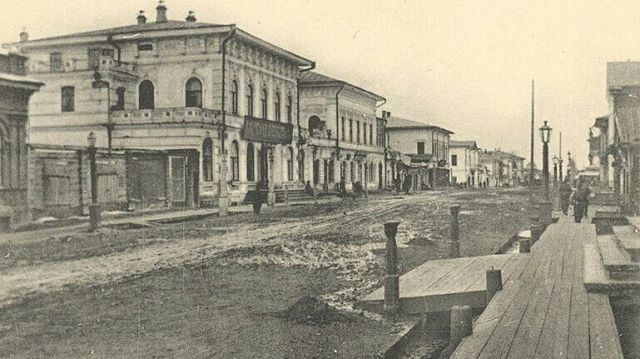 Самойлов - человек по тому времени развитой и просвещенный, предложил согражданам просить у правительства об учреждении в Енисейске аптеку врача, а также школы. Они отказались, считая школу в Енисейске роскошью ненужной.Несмотря на такую позицию сограждан, Самойлов, выступая на одном из заседаний комиссии, поднял вопрос обучения купеческих детей, обозначив их образовательную программу: закон божий, российская грамматика, чистописание, арифметика, география, история, немецкий и другие языки, система мер и весов, знание товаров и цен на них.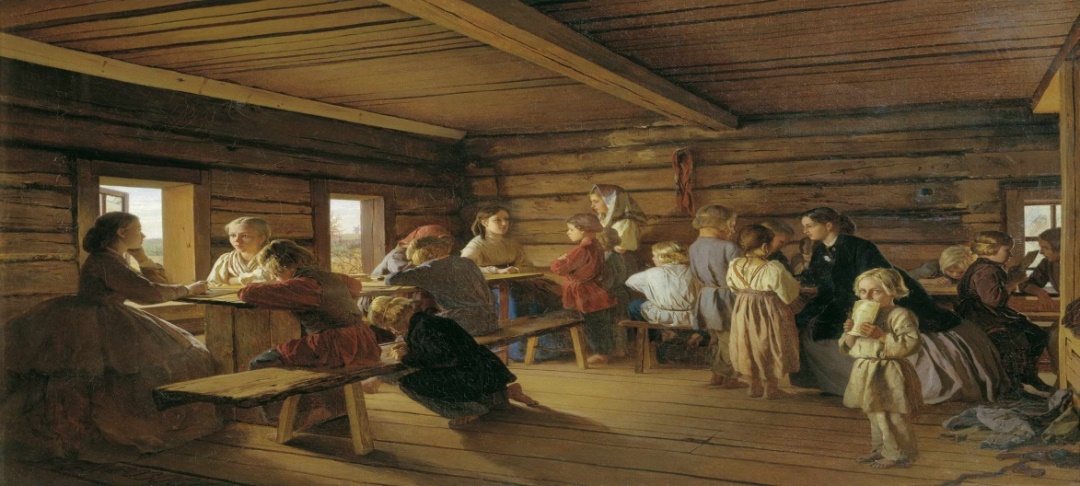 В 1802 году на городском кладбище Енисейска появился новый, сложенный из кирпича памятник. Надпись на плите гласила: «Под камнем сим лежит тело Именитого гражданина от города Енисейска и дворянства, депутата в комиссию о городах Степана Антоновича Самойлова, проживающего 72 года».Нет сомнений, что звания Именитого гражданина г. Енисейска Степан Анатольевич Самойлов был удостоен не только за высокую образованность и знания, но и за активное участие в Екатерининской комиссии, которая могла бы уже в 18 веке дать начало российскому парламентаризму.Этапы большого пути:Шло время, неся за собой разительные перемены для Енисейска, как, впрочем, и для всей страны.Фирер Захар Моисеевич (1915-1999 гг.)Захар Моисеевич Фирер - коренной енисеец. Родился 15 ноября 1915 г.,   в1922 г. пошел в школу. После окончания школы начал трудиться в Енисейском коммунальном тресте.С 1934 года его трудовая деятельность связана с городской электростанцией Енисейска. Здесь он прошел путь от ученика до директора. В начале Великой Отечественной войны решением горсовета, Захар Моисеевич назначается директором электростанции и одновременно исполняет обязанности старшего монтера.В то время станция имела 2 локомобиля по 75 лошадиных сил, общей мощностью 80 кет. Это были годы больших трудностей, исканий, хлопот, не хватало запчастей, материалов, кадров, а станция должна была работат и она работала.С 1948 г. мощность электростанции стала заметно расти. С этого года локомобили были заменены дизелем «Акасака» мощностью 110 кет. В 1958 г. «старичок Акасака» заменяется дизелем «Шкода» мощностью 264 квт., а в 1959 г. добавляется второй такой же дизель мощностью 556 квт., а в 1962 г. устанавливается и 3-й «Шкода» 264 квт.На глазах Захара Моисеевича Енисейская электростанция выросла с мощностью в 80 квт. до 1084 квт. Ей было отдано 28 лет жизни.С 1956 по 1965 год Захар Моисеевич совмещал руководство электростанцией и горкоммунхозом. До 1971 года, пока не вышел на заслуженный отдых, Фирер возглавлял городское коммунальное хозяйство, заботился о благоустройстве города, об улучшении быта своих земляков, чем заслужил на долгие годы любовь и уважение енисейцев.В фонде городского архива «Коллекция документов личного происхождения граждан города Енисейска и Енисейского района» имеется информация о почетном гражданине города Енисейска Фирере Захаре Моисеевиче. Из его воспоминаний: «На руководящей работе я 25 лет. На фронте не был, так как у меня была бронь. В начале Великой Отечественной войны решением горсовета меня назначили директором электростанции, а с 1956 года стал совмещать ещё и заведование горкоммунхозом, так как руководители постоянно менялись, работа хлопотная, никто не хотел ею заниматься».Он был настоящим хозяином города, искренне болеющим за благоустройство и улучшение быта своих земляков. Под его руководством решались различные вопросы о создании нормальных условий для проживания населения. На тот период основными задачами коммунального хозяйства были заготовка дров, ремонт тротуаров и домов, содержание бань, гостиницы, освещение и озеленение города.В послевоенные годы посадка цветов и озеленение улиц приобрели массовый характер, жители с удовольствием выходили на субботники, благоустраивая свой любимый город.Заключение            Звание почетного гражданина   отличается от остальных тем, что символизирует искреннюю благодарность земляков. Это звание - итог работы в крае, районе признательность земляков за дела, которые вне политики, вне времени, вне идеологии. Признание за труд, который свершался еще тогда, еще в том государстве, но плодами, которого пользуемся здесь и сейчас. Признание за труд, который не обесценивается в извилистой реке исторических конъюнктур.Время течет, уходят люди, сменяются общественные формации - дела остаются. Остаются их материальные свидетельства. И никуда не уходит память. 	В наше стремительное время мы часто сетуем на дефицит примеров служения Отечеству для подрастающего поколения. Писатели и кинематографисты не могут найти образ настоящего героя, на которого бы хотелось равняться. На наш взгляд, судьба каждого из почетных граждан как раз и является таким примером. Эти люди — современные герои. От их профессионализма, бескомпромиссности, веры в свое дело, умения добиваться решения поставленных задач во многом зависят очень важные, поворотные события в истории края, района, города. Каждый из них — не просто уникальный специалист, но и прежде всего патриот. Будущее нашей страны во многом зависит от того, станет ли подрастающее поколение не только профессионалами, но и патриотами.Если нам удастся воспитать людей, душой болеющих за свою Родину, еще список почетных граждан украсят многие блестящие имена». Это слова Александра Усса, Губернатора Красноярского края, приведенные в книге «Жизнь как история» История жизни и деятельности таких именитых людей – бесценный клад, который необходимо беречь. Если вы хотите рассказать об истории района, города, поселка, необходимо обратиться к судьбам наших почетных граждан.Данная работа имеет продолжение, мы продолжаем собирать   и описывать историю трудовой жизни других почетных жителей нашего города.  Современной молодежи необходимо знать и ценить патриотов и истинных граждан своей малой родины.Енисейск богат своей историей, уникальной и неповторимой, славной и героической. Но разве богатство самой истории не в людях, ее творивших? В них, конечно, ведь это их делами славится земля енисейская.                     Список использованной литературы1.  Арутюнян А.О // Енисейская правда. - 1997. - 12 дек.2.  Бондарева, В. Почетные граждане города Енисейска: Дорогов Н.Ф., Фирер  3. Быконя, Г.Ф. Енисейское купечество в лицах (18-начало20 века). – Новосибирск: Изд-во СО РАН, 2012. – 316с.4.  Еремеева Л. «Звание дворянского не посрамили» //Красноярский рабочий. - 1994- 9.07 Игнатьева, Т.В. По государеву Указ. - Енисейск плюс. - 2009. - № 5.  Энциклопедический словарь по истории купечества и коммерции Сибири: в 2-х т. Т.2. – Новосибирск: академическое изд-во «Гео», 2012. – 464с.Ими славится земля Енисейская. Почетные граждане города Енисейска: набор открыток. – Красноярск, 2013.МКУ «Архив города Енисейска». Т.В. Лифантьева, директор    МКУ «Архив города Енисейска»Методическая разработка внеклассного мероприятия для студентов, проживающих в общежитии,«МАТЧ ПОБЕДЫ»Герасимова О.В., Красноярский техникум транспорта и сервиса, воспитатель общежитияАннотацияМетодическая разработка внеклассного мероприятия «Матч победы» посвящена бесценному подвигу советского народа в Великой Отечественной войне. Данная разработка направлена на развитие у обучающихся патриотизма, гражданственности, как важнейших духовно-нравственных ценностей. Педагогическая ценность мероприятия – показать обучающимся как с помощью товарищеской встречи по мини – футболу между воспитанниками Детского дома № 1 г. Красноярска и студентами Красноярского техникума транспорта и сервиса, посвященному Дню Победы и «Матчу Смерти» - футбольному матчу, сыгранному в оккупированном немцами Киеве летом 1942 года, между местной и немецкой командами можно выразить отношение к данному историческому событию. Данное мероприятие направлено Тема и тип мероприятия: Патриотизм. Здоровый образ жизни. Социальное партнерство. Спортивное мероприятие. Замысел: - Акцентировать внимание детей и молодежи на отношение к таким непреходящим ценностям как Отечество, патриотизм, верность героическим традициям, уважение к памяти павших за Родину, долг, честь, достоинство. -  Формирование ценностного отношения детей и молодежи к здоровью и здоровому образу жизни.- Разнообразить досуг студентов, проживающих в общежитии и детей, оставшихся без попечения родителей в игровой форме, учитывая их позитивные интересы и склонности. Социальное наставничество.Цели: - Патриотическое воспитание детей и молодежи;- Формирование навыка здорового образа жизни, вовлечение в занятия физической культурой и спортом и выработка умения культурно проводить досуг;- Формирование у детей – сирот способностей к социальной адаптации, расширение кругозора;- Возможность студентов реализовать себя в роли наставников.Задачи:-  Расширение знаний по истории Великой Отечественной войны;-  Пропаганда главных ценностей в системе духовно-нравственного воспитания;-  Укрепить здоровье и всестороннее физическое развитие подростков.-  Воспитание моральных и волевых качеств, развитие специальных физических качеств личности.-  Приобретение навыков слаженного взаимодействия в команде;-  Установление контакта между студентами и детьми-сиротами;-  Расширение круга коммуникации у детей – сирот;-  Помощь в организации досуга.Описание основных частей проекта мероприятия:Проведение товарищеской встречи по мини-футболу среди воспитанников Детского дома № 1 и студентов Красноярского техникума транспорта и сервиса развивает у детей, попавших в сложную жизненную ситуацию и студентов техникума коммуникативные, корпоративные и личностные компетенции.Компетенции гражданственности: - Уверенность в себе; - Собственное достоинство; - Гражданский долг; - Знание и гордость за символы государства (герб, флаг, гимн).Компетенции здоровьесбережения: - Знание и соблюдение норм здорового образа жизни; - Физическая культура человека; - Свобода и ответственность выбора образа жизни. Компетенции личностного самосовершенствования:- Высокая самоорганизация;- Лидерство;- Высокая адаптивность; - Высокие коммуникативные данные;- Аналитические способности;- Инициативность; - Активность;- Дисциплинированность. Коммуникативные компетенции:- Умение активно включаться в коллективную деятельность, взаимодействовать со сверстниками в достижении общих целей;-  Умение доносить информацию в доступной, эмоционально - яркой форме в процессе общения и взаимодействия со сверстниками.Какими методами:- Акцентировать и закрепить знания детей и молодежи о Великой Отечественной войне, о празднике - День Победы, о спорте во время войны на примере футбольного матча 09 августа 1942 года в г. Киев;-  Мини-футбол — игра коллективная. Поэтому каждый футболист должен уметь подчинять свои индивидуальные действия коллективной и командной тактике для достижения целей;- Получение заряда здоровья, бодрости и хорошего настроения посредством игры в футбол;- Волoнтерствo или социальное наставничество позволяет создать условия для формирования у молодежи нравственных качеств, одним из которых является «милосердие». Взаимодействие посредством игры студентов и детей – сирот расширяет кругозор, способствует развитию таких качеств личности как: доброта, справедливость, толерантность, бескорыстие и честность, ответственность и коммуникабельность.Предполагаемый результат:- Вовлечение детей-сирот и студентов в данное мероприятие является активизация и проявление интереса к физическому, патриотическому и духовному воспитанию индивида, как личности.Сценарий реализации мероприятия:Встреча с руководством Детского дома №1 г. Красноярска с предложением провести ко Дню победы товарищеский матч по мини-футболу между воспитанниками Детского дома и студентами техникума на территории крытого стадиона Детского дома №1, с целью привлечения внимания к аспектам патриотического воспитания детей и молодежи, ЗОЖ, социального наставничества. Назначение даты и времени проведения матча. Дата проведения: 11.04.2018 года на крытом стадионе Детского дома №1 в 18:00 участники «Матча Победы» построились для приветствия друг друга. Ведущий: «Ребята, сегодня мы с вами собрались, чтобы отдать дань памяти нашим соотечественникам, погибшим во время Великой Отечественной войны. История Великой Отечественной войны запечатлела много подвигов наших соотечественников, высокий героизм и самопожертвование на благо будущих поколений. Одним из таких подвигов является футбольный матч, «Матч смерти», сыгранный в оккупированном фашистами Киеве, между местной командой «Старт» и немецкой командой «Флакельф».  Встреча состоялась 9 августа 1942 года. Наши футболисты выиграли с разгромным счётом 5:1.  После этой игры ряд футболистов «Старта» были расстреляны, а остальные отправлены в концентрационные лагеря. Этим поступком игроки показали, что ради родной земли можно отдать и свою жизнь; что этих людей можно побеждать не только на полях сражений, но и на футбольном поле. Что дух врага намного слабее чем наш, потому что мы находимся на своей родной и непобедимой земле. 
Мы преклоняемся перед героизмом отцов, дедов и прадедов. Почтим память наших соотечественников, кто отстоял нашу страну от фашизма минутой молчания. Минута молчания.  (минута молчания)Ведущий: Я объявляю «МАТЧ ПОБЕДЫ» открытым».Приветствие команд. Воспитанники детского дома и студенты техникума поприветствовали друг друга дружеским рукопожатием. Началась игра.Со счетом 11:7 победили хозяева встречи, воспитанники Детского дома.По окончании игры команды построились для награждения. Были вручены кубок и медали за 1-ое место воспитанникам Детского дома №1. Студенты Красноярского техникума транспорта и сервиса получили медали за 2-ое место.«МАТЧ ПОБЕДЫ» закончился чаепитием. В дружеской обстановке обсуждали яркие моменты игры, отмечали лучших игроков, делились опытом, планировали будущие футбольные встречи.Форма проведения: Игровая форма. Участники: Воспитанники Детского дома №1 г. Красноярска.  Студенты Красноярского техникума транспорта и сервиса, проживающие в общежитии.Список используемой литературы:1. «Матч Смерти» Википедия;2. И.А. Зимняя «Ключевые компетенции – новая парадигма результата образования» Методическая разработка воспитательного мероприятия «Ода студенческому братству» Кецбая М.В., Красноярский педагогический колледж № 2, педагог дополнительного образованияАннотация конкурсной работыСтуденческая конференция «Культура и образование: ценности, факты, символы», прародителем которой является Красноярский педагогический колледж № 2, – всегда большое событие для профессионального образования края. Но его юбилейная дата стала залогом особой консолидации студенчества посредством профессиональных, личностных и межличностных компетенций и послужила поводом большого празднества.Признание студенческого сообщества в его связях с разными науками, искусствами, творчеством, профессиями определило содержание и язык сценария. В сценарии был использован приём фасеточного видения знаковых и не знаковых, но от этого не менее интересных и замечательных фактов, дат, событий науки, искусства, профессиональной истории, истории Отечества, заставляющих задуматься над ценностью знаний для современного профессионала, компетентного специалиста, значимостью особой корпоративной культуры студенчества.Тема и тип мероприятия: «Ода студенческому братству», воспитательное мероприятие, специально спроектированное студентами и педагогами колледжа для участников XV-й краевой студенческой конференции «Культура и образование» с целью повышения профессиональной мотивации студентов, их ценностной ориентации в образовательном пространстве. Замысел (аналитическая ситуация)Идея воспитательного мероприятия в рамках юбилейной студенческой конференции созвучна призыву Gaudeamus: «Да здравствует наш союз, студенты! Пусть процветает братство и благополучие родины! Давайте радоваться, пока мы молоды!», а принципы, по которым оно задумывалось, – бескомпромиссное признание ценности профессионального образования, единение вокруг лучших традиций студенческого сообщества Красноярья, создание благоприятного эмоционально-радостного климата, отвечающего природе юбилейного события. Диалог, а по сути полилог, ведущих праздника и студенческо-преподавательской аудитории, задуман как просветительно-воспитательный формат.Цели, задачиЦель – популяризация традиции студенчества Красноярья, поддерживание социокультурных, научных, профессиональных связей внутри сообщества.Задачи:Приобщать к принципам диалога, сотрудничества, уважительно-бережного отношения к историческому наследию и культурным традициям.Способствовать идентификации нравственных оценок в профессиональном образовании.Содействовать совершенствованию профессиональной и коммуникативной культуры.Инициировать укрепление профессиональной преемственности между участниками педагогического сообщества.Описание основных частей мероприятия:Композиционная структура сценария:Экспозиция. Праздничная программа концерта открывается исполнением международного гимна студентов «Гаудеамус» для создания торжественности момента открытия мероприятия и почитания многовековой студенческой традиции.  Основное действие разворачивается в вербальном полилоге ведущих концерта с участниками конференции, присутствующими в зале, предметом которого является наука во всех её проявлениях, история и искусство разных жанров. Концертная программа представлена образовательными учреждениями г. Красноярска, Красноярского края, Иркутской области и республики Хакасия – участниками конференции.  Кульминация сценария представляет утверждение тезиса, что «познание есть единственно верный путь к профессиональному мастерству, по которому должно следовать Студенчество».Финал сценария логически завершает оду Студенчеству как прекрасному союзу единомышленников, исследователей, творцов, и   берет последний аккорд сопричастности к большому образовательному событию, продолжающему лучшие традиции студенчества, начиная с вагантов.Подготовка мероприятия включала следующие этапы:Подготовка к написанию сценария мероприятия.На данном этапе был определен состав инициативной группы по разработке концепции мероприятия, его целей и задач. Осуществлялся поиск и анализ фактических материалов для содержания сценария. Определена тема и форма мероприятия. Состоялось утверждение идеи и формата мероприятия на Научно-методическом совете колледжа. Подготовлен приказ о составе рабочей группы и сроках проведения мероприятия.Компетенции данного этапа: самоорганизованность, планирование, ориентирование в справочной и специальной литературе, фактическом материале для подготовки и ведения публичной речевой коммуникации, самосовершенствование в речевой культуре.Предполагаемый результат – сценарий праздничного концерта.Подготовка мероприятия к реализации.На данном этапе был составлен план организационно-творческой подготовки мероприятия и смета расходов на проведение праздничного концерта. Определился выбор педагогических методик и технологий по взаимодействию с участниками мероприятия (технология развития критического мышления, технология коллективного творческого дела, технология студенческого самоуправления). Проведена работа по согласованию участия в концертной программе творческих студенческих коллективов от образовательных учреждений г. Красноярска, Красноярского края и других регионов страны – участников конференции. Подготовлены фрагменты музыкальных произведений для музыкального оформления мероприятия. Во всех учебных группах колледжа шло разучивание международного студенческого гимна «Гаудеамус» для исполнения его на праздничном концерте. Велась работа по согласованию участия в концерте гостей конференции – известных музыкантов и музыкальных творческих коллективов: вокальной группы «Кристалл», аккордеониста-виртуоза Василия Кобзырева, Аркадия Полякова. Разработан макет пригласительных билетов в виде яблока с «Древа познания» и дизайн баннера «Ода студенческому братству» для оформления мероприятия. Были организованы репетиции с ведущими концерта и творческими коллективами колледжа.Компетенции данного этапа: умение ставить цели и задачи студентам в соответствии с возрастными и индивидуальными особенностями, умение заинтересовать в реализации цели и задач, умение устанавливать субъект-субъектные отношения; компетенции ориентированные на студентов: совершенствование коммуникативной, речевой компетенции, расширение профессионального кругозора, умение координировать, согласовывать действия, планирование деятельности, организация собственной деятельности, решение профессиональные задач, оценивание их эффективности и качества, оценивание рисков и принятие решения в нестандартных ситуациях, работать в коллективе и команде.Предполагаемый результат – реализация плана организационно-творческой подготовки и проведения мероприятия; приобретение товаров, расходных материалов, согласно смете расходов; подготовлены пригласительные билеты; изготовлен баннер для оформления сцены; подготовлены ведущие концерта; составлена концертная программа; согласовано участие гостей праздника.Реализация сценария праздничного концерта в соответствии с регламентом его проведения.Рефлексия.Был проведён анализ организации и проведения мероприятия с точки зрения его соответствия поставленным задачам. Проведен опрос среди участников мероприятия на предмет их удовлетворенности качеством проведения мероприятия. Подготовлен видеоархив (см. Приложение).Компетенции данного этапа: оценивание проведённой деятельности, определение проблемных точек, продуктивное обсуждение возникших нестандартных ситуаций и рассмотрение возможности их разрешения в возможных аналогичных ситуациях.Предполагаемый результат – оценка деятельности всех участников команды.Форма проведения: праздничный концерт в рамках культурной программы XV-й краевой студенческой конференции «Культура и образование: ценности, факты, символы».Участники: студенты и преподаватели образовательных учреждений среднего профессионального образования г. Красноярска, Красноярского края, республики Хакасия, г. Иркутска (Абаканский педагогический колледж, Ачинский педагогический колледж, Канский педагогический колледж, Красноярский педагогический колледж №1 им. М. Горького, Красноярский педагогический колледж №2, Красноярский колледж искусств, Енисейский педагогический колледж, Иркутский педагогический колледж).Список используемой методической литературы:Колышкина, Т.Б. Деловая культура: учебное пособие для СПО / Т.Б. Колышкина, И. В. Шустина. – 2-е изд., испр. и доп. – М.: Издательство Юрайт, 2018. – 163 с. https://biblio-online.ru/book/delovaya-kultura-424131Культура русской речи. Энциклопедический словарь-справочник / под. ред. Л.Ю. Иванова и др. – М.: Флинта, 2014.Педагогические технологии в 3 ч. Часть 1. Образовательные технологии: учебник и практикум для академического бакалавриата / Л. В. Байбородова [и др.]; под общ. ред. Л.В. Байбородовой, А.П. Чернявской. – 2-е изд., пер. и доп. – М.: Издательство Юрайт, 2018. – 258 с. https://biblio-online.ru/book/pedagogicheskie-tehnologii-v-3-ch-chast-1-obrazovatelnye-tehnologii-411532Формановская Н.И. Речевой этикет и культура общения / Н.И. Формановская, – М.: Русский язык, 2013.Шведова Н.Ю. Толковый словарь русского языка с включением сведений о происхождении слов. – М.: РАН. Институт русского языка, 2007.Сценарий реализации мероприятияЭкспозиция:Звучит рингтон «Гаудеамус» (1-ый раз).Звучит рингтон «Гаудеамус» (2-ой раз). На сцену выходит хор «Глория» Красноярского педагогического колледжа №1 имени М. ГорькогоЗвучит рингтон «Гаудеамус» (3-ий раз). На сцену выходят ведущие.(аплодисменты)Ведущий 1. Добрый праздничный вечер, уважаемые участники конференции и её гости!Ведущий 2. Мы рады приветствовать вас на концерте, который мы назвали «Ода студенческому братству» и посвятили всем, кто разделяет всеобщую Оду юности, образованию и гармонии.Ведущий 3. И по студенческой традиции начнём мы эту славную Оду с исполнения всемирного гимна студенчеству! (зал встает)Исполняется гимн «Гаудеамус» хором «Глория» Красноярского педагогического колледжа № 1 имени М. Горького)Ведущий 1. С поздравлением к конференции лауреат международных конкурсов … хор Красноярского педагогического колледжа № 1 им. Максима Горького! «Глория». Художественный руководитель -  Галина Козырева! (хоровой коллектив уходит со сцены)(аплодисменты)(На сцену выходят ведущие)Основное действие:Ведущий 2. Если, согласно постулатам Архимеда, признать, что число Пи равно соотношению длины диаметра к окружности, что составляет 3 целых 1 миллиард 415 миллионов 922 тысячи 653 десятимиллиардных (3,1415922653), то мы не можем не учитывать тот факт, что диаметр содержит два радиуса, а сама окружность - это замкнутая линия, все точки которой равноудалены от её центра…Ведущий 3. Эти математические аксиомы абсолютно тождественны мной сформулированной аксиоме, математика есть в каждой точке времени и пространства.Ведущий 1. Например? (с недоумением спрашивает ведущий)Ведущий 2. Пожалуйста. Все люди Земли равно удалены от солнца.Ведущий 3. Так ли? Ведь рост человека величина не постоянная, и тогда люди всё-таки по-разному удалены от солнца.Ведущий 2. Дорогой мой, что такое несколько десятков сантиметров для космических величин? Признаю, что один из нас ближе к солнцу (на 10 сантиметров). Ведущий 1. Истинный исследователь будет учитывать всякую погрешность, потому как для него будет всё иметь значение. Возвращаясь к Архимеду, точность числа Пи подтверждается числовым рядом после запятой в миллион единиц.Ведущий 3. Как исследователь, не могу не согласиться. Какими разными по своей природе бывают эти погрешности… Пабло Пикассо, в представлении собравшимся вряд ли нуждается, скажу только, что, кроме прочего, он автор небезызвестной картины в стиле синтетического кубизма «Студент с трубкой», лауреат международной премии «За укрепление мира между народами», как-то, рассуждая о погрешностях, вдруг произнёс: «Все пытаются понять живопись… Почему они не пытаются понять пение птиц?» …Ведущий 1. Не будем разочаровывать хорошего художника и в прошлом настоящего студента… Встречайте! На сцене студенты Канского педагогического колледжа! Хореографическая композиция «Птицы».Исполняется хореографическая композиция «Птицы»Ведущий 2. Канский педагогический колледж! (коллектив уходит со сцены)Ведущий 3. Подумать только, как прав был Гёте, сказавший: «Право оно или нет, – но это моё Отечество»Ведущий 1. По большому счёту, каждый гражданин каждого Отечества может так думать. И мы с тобой – не исключение…Ведущий 2.  и как бы сложно в разные времена не складывалась судьба нашей страны, и как бы по-разному мы не относились к событиям её истории, но она-то и есть то главное, что нас всех объединяет, – Россия, в которой мы родились…Ведущий 3. …а знаешь, что ещё точно должно нас всех, россиян, объединять – отеческое отношение к нашей стране, забота о ней: сохранять её добрые традиции, беречь язык, знать её историю и хранить память о её трагических событиях, чтобы не повторить их вновь.Ведущий 1. (как бы продолжает мысль) учиться, а потом работать для её процветания, славить её, укреплять её авторитет в мире…Ведущий 2. Ведь, как просто, на самом деле, быть полезным ей, без показного героизма, ненужной демагогии…Ведущий 3. Просто быть гражданином. Быть, а не казаться. И это должно стать аксиомой, не требующей доказательств. Ведь так?!Ведущий 1. И эта аксиома звучит на разный лад. Вот послушайте!Исполняется песня «Россия» Ведущий 2. (на аплодисменты) Вокальный ансамбль «Вдохновение» Красноярского педагогического колледжа №2(творческий коллектив уходит со сцены)Ведущий 3. Уважаемые участники конференции, а сейчас для вас прозвучит одно из популярных лирических произведений советских композитора-песенника Михаила Фрадкина и поэта Виктора Лазарева «Березы» в исполнении студентов Красноярского колледжа искусств имени Павла Ивановича Иванова-Радкевича. Исполняется песня «Березы»)(аплодисменты) (творческий коллектив уходит со сцены)Ведущий 1. (на аплодисменты) Жизнь, – как однажды заметил известный всем здесь присутствующим бывший студент Оксфорда и не менее известный англо-ирландский писатель-сатирик Джонатан Свифт, – является комедией для того, кто думает и трагедией для того, кто чувствует… И только молодость полна здорового оптимизма, совмещая в себе и ум и чувства… И выглядит это, например, вот так…Исполняется шотландский танец «Кейли»(аплодисменты)Ведущий 2. Мы рады приветствовать хореографический коллектив «Арабеск» Красноярского педагогического колледжа № 2! Исполняется украинский танец «Веночки»(аплодисменты)Ведущий 3. Американец Лонгфелло, всецело посвятивший свою жизнь поэзии, как-то в разговоре со студентами сказал: «Музыка – универсальный язык человечества». И как, наверно, будет правильно, сейчас, услышать этот язык и заговорить на нём… Встречайте! Гость нашей сегодняшней концертной программы, лауреат Всероссийских и международных музыкальных конкурсов Василий Кобзырев!Исполняется «Попурри на темы советских песен», аккордеон(аплодисменты)(На сцену выходят ведущие, держат в руках яблоки. Один из них подбрасывает яблоко и ловит, подбрасывает и ловит, неоднократно).Ведущий 1. Ты можешь себе представить, мой дорогой собрат по учению, как много упало яблок с деревьев до того момента, пока одно из них не упало на умную голову старины Исаака, а то того и гляди не был бы до сих пор открыт закон всемирного тяготения.Ведущий 2. Да, вот это тот самый случай, когда идеально совпали во времени и в пространстве: с одной стороны, яблоко, с другой – голова, исследующая объективные законы природы. Ну, Ньютон, вот это парень . Наш человек!Ведущий 3. Слушайте, а может яблоко упало не с простого дерева, а с Древа познания?Ведущий 1. Эк, ты куда хватил! Нет, это было вот такое обычное яблоко, с самой обычной яблони! А древо познания – оно там, где ему и положено быть (поднимает палец вверх). В Эдемском саду, откуда были изгнаны Адам и Ева за то, что сорвали плод с этого самого Древа.Ведущий 2. А вот всё-таки интересно, яблоко с Древа познания – это всё тот же род листопадных, семейство розовых или … это иной плод?Ведущий 3. Придёт время, мы узнаем и про это с такой же точностью, как сформулированные Ньютоном Законы небесной механики…Ведущий 1. …или законы искусства, которое вечно! Вот и сейчас на сцене студенческий театр «Образ» Красноярского педагогического колледжа № 2, с фрагментом спектакля по сказу Леонида Филатова. «Про Федота-стрельца, удалого молодца». Встречайте!(Звучит музыка)(Ассистенты выносят театральный реквизит)(Демонстрируется фрагмент спектакля «Сказ про Федота-стрельца»)(аплодисменты)Ведущий 2. Итак, на чём мы с вами остановились?Ведущий 3. На том, что всё быстротечно, а искусство вечно!Ведущий 1. Ведь сегодня во всех уголках мира каждую минуту взращивается мысль о потребности человека в искусстве. Ведущий 2. И эта потребность в искусстве, возможно, единственное, что гарантирует сохранение духовного здоровья человека.Ведущий 3. А ведь как духовное здоровье важно для человека! Быть морально сильным порой гораздо нужнее, чем иметь отменное физическое здоровье!Ведущий 1. Особенно нам, братьям студентам! С одной стороны, море соблазнов молодости, ну а с другой стороны – умение плыть поэтому, не всегда безопасному, морю, хорошо знать фарватер и видеть свою главную цель.Ведущий 2. Да, искусство – великая сила!Ведущий 3. Но осознать его силу может только сопричастный его величеству искусству! (На экране проецируется карта Красноярского края)Ведущий 1. С уверенностью равной географической площади нашей XV-й краевой студенческой конференции, в 2 тысячи 339 целых и 7 десятых тысяч квадратных километров (2339,7), могу заявить, что в этом зале несопричастных искусству нет!(Ладонями показывает залу аплодисменты)(Зал аплодирует)Ведущий 2. И мы искренне желаем каждому сопричастному, каждому исследователю, находящемуся в этом зале, испытать свою минуту славы!Ведущий 3. … потому как всякое признание – это уже … признание мыслей, взглядов, открытий.Ведущий 1. На сцене минута славы для нашего гостя-выпускника Красноярского педагогического колледжа № 2 – солиста ансамбля народной музыки «Русалия», победителя краевых конкурсов и фестивалей народного творчества, и как мы теперь видим, уже неоднократно пережившего свою минуту славы -  Аркадий Поляков! Встречаем!!!Исполняется романс «Это красная рябина»(аплодисменты)(Ведущие выходят на сцену с яблоками в руках.У одного из них – большое яблоко, у других – маленькие)Ведущий 2. Скажи, ты знал, ты знал, что медицина – это искусство исцеления, а экология – наука о родине и доме?Ведущий 3. Да, как точны в языке греки, называя вещи, в том числе и науки, своими именами. Более того, педагогика – тоже искусство у греков, искусство воспитания. И овладеть этим искусством педагогики – вещь, ох какая сложная!!!Ведущий 1. Поддержу тебя, ведь посвящённые в искусство воспитания имеют дело с совершенно особым мироощущением, мировосприятием ребёнка.Ведущий 2. Взять хотя бы это… Один мой маленький сосед пришёл домой из детского сада. У него под мышкой была новая книга. «Это награда, мамочка», – говорит он. – «Награда за что?» – спрашивает мама. – Знаешь, воспитатель нас спросила: «Сколько ног у страуса?» – А я ответил: «У него 3 ноги» – «Но ведь у страуса только две ноги?» – сказала мама, – «Да ведь я теперь знаю, мамочка, ответил ребёнок, – но все дети сказали, что у страуса четыре ноги и мой ответ оказался самым лучшим». Удивительная логика малыша!Ведущий 3. И признание этой логики воспитателем! Молодчина воспитатель. И голова у него достойна головы «старика» Исаака!!!(На экране транслируется фрагмент из м/ф «Малыш и Карлсон. Звучит фраза героини фрекен Бокк: «Какая эта мука воспитывать детей…»)Ведущий 1. А хочешь другой случай? Поздний вечер… Моя маленькая племянница лежит в постели и просит маму: «Мамочка, дай мне яблоко, пожалуйста». – «Уже поздно, моя дорогая, яблоки уже спят». – «Маленькие, может быть и спят, а большие-то – нет» … Вот тебе и мировосприятие! С тех пор я стал понимать, что маленькие яблоки (подбрасывает яблоко или смотрит на него) ложатся спать гораздо раньше больших яблок.Ведущий 2.  Да, как трудно быть настоящим посвящённым в искусство воспитания…Ведущий 3. (как бы продолжает мысль) Быть, дорогой мой, всегда трудно. Это существовать и казаться легко. А быть трудно всегда. Ты вспомни, ещё Шекспир задавался вопросом: «Быть или не быть?» и вопрос этот был скорее для Шекспира риторическим…Ведущий 1. А вы помните это знаменитое: «Весь мир театр, все люди в нём актёры»? Ведущий 2. Кто этого не помнит? Сейчас на нашей сцене частица этого театрального мира – поздравительная видео-открытка от студентов Ачинского педагогического колледжа. Внимание на экран!(TV-поздравление Ачинского педагогического колледжа)Ведущий 3. У наших студенческих театров большое будущее, ведь как сказал один известный режиссёр: «Театру, который достиг совершенства, уже ничто не может помочь».Встречайте вашими дружескими аплодисментами студентов Абаканского педагогического колледжа!(Ассистенты выносят реквизит)Исполняется театральная миниатюра «У доктора»Ведущий 1. Знаешь, что я сейчас услышал за кулисами от внука вахтёра? Его спросили: «Что дальше от нас Луна или Африка?», а он ответил «Африка, конечно». Вот как ты думаешь, как он это объяснил?Ведущий 2. (пожимает плечами) Можно я подумаю об этом завтра?Ведущий 1. Можно. Так вот он ответил так: «Луну мы можем видеть, а Африку нет».Ведущий 3. Ход мысли этого замечательного внука напоминает ход мысли барона Мюнхаузена…Ведущий 2.  Анекдот про студентов хочешь? В научном мире запланировано важное мероприятие, в котором должны принимать участие и доценты, и аспиранты, и студенты. За одну неделю до мероприятия Бог отправил ангела на землю с поручением – собрать информацию о том, как доценты, и аспиранты, и студенты готовятся к этому событию.Ангел, вернувшись, докладывает: «О Боже, доценты готовятся, аспиранты спят, студенты спят». До важного события остаётся 2 дня. Опять Бог отправляет ангела с тем же поручением. Ангел, вернувшись, рассказывает: «О Боже, доценты готовятся, аспиранты готовятся, студенты спят. До начала мероприятия остаётся 2 часа. Бог вновь отправляет своего помощника на землю. Ангел вернулся и говорит: «О Боже, доценты готовы, аспиранты готовы, студенты молятся Богу». Господь изрекает: «Вот студентам я и помогу».Ведущий 3. (смеются) Да, это про нашего брата студента. Ему бы только знай веселись! Не зря же говорится: «От сессии до сессии живут студенты весело! Или помнишь, как поётся в нашем гимне (напевает строчку «Гаудеамуса») «Для веселья нам даны молодые годы» Ведущий 1. Да, кто не весел – тот не с нами!Ведущий 2. Ты знаешь, что сказал экзаменатор моему приятелю-студенту, когда тот отвечал ему вопросы билета: «Молодой человек, что вы мне подмигиваете?» – а он ему: «Это я вам сигнализирую о том, что мои знания на исходе» (смеются).Ведущий 3. Давай пригласим на сцену очень весёлых людей!Ведущий 1. С удовольствием! Встречайте! Звучит фортепианный дуэт «Весёлые буги-вуги» (муз. Шмидта)(аплодисменты)Ведущий 2. Манфред Шмитц «Весёлое буги»! Так называется фортепианный дуэт, исполненный для вас, уважаемые участники конференции, студентами Красноярского педагогического колледжа № 1 (называют фамилии исполнителей). (аплодисменты).(Студенты уходят со сцены)Ведущий 3. Мы продолжаем наш праздничный концерт!  «Арагонская хота»! Танец-огонь, воспевающий любовь, чувственность, почитание, патриотизм, страсть. Танец, красота которого подвигла великое множество композиторов разных эпох на создание неповторимо колоритных оркестровых инструментальных пьес.  Мы приглашаем на сцену хореографический ансамбль «Арабеск» Красноярского педагогического колледжа № 2! Исполняется испанский национальный танец «Арагонская хота»(аплодисменты)Ведущий 1. С приветствием к Вам, уважаемые участники конференции, солист вокального ансамбля «Вдохновение» Красноярского педагогического колледжа № 2! Иван Ковальчук!Исполняется песня «Королева красоты»(аплодисменты)Ведущий 2. Ты подумай только какой удивительный год. Во-первых, 15 лет нашей конференции! 200 лет со дня рождения известной американской писательницы Гарриет Бичер-Стоу, автора романа «Хижина дяди Тома». Ведущий 3. …а ещё 50 лет космонавтики и 40 лет электронной почте! И ведь Моцарту в этом году исполняется 255 лет со дня рождения!Ведущий 1. И Александру Сергеевичу в этом году исполнилось бы 212 лет! А немецкому писателю-романтику Эрнесту Теодору Амадею Гофману, автору «Щелкунчика» – 235!Ведущий 2. Подумать только! Какие имена! Какие жизни! А ведь было время, когда и они были студентами! Весёлыми! Порой незадачливыми!Ведущий 3. И наверняка, им и не приходило в голову, что молодость – это тот самый единственный недостаток, который слишком быстро проходит!Ведущий 1. Но ведь, и мы с вами не верим в это…Ведущий 2. Дорогие мои, эта совсем не та вещь, в которую следует верить! Верить следует в то, что всё, что будет посеяно тобой в молодости, принесёт свои плоды в зрелости…Ведущий 3. И это ведь тоже аксиома, не требующая доказательств. И сколько у нас ещё впереди таких аксиом? (говорит задумчиво)Ведущий 1. Конечно, много. Но в самом что ни наесть «наиближайшем впереди» у нас на этой сцене наши талантливые собратья! Встречайте! На сцене с приветствием к присутствующей аудитории гости конференции – студенты Енисейского педагогического колледжа!Исполняется песня «Чуть-чуть не считается»(аплодисменты)Ведущий 2. (называет имя исполнителя)! Ваши аплодисменты, друзья! Это было прекрасно! Спасибо!Ведущий 3. Продолжаем песенную эстафету и с удовольствием приглашаем на сцену наших гостей из ближайшего соседнего региона страны - студентов Иркутского педагогического колледжа!Исполняется песня О. Митяева «Как здорово, что все мы собрались…»(аплодисменты)Ведущий 1. Наш праздничный концерт с замечательным именем «Ода студенческому братству» продолжает музыкант-виртуоз, композитор Василий Кобзырев! Встречайте!Исполняется «Танго» (аккордеон)(аплодисменты)(На сцену выходят ведущие с яблоками в руках).Кульминация:Ведущий 2. Если всерьёз задуматься, то осознаёшь, что в каждом кубическом сантиметре пространства живут знания разной природы… Вот представь, пустая комната, стены, потолок, окна, дверь. Один из вошедших в неё увидит только эту пустоту, другой же – окна во французском стиле, барочные арки над ними, дверь - пештак, лепной потолок, особую геометрию стен, паркетную доску на полу…Ведущий 3. и что? Вошедший – архитектор?Ведущий 2. Совсем необязательно. Просто человек, владеющий самыми разными знаниями о мире.Ведущий 1. (смотрит на своё яблоко) То есть ты имеешь в виду, что для кого-то вот такое яблоко – просто еда, для кого-то – плод рода листопадных, семейства розоцветных, насчитывает около 10 тысяч сортов, содержит 90% воды, 15% сахаров, витамины C, A, B1, каротин, дубильные и пектильные вещества, железо, медь, калий, магний, кальций. Улучшает кровоснабжение мозга, укрепляет костную ткань. И вообще: «В день по яблоку съедать – докторов не вызывать».Ведущий 2. А кто-то вспомнит у Александра Сергеевича: «Молодое, золотое, соку спелого полно, так свежо и так душисто, так румяно золотисто, будто мёдом налилось, видны семечки насквозь…»Ведущий 3.  А кто-то «Антоновские яблоки» Ивана Бунина или картину Поля Сезана «Яблоки и апельсины»(на экране транслируются картины художников,на которых изображены яблоки)Ведущий 2. Слушай, или картину Фредерика Моргана «Яблочный пикник». Ведущий 1. А кто-то подумает, что это тот самый собрат, который в своё время упал на голову старины Исаака! Да это просто какой-то яблочный пир знаний! Ведущий 2. И посмотрите, в зале у многих на груди или в руках есть яблоко! Покажите его, братья студенты!(Ведущие поднимают вверх яблоки в руке)Для нас студентов, яблоки – это ещё и символ познания! А польза познания – это аксиома, не требующая доказательств. Для понимающих её – мир никогда не окажется пустой комнатой.Ведущий 3. Студенчество – это вечно… Потому что студенчество – это образ жизни человека, устремлённого в будущее.Финал:Ведущий 1. Дорогие собратья студенты, уважаемые преподаватели, гости нашего концерта! «Ода студенческому братству» берёт последний аккорд. Ведущий 2. Мы благодарим всех сопричастных этому замечательному событию! Мы желаем вам оптимизма, открытий, свежих мыслей и никакой демагогии!Ведущий 3. И чтобы стать ещё ближе к солнцу, давайте все вместе, дружно, исполним эту самую живую, самую зажигательную песню о нас – о студентах! Мы приглашаем на сцену гостей нашей концертной программы – лауреатов краевых конкурсов и фестивалей вокальную группу «Кристалл»!(На экране транслируются слова песни «Из вагантов»)Исполняется песня «Из вагантов»Ведущий 1. Под ваши дружеские аплодисменты мы еще раз приветствуем всех участников сегодняшней праздничной программы и говорим: «До встречи!»Ведущий 2. Мы расстаёмся с вами с сожалением и будем с нетерпением ждать нашей следующей встречи, которая обязательно случится!!! (Продолжается исполнение песня)(аплодисменты)Методическая разработка внеклассного мероприятия«Урок мужества: Герои Отечества» Кулькова С.С., Канский техникум отраслевых технологий и сельского хозяйства, заведующий библиотекойАннотация:Возможность для подвига существует в жизни каждого человека.Но героические поступки не совершают случайно.К ним идут через поступки на первый взгляд незначительные, через ту самую повседневность, которая временами становится самым трудным испытанием.(Г. Т. Береговой, летчик-космонавт СССР).Герой Отечества - это высшее звание, которое даётся за заслуги перед государством и народом, связанные с совершением геройского подвига. В мероприятии собрана информация о героях России и дано описание некоторых подвигов героев.Истинные возможности и способности человека чаще всего проявляются в трудное время для страны, общества, конкретной личности. Так появляются герои. Об этих людях помнят потом еще долгое время, их приводят в пример подрастающему поколению. Так происходит везде. Многие герои России и их подвиги оставили запоминающийся след, как в истории своей страны, так и в мировой. Каждый из них достоин почитания и уважения, а также того, чтобы о них помнило подрастающее поколение и видело в них пример. Мы должны знать историю своей великой страны.Патриотическое и духовно-нравственное воспитание подрастающего поколения - важнейшая задача школы, поставленная в новом Федеральном государственном образовательном стандарте. Проведение мероприятий по гражданско-патриотическому воспитанию очень важно для формирования мировоззрения подрастающего поколения и воспитания полноценных граждан страны. Урок мужества: «Герои Отечества» призван внести достойную лепту в воспитание у подростков гражданско – патриотических чувств.В настоящее время мы столкнулись с проблемой, что дети имеют недостаточные представления о Героях Отечества, о людях военных профессий. Таким образом, отсутствие у детей знаний по этой теме, привело нас к выводу, что необходимо познакомить детей с историей возникновения праздника. На мероприятии хотели показать связь исторических событий, преемственность.Данное мероприятие подходит при проведении уроков Мужества, информационных часов о героях России и при организации просветительских мероприятий на 23 февраля. В данном мероприятии используются «Мультимедиаресурсы". Тема мероприятия: Урок мужества: «Герои Отечества»Замысел – мероприятие, посвященное судьбам героев России, форма проведения – урок мужества, которая дает возможность рассказать о героических поступках того времени, погрузиться в атмосферу тяжелых военных событий.    В начале мероприятия идет приветственное слово классного руководителя, дальше мероприятие проводили обучающиеся группы 2-4 «Машинист крана (автокрановщик)»Сценарий сопровождался мультимедийной презентацией с фотографиями героев нашей страны. В начале мероприятия, ведущие зачитывали стихи о героях Отечества. В ходе мероприятия обучающиеся группы ознакомились с героями Великой Отечественной войны на фоне песни «Вставай страна огромная», героями войны в Афганистане, Чечне, с событиями захвата заложников в школе г. Беслана, их отважными подвигами, самопожертвованием. Слушали песню Д. Дудова о трагедии в Беслане, в исполнении С. Михайлова прослушали песню о «Героях России», просматривали видеофильм о войне в Афганистане.  В заключение нашего мероприятия прозвучала песня «Война» в исполнении обучающегося группы В. Розайненко. Мероприятие вызвало огромный интерес у обучающихся. Цели, задачи:Цель: на примерах героических поступков формировать понятие о таких важнейших нравственных качествах. Как патриотизм, героизм, мужество, самопожертвование и др.Задачи:-  Способствовать формированию потребности знать историю своей Родины, своего края, ее памятные даты, реликвии.-  Воспитывать уважительное отношение к людям, чье служение Отечеству – пример мужества и доблести.-  Развивать познавательный интерес, потребность быть достойным славы отцов и дедов.Описание основных частей проекта мероприятия Компетенции: информационная, личностная, коммуникативная, интелектуальнаяМетоды: наглядные, словесные.  Предполагаемый результат: общий эмоциональный фон мероприятия способствовал решению поставленных цели и задач. Исходя из специфики формы мероприятия – урок мужества – можно утверждать, что использованные воспитательные методы   были наиболее оптимальными для достижения цели. Считаю, что мероприятие несёт большое познавательное, воспитывающее и развивающее значение, цель мероприятия достигнута. Учащиеся будут вырабатывать в себе чувство патриотизма.Форма проведения – урок мужества военно-патриотической направленности.Участники – обучающиеся образовательного учрежденияСписок используемой литературы: 1. Психология мужества. Г. Михайлов, С-П, 2010 2. Гордиенко Т. А. 9 декабря — День Героев Отечества [Текст] / Т. А. Гордиенко, М. А. Багаева // ПедСовет. — 2011. — N 9. — С. 2-6 3. День Героев Отечества [Электронный ресурс] // ВикипедиЯ. — [Б. м.], 2012. — Режим доступа: http://ru.wikipedia.org/wiki/%C4%E5%ED%FC_%C3%E5%F0%EE%E5%E2_%CE%F2%E5%F7%E5%F1%F2%E2%E04. http://kadashnikov.ru/forum/5. http://www.uchportal.ru/_ld/95/9580_Geroi_WOW.rar6. http://www.warheroes.ru/hero/hero.asp?Hero_id=7004Сценарий реализации мероприятия:УРОК МУЖЕСТВА: «ГЕРОИ ОТЕЧЕСТВА»СЛАЙД 1Ход мероприятия Классный руководитель: Добрый день, уважаемые ребята и преподаватели, мастера и гости! Мы рады приветствовать вас на мероприятии, посвященном героям нашей страны. 9 декабря наша страна отмечает День героев Отечества. Эта памятная дата установлена в 2007г. В этот день мы чествуем людей, чьи заслуги велики перед Отечеством - это Герои Советского Союза, кавалеры ордена Святого Георгия и ордена славы, Героев Российской Федерации.Во все времена народы защищали свою страну, поэтому и мы должны быть патриотами нашей родины. Воин живет в каждом из нас. Рядом с отцами, дедами мужают повзрослевшие дети, становятся защитниками Отечества. Давайте вспомним имена героев Отечества.Вспомним всех поименноСердцем вспомним своиЭто нужно не мертвымЭто надо живым.Слово предоставляется обучающимся нашего техникума.СЛАЙД 2Мерк И:Что значит подвиг в мире людском –Долг, верность, совесть, любовь?Что заставляет идти напроломВ бурях стихий вновь и вновь?Греве С:Герои Родины — как много в этом смысла!И честь, и храбрость в этих двух словах.Героями нельзя стать слишком быстро.Герой лишь тот, кому неведом страх.Нечепорчук В:Всем тем, кто храбро воевал с врагами,Кто мужествен, решителен и смел,Присвоить можно звание героя,И кто свершил немало важных дел!СЛАЙД 3Окуловский Т: Добрый день! Сегодня мы поговорим о мужестве тех, кто защищал нашу землю, кто не щадил себя ради блага Отечества, кто до конца остался и остается верен воинскому и гражданскому долгу – о тех, кого мы называем героями Отечества. СЛАЙД 4Мерк И: Подвиг, самопожертвование, героизм…                                    Всегда люди вкладывали в эти слова все самое положительное и ценное. Поступки человека не проходят бесследно. Ясно одно – это служение Родине, земле, семье. СЛАЙД 5(Звучит музыка на песню «Вставай страна огромная»)Греве С: Но истинной проверкой силы и мощи, героизма и мужества нашего народа стала Великая Отечественная война. Немало лишений пришлось испытать людям.Нечепорчук В: Путь к Победе был долгий и трудный. Не было ни одного человека, который бы не стал на защиту своего Отечества.
О наших дедах, прадедах и прабабушках мы будем всегда помнить. О тех, кто вставал на защиту своей Родины.СЛАЙД 6Окуловский Т: Мы знаем, что ныне лежит на весахИ что совершается ныне.Час мужества пробил на наших часах,И мужество нас не покинет.Не страшно под пулями мертвыми лечь,Не горько остаться без крова,-И мы сохраним тебя, русская речь,Великое русское слово.Свободным и чистым тебя пронесем,И внукам дадим, и от плена спасем.  Навеки!СЛАЙД 7 Мерк И: Александр Матросов — Герой Советского Союза, рядовой пехоты. Известен благодаря самопожертвенному подвигу, когда он закрыл своей грудью амбразуру немецкого дзота. В годы войны более 300 человек повторили подвиг Александра Матросова. Он был не первым и не последним среди тех, кто пожертвовал своей жизнью во имя благородной цели. СЛАЙД 8Греве С: Во время Великой Отечественной войны не было ни одного фронта, где бы ни сражались сибиряки. Сибирские дивизии отстояли Москву, одни из первых вошли в Берлин. Сибирь дала 1500 Героев Советского Союза. СЛАЙД 9 Примером величайшего мужества и доблести российского десанта в годы Великой Отечественной войны может служить подвиг сибирских солдат, погибших в 1941 году под Можайском в неравной битве с фашистскими войсками.СЛАЙД 10Нечепорчук В: Дело было холодной зимой 1941 года. Совершавший разведывательный полет советский летчик увидел, что к Москве двигается колонна бронетехники противника. Советское командование приняло решение выбросить перед танками десант.Окуловский Т: Когда командир пришел к десантной роте сибиряков, которых привезли на ближайший аэродром, им предложили прыгать с самолетов прямо в снег. Причем прыгать надо было без парашютов на бреющем полете. Примечательно, что это был не приказ, а просьба, но шаг вперед сделали все военнослужащие.Мерк И: Немецкие солдаты были удивлены, увидев низколетящие самолеты, а затем и вовсе поддались панике, когда из них один за другим посыпались люди в белых полушубках. И этому потоку не было конца. Когда казалось, что немцы уничтожили уже всех, появлялись новые самолеты с новыми бойцами.СЛАЙД 11Греве С: Бой кипел и клокотал на шоссе. Немцы перебили почти всех и уже радовались победе, увидев догнавшую их новую колонну танков и мотопехоты, когда опять волна самолетов выползла из леса и из них хлынул белый водопад свежих бойцов, еще в падении поражая врага… Нечепорчук В: Немецкие колонны были уничтожены, только несколько броневиков и машин вырвались из этого ада и помчались назад, неся смертный ужас и мистический страх перед бесстрашием, волей и духом русского солдата. После выяснилось, что при падении в снег погибло всего двенадцать процентов десанта. Остальные приняли неравный бой". Вечная слава русским воинам, погибшим при этом беспримерном массовом подвиге! Вечная слава тем, кто выжил и продолжал воевать! Помяните, православные, в своих молитвах русских воинов, погибших за Отечество!СЛАЙД 12Окуловский Т: Особо в боях под Смоленском и Ельней проявили себя сибиряки из 24-й армии. С 7 августа по 6 сентября под их натиском была разгромлена и отброшена на запад 4-я немецкая полевая армия. «Непобедимый» вермахт потерял убитыми и ранеными около 80 тысяч солдат и офицеров. СЛАЙД 13Мерк И: За проявленный героизм лётчик Николай Яковлевич Тотмин, 4 июля сбивший тараном немецкий самолёт, и танкист Александр Матвеевич Грязнов стали первыми сибиряками Героями Советского Союза. Это высокое звание им было присвоено 22 июля 1941 года.СЛАЙД 14Греве С: Нет, мужество случайным не бывает.             Оно в душе солдата родилось,              Когда он о друзьях не забывает             И с Родиной себя не мыслит врозь.(фрагмент видеофильма «АФГАН… Боль…»)СЛАЙД 15Нечепорчук В: Немало было героев и в прошедших локальных военных конфликтах, в таких как афганская, чеченская война. Окуловский Т: АФГАН… Ценой жизни многих людей, мы добыли в этой кровавой войне долгожданную победу! Казалось, что никогда больше наши солдаты не будут стрелять, и слезы больше не прольются из глаз.  Но….Мерк И: Афганистан болит в моей душе,И все, кого я встретил и не встретил,Пусть долго будут жить на этом свете,Как тишина на дальнем рубеже…СЛАЙД 16Греве С: Подвигом отечественных десантников, увековеченным не только историей, но и кинематографом, стал бой 9-й роты 345-го гвардейского отдельного парашютно-десантного полка за господствующую высоту 3234 в городе Хост во время войны в Афганистане.  Рота десантников в составе 39 человек вступила в бой, пытаясь не пустить на свои позиции моджахедов 7 января 1988 года. Противник (по данным 200-400 человек) намеревался сбить сторожевое охранение с господствующей высоты.СЛАЙД 17Нечепорчук В: Из служебного донесения майора Николая Самусева о бое на высоте 3234: «Первым открыл огонь наблюдатель гвардии младший сержант Александров дав возможность взводу занять позиции согласно боевому расчету. Первая атака мятежников была отбита взводом к 17.00. При этом десять - пятнадцать мятежников было убито, около тридцати - ранено..." СЛАЙД 18Окуловкий Т: Шквальным пулеметным огнем встретил наступающего противника младший сержант Александров Вячеслав Александрович, решительные действия которого дали возможность его товарищам выйти из-под обстрела и занять более удобные позиции. Вячеслав приказал двум своим помощникам отойти и вызвал огонь на себя, стреляя до тех пор, пока его пулемет не был пробит пулями и заклинил. Когда противник приблизился к нему на 10-, Вячеслав бросил в наступающих пять гранат.Мерк И: Покинув пристрелянное противником укрытие, он сменил позицию. Озлобленные мятежники сосредоточили весь огонь стрелкового оружия и гранатометов в направлении младшего сержанта Александрова В.А. Гранаты рвались возле его укрытия и за ним, но мужественный десантник с криком: "За родной город, за погибших и раненых друзей!" - продолжал вести огонь по наступающим мятежникам». Греве С: Товарищи подоспели к нему, когда, смертельно раненный, истекая кровью, Вячеслав в последний раз нажал на спусковой крючок своего автомата. К тому времени у него оставалось шесть патронов... За мужество и героизм, проявленный в экстремальной ситуации, Вячеславу посмертно присвоено звание Героя Советского СоюзаНечепорчук В: В результате двенадцатичасового боя захватить высоту не удалось. В 9-й роте погибло 6 военнослужащих, 28 получили ранения. Эта история легла в основу известного фильма Федора Бондарчука "9 рота", повествующего о доблести советских солдат.СЛАЙД 19Окуловский Т: Множество воинов были награждены орденами и медалями, немало пограничников получило звания Героев Советского Союза. СЛАЙД 20Мерк И: Андрей Витальевич Аброськин организовал оборону и руководил боем во время обстрела сторожевой заставы, был смертельно ранен. Родился 23 сентября . Погиб 26 сентября . Награжден орденом Красной Звезды. Похоронен в городе Батайск Ростовской области. Когда мама писала Андрею, направленному на службу в Афганистан, чтобы он берег себя, что это не учения и пули там настоящие, сын отшучивался: «Не беспокойся, мама. Ты же знаешь, как я бегаю, ни одна пуля меня не догонит».Греве С: Андрей родился и вырос в Дудинке. С детства мечтал стать военным, поэтому после школы поступил в Дальневосточное высшее общевойсковое командное училище. В 1981 г. окончил его, а уже через три года его направили в Афганистан командиром мотострелкового взвода.СЛАЙД 21Нечепорчук В: Андрей писал домой часто. Его письма пронизаны добротой и заботой. Видно, что молодой офицер скучал по родным: «У меня все идет по-старому, дни похожи один на другой, мало чем отличаются, даже погодой.  Мне уже так хочется в Союз. Увидеть простых советских людей, пройти спокойно по улицам нашего города. Сильно скучаю о вас, о доме. Скорее бы всех вас увидеть, но это будет не так скоро, потому что отпуск у меня будет только в 1986 г.». Окуловский Т: Даже о своей очень сложной и опасной службе он умудряется писать очень романтично: «Здравствуйте, мои дорогие, любимые мамуля, папуля и Санча! Получил от вас сразу кучу писем, которым был страшно рад. У меня все по-старому. Нахожусь сейчас на точке, которая расположена высоко в горах. Сюда можно только вертолетом добраться. Здесь мы будем нести службу по месяцу. Места, конечно, здесь красивые, ущелья есть, водопады, правда, растительности никакой, только верблюжья колючка. И еще есть тюльпаны, но они уже отцвели. А так — одни голые скалы. Сверху видны такие красивые долины, все как на ладони, но там опасно…». Мерк И: А потом опять прорывается тоска по Родине, по близким людям: «Фотографии ваши получил очень давно, часто смотрю на них, вспоминаю вас, как мы все вместе жили. Вот и сейчас пишу, и смотрю на вас, аж слезы подступают, комок сжимается в горле. Какие все хорошие! И в эти минуты так хочется быть с вами, быть вместе». И, наконец, последнее письмо. Ничего особенного, обычные бытовые подробности: «Уже чувствуется, что лето уходит, особенно по ночам. Если раньше можно было спать ночью и под одной простыней, то сейчас под двумя одеялами замерзаешь, особенно под утро. Да, скоро наступит осень, и я уже, получится, ровно год здесь. Вроде бы быстро пролетел этот год, а так много всего было. В сентябре должны опять в горы, до октября. А потом уже поскорее надо ехать в отпуск, как раз на морозец».Греве С: Но в отпуск приехать Андрей не успел. Как потом рассказали сослуживцы, 26 сентября . душманы обстреляли сторожевую заставу, на которой нес службу его взвод. Старший лейтенант Аброськин, оценив обстановку, организовал оборону и уверенно руководил боем. Лично уничтожил огневую точку противника, но сам получил смертельное ранение.СЛАЙД 22       Нечепорчук В: И опять плачут свечи,Из воска льётся слеза...Опускаются плечи,И устала душа.
СЛАЙД 23     Окуловский Т: Я молюсь днём и ночьюНеумелой рукой,Чтобы Бог дал вам силыВсем вернуться домой.Может, эта молитва,Что родилась в душе,Белой птицей взметнётсяСЛАЙД 24К облакам в синеве.И услышит Господь нашТе простые слова,И вернутся родныеС той войны навсегда.В сердце тонкие нити –Между мной и тобой.Возвращайся, скорее,Возвращайся живой!СЛАЙД 25Мерк И: Сегодня в Чечне налаживается мирная жизнь, выбрали президента и приняли Конституцию, строятся садики, школы, клубы, жилые дома.Но, что это всё стоило российскому народу? В чеченской войне погибли ни в чём неповинные молодые солдаты российской армии. А сколько ещё жизней унесла эта война! Пройдут года. Многое со временем, конечно забудется. Затянутся раны. Но эта война, как и все другие, останется в народе неизгладимой, трагической меткой.СЛАЙД 26Греве С: ЧЕЧНЯ… В ночь с 29 февраля на первое марта 2000 года, в жестоком неравном бою с чеченскими боевиками полегла 6-ая рота 2-го батальона 104-го парашютно-десантного полка 76-й Гвардейской Псковской дивизии ВДВ. Рота загородила путь чеченским боевикам, пытавшимся прорваться из Аргунского ущелья в Дагестан. По данным командования, было более двух тысяч против 90 десантников.Нечепорчук В: Комбат Евтюхин М.Н. постоянно подбадривал солдат. «Скоро, говорил, - будет подмога, выстоим». Когда кончались боеприпасы, десантники шли в рукопашный бой и подрывали себя гранатами в толпе боевиков. Командир самоходной артбатареи капитан Виктор Романов, потеряв обе ноги в результате разрыва мины, продолжал корректировать огонь артиллерии… СЛАЙД 27Окуловский Т: Раненный в грудь старший лейтенант Александр Колгатин привёл в действие мины, как только боевики пошли в атаку. Раненный ефрейтор Александр Лебедев, обвязавшись гранатами, бросился в самую гущу нападавших бандитов и подорвался вместе с ними. Старшему лейтенанту Алексею Воробьёву, уничтожившему полевого командира Идриса, осколками мин были перебиты ноги, одна пуля попала в живот, другая в грудь, но он бился до последнего. СЛАЙД 28Мерк И: 1 марта в 3 часа утра к окруженным смогла прорваться группа солдат из 15 человек во главе с майором Доставаловым А.В., который самовольно, вопреки приказу командования покинул оборонительные рубежи 4-ой роты на соседней высоте и вышел на усиление шестой роты. Рейд майора Достовалова продлил оборону высоты 776 на два часа, сам он погиб.Греве С: 1 марта в 6 часов 10 минут связь с командиром 2-го парашютно-десантного батальона Евтюхиным М.Н. оборвалась…. Комбат вызвал огонь на себя. «Лучше ведь умереть, чем сдаться». СЛАЙД 29Нечепорчук В: Из шестой роты в бою погибло 84 военнослужащих, в том числе все 13 офицеров. В живых осталось шестеро солдат. Всем им – и живым, и мертвым – присуждены высокие награды Родины. Двадцати двум присвоено звание Героя России, остальные стали кавалерами ордена Мужества.В Москве и в Пскове десантникам установлены памятники. Бандиты заплатили за смерть наших ребят: на поле боя осталось больше пятисот нелюдей. Остальные не смогли вырваться из ущелья. (Звучит музыка «Реквием»)СЛАЙД 30Окуловский Т:  Как много русских мальчиков-солдатВ безмолвной вечности лежат отныне.И с фотографий маленьких глядятГлазами удивительно живыми.О, сколько же в России матерейОблились горькими слезами.Их боли не пройти, не отогретьПод траурными чёрными платками.Вновь клинья обожжённых душ плывутПо небу вперемешку с облакамиНад милым домом снегом упадутИли прольются тёплыми дождями.Стекут слезой по золоту имён,По датам, оборвавшим жизнь в зените.Печально-тихий колокольный звонКак будто шепчет: «Мальчики, простите…»СЛАЙД 31(Звучит музыка «Реквием по мечте»)Мерк И:  Спокойно тихий город спал в сентябрьском тумане.
 Никто беды не предвещал тогда ещё в Беслане.
А утром дружною семьёй, и взрослые, и дети, шли в школу, словно в дом родной, День Знаний вместе встретить.
Но за какой – то краткий миг всё резко изменилось: Раздался скорбный детский крик, и жизнь остановилась.
И пленом стал спортзала круг и школьная обитель.
Плечом к плечу здесь встали вдруг и школьник, и учитель.В современной российской истории никогда еще не было террористических актов, сравнимых по жестокости и масштабам с Бесланской трагедией 1 сентября 2004 года. Из тысячи ста двадцати восьми захваченных террористами заложников было спасено 811 человек, среди которых 547 детей. К глубокому сожалению, 317 заложников погибли от рук террористов. СЛАЙД 32Греве С: При освобождении школы пали 10 военнослужащих спецподразделений «Альфа» и «Вымпел» и двое сотрудников МЧС России.СЛАЙД 33 Среди погибших при освобождении 3 сентября 2004 года заложников в Беслане был офицер отряда специального назначения «Вымпел» Центра специального назначения ФСБ России 28 летний майор Роман Катасонов. Роман — потомственный военнослужащий. Родился в июне 1976 года в г. Серпухове Московской области в семье военнослужащего. Нечепорчук В: Уже в Белоруссии Роман окончил школу с медалью, был призером по таэквондо среди юниоров. Затем — Минское суворовское. По окончании Минского суворовского военного училища Роман поступил в Рязанское высшее воздушно-десантное училище. Через год факультет специального назначения, на котором учился курсант Катасонов, перевели в Новосибирск. В 1997 году Роман с отличием окончил Новосибирское высшее общевойсковое училище. Окуловский Т: По распределению Роман попал в Приволжский военный округ, был командиром разведывательной группы 509-го Отдельного отряда специального назначения. В 2000 году старший лейтенант Роман Катасонов прошел конкурсный отбор в управление «В» Центра специального назначения ФСБ России (в «Вымпел» брали одного из тысячи претендентов). Мерк И: 1 сентября 2004 года Роман был в Москве, на учебе в академии. Но, узнав про события в Беслане, счел для себя невозможным остаться в Москве. Этим же утром в школе одного из городов Северной Осетии дети, учителя и родители готовились к проведению торжественной линейки. Неожиданно к зданию школы подъехали машины, из которых выскочили вооруженные люди в масках. Они окружили собравшихся и стали загонять их в школьный спортзал…У Романа тем временем только началась первая лекция. И вдруг – вызов по мобильному телефону. Прямо с занятий – в машину, в центр специального назначения в Балашиху, оттуда на самолет, и – в Беслан.  «Я в командировке, - только и успел он сказать по телефону жене. Говорить не могу, поцелуй Настеньку!» Это были его последние слова, адресованные родным. Ради таких же детей, как его Настенька, Роман отдал жизнь.СЛАЙД 34(Звучит песня «Беслан…» на фоне слайдов с 34 по 55»)Нечепорчук В: Заложники, точнее те, кто еще уцелел после расправы бандитов и взрывов, бросились бежать. По убегавшим людям террористы открыли огонь. Пули попали Роману чуть выше границы бронежилета. Ранения были смертельными, несовместимыми с жизнью. Ему было всего 28 лет. Роман Катасонов за короткое время успел сделать столько, сколько немногие успевают сделать за долгую жизнь. СЛАЙД 56Память о Романе Катасонове чтят в Беслане, в Москве, в Минске, в Балашихе, в Серпухове. В Серпухове в память о Романе Катасонове ежегодно проходит турнир по дзюдо, который называется Кубком Серпуховского кремля. И каждый год самыми почетными гостями турнира становятся мать, отец, жена и дочь Романа Настя 
СЛАЙД 57Окуловский Т: Ребят не мало полегло, и в наше время сложноеОни сражались яростно, вершили невозможное, И на корню рубили зло, враг не дождался милости! Уже нет сил, уже нет слов, а друга надо вынести.Спасибо всем, кто воспитал сынов своих мужчинами! Никто из них не задрожал пред пулями и минами! И вновь готовы на Руси герои биться с нечестью. Храни, Господь, и укрепи Защитников Отечества!Время героев, по самому высшему праву, Ты подарило далеким и близким годамДоблесть, и славу, и долгую добрую память. Время героев, а что ты оставило нам?Ты нам оставило ясное небо Отчизны,Дом, и дорогу, и ласковый хлеб на столе,Ты нам оставило самое главное в жизни – Радость работы на мирной, счастливой земле(Звучит песня С. Михайлова «Герои России» на фоне слайдов с 58 по 112)  
Мерк И: Вы услышали о разных героях, о разных подвигах, которые совершались в условиях войны, про которых можно сказать словами из известного рассказа Евгения Носова «Живое пламя», где он сравнивал маки с человеческой жизнью: «Короткая у них жизнь, зато без оглядки, в полную силу прожита, они погибли, чтоб не дать погаснуть живому огню…».  И мы, конечно, тоже не должны забывать о тех, кто ценой собственной жизни принёс свободу на нашу землю.СЛАЙД 113Греве С: НЕТ, мужество случайным не бываетОно в душе солдата родилось,Когда он о друзьях не забываетИ с Родиной себя не мыслит врозь!Всегда Россия славилась отважными героями,Не раз встревожена была войны шальными зорями,И офицер, и рядовой воспитан был на доблести.И за Отчизну рвался в бой по чести и по совести!Окуловский Т: В память о погибших героях Отечества в завершении нашего мероприятия звучит песня в исполнении Розайненко Виталия.Песня «Война», в исполнении обучающегося группы 2-4 «Машинист крана» Виталия РозайненкоНечепорчук В: Сегодня мы говорили о героях Отечества. Наша Родина, Россия - страна героическая. В тысячелетней её истории военных лет в общей сложности было больше, чем мирных. Но, какие бы враги нам не бросали вызов, мы выстояли благодаря героизму народа. Мы должны знать, чествовать героев нашей страны. Герой никогда не умрёт, пока память в народе живет.     СЛАЙД 114        Спасибо за внимание!Методическая разработка творческая конкурса«Мистер и мисс КЮТ» Круглова Г.М., Красноярский юридический техникум, заведующий очным отделениемАннотацияЭтот конкурс призван раскрыть творческие потенциалы личности участников, организаторские способности актива студенческого совета, сплотить коллектив техникума, научить молодежь общаться лицом-к-лицу и тем самым показать, что реальная жизнь намного интересней и ярче, чем виртуальная реальность социальных сетей.Краткое описание проекта	В конкурсе участвуют юноши и девушки. Отбор проходят по нескольким этапам: визитка, творческий конкурс, интеллектуальный конкурс, креативный конкурс. По итогам набранных баллов побеждает один юноша, одна девушка. Кроме того, определяются победители в «Конкурсе зрительских симпатий».  Актуальность проекта	Неумение общаться становиться основной проблемой молодежи. Большую часть времени студенты проводят в социальных сетях, подменяя радость живого общения виртуальным. Даже отучившись курс, многие не познакомились и ограничиваются контактами только со своими одногруппниками. Цель проекта	Этот конкурс призван раскрыть творческие потенциалы личности участников, организаторские способности актива студенческого совета, сплотить коллектив техникума, научить молодежь общаться лицом-к-лицу и тем самым показать, что реальная жизнь намного интересней и ярче, чем виртуальная реальность социальных сетей.Задачи проектаАктивизация и развитие творческих способностей студентовВоспитание чувства коллективизмаУмение побороть страх при выступлении при большом скоплении народа.План реализации проектаРазработка положения конкурса: зав. очного отделения Г.М. Круглова, зам. председателя Студенческого совета А. Алексанян); Ответственная за отбор участников - староста группы 206-О Д. Мельник.Подготовка участников к выступлениям: Ответственная за хореографическую часть - студентка группы 175-ОП Е. Русанова; Ответственная за вокальную часть - студентка гр. 172-ОП А. Болдырева.Ответственная за презентационное и техническое оснащение (видеозаставки, видеомонтаж и т д) – студентка гр 352-О А. Вавровская.Определение членов жюри: педагогический состав техникума.Ответственные за подготовку сценария и ведущие мероприятия А. Сапегин (гр. 352-О, и Д. Мельник (гр. 260-О).Определение призового фонда Закупка необходимой атрибутики (ленты, короны и.т.д.) (Е. Русанова).Сроки реализации проекта	Подготовка к конкурсу с 01.11.2018 по 20.12.2018Целевая группа  Студенты 1-2 курсов Красноярского юридического техникума Результаты проектаНаиболее активное участие в проводимых в техникуме творческих конкурсах.Положениео проведении конкурса «Мисс и Мистер КЮТ»Общие положения1.1. Положение о конкурсе Мисс и Мистер КЮТ регламентирует организацию и его проведение для студентов ФГОУ СПО КЮТ (далее – техникум), критерии отбора участников, порядок награждения победителей и номинантов.1.2. Конкурс призван способствовать развитию эстетического и гражданского воспитания личности студентов, повышения уровня эстетической культуры, развития творческих способностей.1.3. Положение разработано в соответствии с Законом Российской Федерации «Об образовании» от 29.12.2012 г., с последующими изменениями и дополнениями, Порядком организации и осуществления образовательной деятельности по образовательным программам среднего профессионального образования, утвержденного приказом Министерства образования и науки Российской Федерации от 14.06.2013 г. № 464 и комплексным планом воспитательной работы на 2018-2019 учебный год.2. Цели и задачи конкурса2.1.Проведение конкурса призвано: 	2.1.1. Воспитание в студентах правильного восприятия образа современного юриста, сочетающего в себе внешнюю привлекательность, интеллект, целеустремленность и творческие способности, в том числе способность к публичным выступлениям.2.1.2. Формирование у молодежи активной жизненной позиции, современных и позитивных жизненных ценностей (здоровый образ жизни, гармоничное развитии личности, стремление к духовному и физическому совершенству)2.1.3. Создание современной идеологии в молодежной среде – образов молодой девушки и молодого юноши, успешно реализующих себя в профессии, общественной жизни, спорте, творчестве.2.1.4. Пропаганда культуры, красоты, гармонии и совершенства личности.3.Организация и проведение конкурса3.1.Принять участие в конкурсе могут все желающие студенты техникума.3.2. В ходе проведения конкурса выявляются талантливые, артистичные девушки и юноши.3.3. Конкурс состоит из четырех этапов. 3.3.1. Первый этап– «Визитка»:- участники по очереди рассказывают о себе (откуда они родом, свои вкусы, пристрастия, увлечения). В этом конкурсе оценивается органичность поведения, искренность, неожиданность представления себя и своего миросозерцания, определенное позиционирование своей личности в окружающем мире. Задача участников: проявить интеллект и индивидуальность, продемонстрировать умение лаконично и интересно говорить на публике, свое умение с достоинством держать себя на людях.3.3.2. Второй этап – «Мой талант»- Участники показывают номер, в котором отражается их любой талант. Здесь оценивается артистичность, креативность, способность держаться на сцене. 3.3.3. Третий этап - «Интеллект-батлл». -Участники демонстрируют умения применять действующее российское законодательства к нестандартным ситуациям. Здесь оценивается знание действующих законов, умение грамотно и аргументировано построить речь.3.3.4 Четвертый этап – «Трудности жизни». -Участники демонстрируют знания, находчивость и смекалку – как необходимые качества будущего юриста и правоохранителя. Жюри конкурсаСостав жюри конкурса «Мисс и Мистер КЮТ»:5 преподавателей техникума, 2 представителя Студенческого советаКритерии оценки выступающих конкурсантов5.1. Эрудиция; 5.2. Общительность; 5.3. Обаяние; 5.4. Умение держаться с достоинством; 5.5. Творческие способности и таланты; 5.6. Музыкальность; 5.7. Степень оригинальности; 5.8. Интеллигентность и культура речи; 5.9. Общее впечатление. Подведение итогов конкурса, награждение6.1.    Итоги конкурса проводятся по окончании каждого задания.6.2. Результаты деятельности участников конкурса фиксируются в протоколах жюри и оцениваются в соответствии с принятыми критериями (приложение №1).6.3. Победители и призеры конкурса награждаются подарками и дипломами за 1 и 2 место, и в номинации: «Мисс и Мистер зрительских симпатий»СЦЕНАРИЙ КОНКУРСАНАЧАЛОВыходит, Светлана Шаляева с песней. За ней выходят ведущие. Ведущий 1: Добрый вечер, дамы и господа! Ведущий 2: Вашему вниманию предлагается невиданная ранее возможность, стать первыми свидетелями невероятного и зажигательного конкурса среди студентов нашего техникумаВедущий 1: Всего за полтора часа мы зарядим аккумуляторы вашего хорошего настроения до предела! Ведущий 2: Только у нас в ассортименте – самые красивые парни и самые великолепные девушки нашего юридического техникума, которые на ваших глазах, прямо здесь и прямо сейчас, будут сражаться за почётное звание «Мисс и Мистер КЮТ-2018»Ведущий 1: Ко всему вышеперечисленному прилагаются оригинальные аксессуары в виде ярких эстрадных номеров! Словом, вы не пожалеете! Ведущий 2: Мне поручено, представлять наших конкурсантов. Самых смелых, самых умных, самых очаровательных, самых прекрасных девушек и самых мужественных парней нашего техникума, из которых мы должных выбрать пару самых достойных.Ведущий 1: Конкурсанты представлены, а мне поручено представить почетное жюри нашего конкурса:Ведущий 2: И осталось представить ещё двух, не менее красивых, не мен замечательных, не менее обворожительных ведущих этого   конкурса.Ведущий 1: Уважаемое жюри вы должны оценивать каждый конкурс по системе и выставлять каждому участнику оценки.  Пожелаем жюри плодотворной работы. Нашим конкурсантам успеха и везения. А зрителям и болельщикам громких криков, ярких аплодисментов и не смолкающей поддержки. Давайте под ваши бурные аплодисменты проводим участников нашего конкурса за кулисы для подготовки к первому конкурсному заданию.Ведущий: Первый конкурс «Визитная карточка». Участники должны представить себя, можно с использованием видео о себе, презентации. Оценивается оригинальность подачи, артистичность конкурсанта, грамотность речи, умение держать себя на публике и конечно же интересность представленного материала.Ведущие: Уважаемое жюри просим вас выставить оценки за первый конкурс «Визитная карточка»Ведущий1: Талант — как птица с робкими крылами.Но поддержи, подкинь его слегка —И вот он, взмыв, уже кружит над нами,А вслед за тем орлиными кругамиУходит в синеву за облака.А вот бездарность, как с ней ни возисьИ сколько ни вздымай ее повыше,Она вороной кувыркнется внизИ не взлетит ни разу выше крыши.Ведущий 2: Дорогие друзья, не зря наша речь зашла о таком прекрасном человеческом свойстве как ТАЛАНТ, следующее испытание, которое предстоит нашим участникам это показать самое главное свое достоинство.Ведущий: Данный конкурс включает в себя разные способности наших конкурсантов: стихи, танцы, вокал и еще много интересное, что таится в наших участников.Ведущий 1: Оценивается прежде всего оригинальность и качество выступленияВедущий 2: Итак, дорогие зрители, уважаемое жюри, на сцене первый конкурсант со своим творческим номером (выступает конкурсант)Ведущий 2: А мы встречаем нашего следующего участника со своим творческим номером…………………… Ведущий 1: Позвольте объявить следующий конкурс «Интелект-батл». Давайте пригласим на сцену наших участников. Участникам даются блиц-вопросы, на которые они должны быстро ответить, за каждый правильный ответ — 1 балл. Итак, начнем. Первый вопрос: Сколько страниц в паспорте? (19)Ведущий: Второй вопрос: Лягушка из сказки В. Гаршина «Лягущка – путешественница», отправившись в путешествие, воспользовалась своим правом на … (Свободное передвижение)Ведущий: Балда из сказки Пушкина «сказание о попе и его работнике балде», нанявшись на работу к попу, воспользовался своим правом на… (труд) Ведущий: Что написано на первой странице паспорта? (Паспорт гражданина Российской Федерации) Ведущий: в сказке «Иван – царевич и серый волк» братья убили Ивана, нарушив его право на… (Жить и личную неприкосновенность)Ведущий: в какой известной сказке нарушено право ребёнка на сохранение индивидуальности? Ответ: «Гадкий утёнок»Ведущий: В какой сказке известного французского сказочника нарушено право ребёнка на отдых и развлечение. Ответ: «Золушка». Ведущий: Какое право нарушил волк из сказки «Волк и семеро козлят»? Ответ: право на жизнь. Ведущий: Каким правом не воспользовался Буратино, продав азбуку за пять золотых? Ответ: правом на образование.Ведущий: Уважаемое жюри просим вас выставить оценки за второй «Интеллектуальный конкурс»Ведущий: Все мы с вами знаем, что жизнь очень интересная и непредсказуемая штука, и никто не знает, что произойдет буквально завтра, а может в нашем колледже учиться будущий президент России.Ведущий: А настоящие мистер и миссис КЮТ, должны быть не только, веселыми, находчивыми, и умными, но они еще должны всегда уметь находить выход в любой ситуации.Ведущие: Особенно когда твоя будущая профессия юрист, адвокат, судья или же полицейский.Ведущий: Сейчас я объявляю самый интересный конкурс «Трудности жизни» на самого находчивого участника нашего шоу, умеющего с ориентироваться в затруднительной ситуации. Это качество  - неотьемлемое профессиональное качество юриста или сотрудника полиции. Ведь не секрет, что мы готовим себя именно к таком будущему. Ведущий: Уважаемое жюри просим вас выставить оценки за заключительный   конкурс «Стань юристом»Ведущий: Мы все стали свидетелями необыкновенного таланта наших юношей и девушек, рыцарей и красавиц, джентльменов и превосходных дам. Любой из наших конкурсантов – это не только ум и галантность, но и умение быть актером.Ведущий: И осталось совсем немного времени, чтобы узнать имена Мистера и Миссис КЮТ – 2018 года. А пока наши жюри совещается, под ваши бурные аплодисментыВедущий: Ну а сейчас слово нашему уважаемому жюри.(подведение итогов, награждение)Ведущий: Желаем Вам и счастья, и любви,                  Чтоб все мечты и чаянья сбывались,                   С хорошим настроением чтоб Вы                    Нигде и никогда не расставались.Ведущий: Здоровья Вам на сотню долгих лет,                 А это, право, дорогого стоит.                 В учебе — производственных побед,                 И в личной жизни – любви, счастья и покоя!Методическая разработка профориентационной визитки«MIX творчества и профсовершенства»Михалева И.В., Ачинский торгово-эконмический техникум, педагог-организаторАннотацияРоль практической профориентации в нашей стране приобретает особую актуальность и значимость. Данные услуги все больше востребованы, и этому есть ряд причин. Во-первых, мир профессий стал более дифференцированным, количество образовательных организаций и направлений работы увеличилось в разы. Поэтому для многих профессиональный выбор стал все сложнее, соответственно, актуальность помощи в этом возросла.На сегодняшний день «Ачинский торгово-экономический техникум» выделяет и использует творческий подход к профориентации, а именно рассказ о подготовке квалифицированных специалистов сферы обслуживания в форме визитной карточки. Визитка компактна по содержанию и времени выступления, не требуют длительной подготовки, воспринимается с интересом, включает стихи, песни, произведения собственного сочинения, а также фитнес -движения команды. Студент в данной деятельности является источником движения и «создателем» самого процесса, что способствует формированию у него активной жизненной позиции, профессионального становления и ответственности за свои действия и других. Визитка - это яркий способ рекламного характера по привлечению школьников различных районов к обучению в техникуме, а самое главное является контрольной точкой по определению выбора профессии.Цель: поддержка творческой инициативы студентов, направленной на формирование культуры профессионального самоопределения школьников.Задачи:1. Развитие инициативы, находчивости, творчества, абстрактного и образного мышления студентов;2. Расширение представления школьников о профессиях и специальностях сферы обслуживания, посредством творческих форм самовыражения.3. Формирование коллективизма, стремление прийти на помощь товарищам по команде.Планируемый результат:Инструментальные компетенции: способность к анализу и синтезу языкового, литературного и музыкального материала, приобретению новых знаний и коммуникативных навыков, организация и планирование своей деятельности, способность принимать решение при достижении, поставленной цели;Межличностные компетенции: навыки межличностного общения, способность работать в команде;Системные компетенции: способность применять знания на практике, способность к самообучению, адаптации к новым ситуациям, генерации новых идей, инициативе и предпринимательству.Визитка «Если хочешь отличиться приходи в АТЭТ учиться»Под музыку команда выполняет фитнес движения, песня «Амин»Пусть на дворе 21-й век,Но в век больших технических возможностейНа первом месте все же человек.В любых делах, проблемах, начинанияхРоль первая ему отведена.На том стоит вся сфера социальнаяАТЭТ Вас ждет к себе всегда!Выходит «девушка – цветок»Четыре цвета Сферы социальной и скомплектованы они в группы специальные. Есть материальная (отрывает лепесток красный): Экономика и управление КомандаКто сегодня организует сбыт, обмен, и продвижение товаров и услуг? Кто удовлетворяет покупательский спрос и заинтересован в получении прибыли? Это – коммерсанты, продавцы, бухгалтера!Песня на мотив «Песни о хорошем настроении»Если только цифры снятся вам ночами,И трудиться снова надо в выходнойЗначит вы ребята супер – коммерсанты,Значит вы ребята бухгалтера!Выходит «девушка – цветок»Кому творчества и мастерства не занимать!Любые заказы готовы принятьОрганизуют все! Да не вопрос! Лишь бы был на это спрос!(отрывает лепесток желтый): Промышленная экологияКомандаТехнолог и повар – профессия стратегическая!На них возложена миссия магическая!Не только накормить, но и тонус поднять,Чтоб с хорошим настроением вы прожили день опять!Песня О. Газманова «Ясные дни»Так всегда получается, что для Вас мы стараемся,И готовим все блюда мы, лучший хлеб мы печемСказка тут начинается, все у нас получаетсяПирогами красивыми людям радость несемПрипевА мы сладкую жизнь помогаем создать,Взрослым и ребятне радость дарим опятьВыходит «девушка – цветок»Они верят лишь фактам и доказательствамЗакона букву чтут упрямо, ими право уважаетсяА владеет таким правом (отрывает лепесток синий): ЮриспруденцияКомандаДля юриста не проблема: Поздно лечь и рано встать.Для него родная тема –Незаконность распознать.Он выносливый и стойкий,Он талантлив, как артист,Если нужно в бой, он – бойкий,Надобно – смолчит юрист.Он — гроза для афериста,Он не терпит зло и лесть,Кредо жизни для юриста:Юридическая честь!Выходит «девушка – цветок»У них на пульсе твердая рука, это мастера универсалы, профессионалы с новым экономическим мышлением (отрывает лепесток синий): СЕРВИСКомандаУзнать, привлечь, найти клиента —Твои рабочие моменты!В свою работу так влюбленЗовется менеджером он!То, что я спрошу сейчас,Отгадать не сложно.Кто в одном лице у насСкульптор и художник?Люди шапки перед кемС радостью снимают?У кого в одной рукеДва ножа сверкают –Над чужою головойВьются словно птахи?Все вы знаете егоЭто… (парикмахер) Дефиле причесок (песня «Амин»)КомандаМы рады встрече с вамиС нашими друзьямиМы будущие (по очереди) юристыменеджеры, продавцы, товароведы,парикмахеры, технологи, бухгалтера,повара, логисты.Классные специалисты!Мы активны, мы задорны,веселы мы и упорны.ЕСЛИ ХОТИТЕ ОТЛИЧИТЬСЯ ПРИХОДИТЕ К НАМ УЧИТЬСЯ!Визитка «Профессии техникума»Под музыку песни «Капитан улыбнитесь»Вы команде скорей улыбнитесьМы на сцену эту вышли не зряС нами в профессии наши скорей окунитесь!И Вы с работою останетесь всегда!На сцене стоит сундучокСмотрите, стоит расписной сундучок!Хозяин его закрыл на замок.А так бы хотелось в него заглянутьИ, если забыт он, скорее вернуть.А наш сундучок и не заперт совсем!И что в нем лежит, покажем мы всем!(открывают сундук)Здесь в сундучке профессии наши(достает колпак и черпак)Повара всегда умеют угостить, и удивитьИ секретами владеют, чтобы вкусно накормитьПесня собственного сочинения про поваровПод музыку про   портного «Дефиле моделей одежды» (отшитой портными)С выбором помогут Вам всегда наши бойцы,А в простонародье Кассиры, продавцыПод музыку песни про продавца, фитнес движения команды в униформе продавцаВедущая достает зеркало, смотритсяЧто поднимает настроенье, даже если все непросто?Ну, конечно, отраженье с новой стильною прической!Под музыку песни про парикмахера «Дефиле моделей с прическами»Волонтеры произносят по очереди:Посмотри, в техникуме – яркая жизнь,Твое имя лозунгом новым звучит.Наши профессии всегда впередиВсе вместе:Мы, сделали свой выбор, а Ты!Сценарий открытия регионального этапа олимпиады профессионального мастерства, обучающихсяпо специальности Экономика и управление.(Звучат фанфары, включены софиты)Голос из-за кулис: Высоко – высоко в облаках восседают величайшие мира сего – Боги, вершители судеб человеческих. «Бог Див» – правитель Вселенной – отец богов и людей.«Бог труда» - наблюдает за людьми и наставляет на путь истинный.Выходят Бог Труда и Бог ДивБог Труда: Посмотри, Див как умело люди научились создавать и управлять мудреной техникой.А какие они построили города.Удивительно, какая у человеческого рода тяга к научным исследованиям, как они умело владеют навыками оптимального управления финансами.Бог Див: Да, действительно! Все люди заняты своим любимым делом!Бог Труда: Ане ошибся ли ты правитель Вселенной? Вон, там я вижу человека, который абсолютно ничем не занят!Бог Див: Как? Почему? Все работают, творят, а он слоняется! Неужели для него не нашлось дела по душе? На свете так много занятий, что даже я не успеваю уследить!Бог Труда: А не лучше ли нам спросить у него самого!Бог Див:Да, будет так!(звучит тревожная музыка, на экране вспышки света, появляется человек)Бог Див: Почему ты простой смертный бездельничаешь, когда все вокруг работают и создают прекрасные вещи?Человек: Правитель Вселенной я не работаю потому что не нашел себе занятия по душе.Бог Див: А ты искал?(человек молча опускает голову)Бог Труда: Мы дадим тебе еще одну возможность отправиться к людям, чтобы ты нашел себе дело, которому бы посвятил себя и всю свою жизнь!Бог Див: Но если ты не определишься в своем выборе, то быть тебе бездельником и кануть в бездну лет бесславно!И никто и никогда не вспомнит о тебе человек!Звучит гром! Все уходят со сценыВедущий 1. Добрый день гости и участники Профессиональной олимпиады!Вместе: Профессионального мастерства Экономика и управление.Ведущий 2 Сегодня наш уютный зал стал одной стартовой площадкой для тех, кто готов показать свое умение эффективно решать профессиональные задачи, способности к проектированию своей деятельности.Ведущий 1. Участники олимпиады постараются доказать нам популярность своей специальности любыми творческими способами. И, конечно, получить свою минуту славы!Ведущий 2 Потому что будущее – за профессионалом, любящим свое дело!Ведущий 1 А ключевой фразой   нашей встречи станут словаВедущий 2 «Истинное сокровище для людей – найти себя в труде!Слово предоставляется директору КГБПОУ Ачинского торгово-экономического техникума В.Ю. ГоловинуВедущий. Ну, что ж, а нам остается только Вам пожелать.Ведущий.     Дерзайте и не сдавайтесь! Будьте тверды душой и сердцем чисты. Унынию не поддавайтесь, гордитесь, ведь ВыВместе: ЭКОНОМИСТЫ, УПРАВЛЕНЦЫ!!!Номер художественной самодеятельностиЛитература:Авторская песня: сборник /сост., авт. Предисл., ст. и ввод заметок В.И.Новиков. Журнал «Чем развлечь гостей» /2007-2018гг.Методическая разработка открытого внеклассного мероприятия «The Festival of the British Culture» («Фестиваль британской культуры»).Трофимова Г.А., Красноярский автотранспортный техникум, преподаватель иностранного языка, кураторАннотация. Внеклассное мероприятие с использованием страноведческого компонента, направленное на увеличение познавательной активности студентов, повышение интереса и мотивации к изучению иностранного языка, расширение коммуникативных возможностей обучающихся, способствующее решению развивающих и воспитательных задач: накоплению лингвострановедческих, социокультурных и культуроведческих знаний, расширению общего кругозора, творческих способностей, способности работать в коллективе и команде. Цели и задачи мероприятия.Цель: повысить интерес обучающихся к изучаемому языку и стране изучаемого языка, создать условия для практического применения полученных знаний и умений по английскому языку.Задачи:1. Образовательные: расширение кругозора обучающихся, активизация их познавательной и творческой деятельности, знакомство с разнообразным страноведческим материалом.2. Развивающие: развитие творческих способностей обучающихся, умения и желания применять их в учебном и во внеучебном процессе, развитие навыка самостоятельно планировать свою деятельность для решения задачи, развитие аналитических умений обучающихся, их логического мышления, творческих способностей, памяти.3. Воспитательные: воспитание уважительного отношения к культуре изучаемого языка, чувства причастности к культуре другого народа, толерантности по отношению к людям других стран и национальностей, воспитание ответственности, самостоятельности, умению работать в коллективе и команде.Формируемые компетенции: ОК 2.Организовывать собственную деятельность, исходя из целей и способов ее достижения, определенных руководителем;ОК 4. Осуществлять поиск информации, необходимой для эффективного выполнения задач;ОК 6. Работать в коллективе и команде; эффективно общаться с окружающими.Формы и методы:1.Поисковый, объяснительно- иллюстративный методы.2.Методы формирования сознания личности (рассказ, метод примера).3.Методы организации деятельности (демонстрации, активизация творческих способностей).4.Методы мотивации деятельности и поведения (эмоциональное воздействие, поощрение).Межпредметные связи: география, история, литература.Форма проведения: тематическая программа.Время проведения: 90 минут.Оборудование: мультимедийный проектор, компьютер, экран, презентация (слайды и видеоролики).Оформление: флаг и карта Великобритании, постеры, музыкальное компьютерное сопровождение.Материалы:1.Аудио и видеофайлы, портреты знаменитых британцев, фото достопримечательностей.2. Реквизит для концертных номеров программы.Литература:1.Артемова, А.Ф. First Aid in English Language and Culture. Энциклопедия самообразования по английскому языку и страноведению Великобритании и США. Учебное пособие / А.Ф. Артемова, О.А. Леонович. - М.: АСТ, Астрель, Транзиткнига, 2005. - 400 c.2.Голицынский, Ю.Б. Great Britain / Великобритания. Страноведение / Ю.Б. Голицынский. - М.: Каро, 2012. - 480 c.3.Кгртман Л.Е. География, история и культура Англии. М., 1979.4.Сысоев П.В. Языки культура: в поисках нового направления в преподавании культуры страны изучаемого языка. // Иностранные языки в школе. - 2001.-№4. - С.20-24.Обоснование темы.Страноведческая тема для проведения внеклассного мероприятия была выбрана не случайно.Актуальность использования страноведческого материала обусловлена тем, что одной из основных задач профессионального образования является воспитание высококультурного человека, обладающего культуроведческими знаниями и иноязычными коммуникативными навыками.Использование лингвострановедческого компонента на внеклассных мероприятиях, способствуя формированию базовых составляющих коммуникативной компетенции (языковой, речевой, лингвострановедческой, компенсаторной и др.), направлено на реализацию конечных целей обучения иностранному языку - обучения общению. Совершенствуется система навыков, умений по практическому применению языка.Реализация страноведческого аспекта способствует также повышению интереса к предмету, создает положительную мотивацию для усвоения языковых средств и приобретения культуроведческой информации с помощью и на основе этих средств. Обучающиеся приобретают культуроведческие знания, остающиеся с ними надолго.Самоанализ   мероприятия.Внеклассное мероприятие «Фестиваль британской культуры» проводилось для студентов 2 курса (четыре подгруппы) специальности «Организация перевозок и управление на транспорте».Постановка цели, отбор содержания, выбор приемов и форм проведения мероприятия, организация речевой деятельности осуществлялась исходя из коммуникативной ценности, воспитательной значимости, соответствия интересам обучающихся данного возраста.Основными целями мероприятия являлись углубление, обобщение и систематизация языковых, социокультурных и страноведческих знаний студентов, совершенствование знания тематической лексики и речевых моделей. Основными задачами являлось формирование навыков учащихся, а также целостной картины изучаемой страноведческой темы и все этапы мероприятия были подчинены этим задачам и логично вытекали один из другого.В ходе мероприятия использовались разнообразные формы: игровые моменты, элементы театрализации, видео, презентация, что помогало поддерживать мотивацию; применялись практические методы (речевые задания), словесные (объяснение, беседа по теме), наглядные (видео, фото, постеры, реквизит для театрализации).Во время занятия использовались фронтальные, индивидуальные, групповые и парные формы работы. Активность учащихся была высокая и, чтобы избежать перегрузки, были использованы разнообразные виды заданий и частая их смена, танец, исполнение, прослушивание и просмотр музыкальных композиций. Вовлечение практически каждого учащегося в работу обеспечило их активность, способствовало повышению мотивации речевой деятельности и созданию благоприятного эмоционального климата. Считаю, что выбранные методы и формы соответствуют целям и содержанию данного мероприятия, так как создают условия для углубления, обобщения и закрепления страноведческого материла. Представляется, что цели мероприятия были достигнуты.В рамках одного мероприятия был охвачен значительный пласт культуры Великобритании, обобщены и расширены знания студентов о культуре и обычаях страны изучаемого языка. Личностным результатом данного занятия явилось формирование чувства уважение к культуре народа изучаемого языка.  Проведение фестиваля в данной форме способствовало накоплению лингвострановедческих, социокультурных и культуроведческих знаний, расширению общего кругозора, творческих способностей обучающихся, способности работать в коллективе и команде. В той или иной форме в мероприятии участвовали все студенты. Исполнение песенных номеров вылилось в настоящее соревнование между группами. Использование музыкального сопровождения оказало интенсивное эмоциональное воздействие, способствовало формированию позитивного психологического климата, активизации непроизвольного запоминания.Сценарий внеклассного мероприятия «Фестиваль британской культуры».Методическая разработка профориентационного мероприятия «День открытых дверей»Федорова И.Е., Красноярский колледж сферы услуг и предпринимательства, педагог-организаторАннотацияВ качестве методической разработки предлагается профориентационное мероприятие «День открытых дверей в Красноярском колледже сферы услуг и предпринимательства».  Выбор профессии – один из важнейших шагов человека, определяющий его жизненный путь. Необходимо, чтобы профессия соответствовала интересам личности, но её выбор должен быть обоснован тем, насколько по своим индивидуально-психологическим качествам человек отвечает требованиям профессии. Неудачный, необоснованный выбор профессии имеет неблагоприятные последствия и для человека, и для общества. Соответственно, особую роль приобретают методы и формы организации таких ситуаций, в которых подросток получит опыт профессионального самоопределения. В народе говорят - «Лучше один раз увидеть, чем сто раз услышать», поэтому одним из наиболее часто используемых мероприятий является проведение дня открытых дверей, позволяющее абитуриентам ознакомиться с профессиями и «примерить» их на себя, а образовательному учреждению привлечь заинтересованного в получении конкретной профессии абитуриента.Колледж проводит обучение по 21 специальности и профессии, поэтому, чтобы полнее представить их и расширить круг заинтересованных в профориентации в течение всего учебного года при проведении на базе колледжа профессиональных конкурсов WorldSkills, Абилимпикс, «Сибирский Стиль» для обучающихся школ и лицеев проводятся дополнительные профориетационные мероприятия по методике дня открытых дверей, который в наиболее развёрнутой форме проходит в апреле. На мероприятии абитуриенты могут подробнее узнать о специальностях, получив информацию из «первых рук», и это – одна из эффективных методик, поскольку даже самые передовые дистанционные способы получения информации не заменят непосредственного межличностного общения. Цели и задачи мероприятияОсновная цель мероприятия – привлечь абитуриентов в учебное заведение; Есть ряд задач, которые должно решать данное мероприятие:систематизировать, обобщить и дополнить знания абитуриентов о рабочих профессиях и специальностях, по которым ведется обучение в колледже; привлечь абитуриентов к обсуждению, ответить на все их вопросы, касающиеся условий поступления, и т. д. мониторинг, прогнозирование, перспективное планирование и качественное формирование контингента студентов по профессиям, специальностям колледжа;обеспечение эффективного взаимодействия между колледжем и родителями абитуриентов в целях оптимизации воспитания подрастающего поколения;расширение представлений абитуриентов и родителей о рабочих профессиях и специальностях.Участники мероприятияВ мероприятие принимают участие школьники 9-11 классов, сопровождающие их учителя и родители. Предполагаемая численность участников 150-180 человек, в том числе и иногородних.Ожидаемый результат: В процессе профориентационного мероприятия, учащиеся получают возможность, самостоятельно выбирать и структурировать материал, анализировать полученную информацию, учиться самостоятельно принимать решение. Получают представление о специальностях колледжа, что дает возможность более четко сформировать свой профессиональный выбор.План мероприятия.Подготовительный этап	размещение рекламы данного мероприятия:официальный сайт образовательного учреждения;социальные сети;информационные стенды учебного заведения;информационные стенды школ;рассылка информационных писем;  буклеты.Организационный этапразрабатывается ход мероприятия:творческие задания;информационный материал;подготовка необходимого оборудования;подготовка помещений для проведения мероприятия;назначение ответственных за каждый этап мероприятия из числа преподавателей и студентов;привлечь к мероприятию работодателей (представителей предприятий), выпускников, достигших успехов в работе;разработка сценария;репетиции.Ход мероприятиярегистрация участников;экскурсия с посещением мастер-классов;выставка;финальная часть.Порядок проведения мероприятия. 5.1 Встреча гостей, регистрация (знакомство с экскурсоводом, сопровождающим группу)5.2 Обзорная экскурсия по цехам, мастерским и классам учебного заведения, знакомство с ведущими преподавателями и мастерами производственного обучения (текст и маршрут экскурсии нужно записать заранее, обогатить интересными фактами, датами) с посещением мастер-классов5.3 Мастер-классы проводят студенты по следующим профессиям и специальностям: (Фото презентация Приложение 1 и видеоролик приложение 2)Профессия «Ювелир». Мастер- классы «Полировка, шлифовка ювелирного изделия», «Изготовление кольца» проводят студенты победители Регионального Чемпионата «Молодые профессионалы» WorldSkills Russia Ян Ниятхонов и Жукова Антонина. Рук. мастер п/о Шахназаров А.В.Специальность «Дизайн». Мастер-классы «Текстильное декорирование» «Креативное видение». Преподаватель спецдисциплин Цурикова Н.ВСпециальность «Реклама».  Мастер-классы» «Тайга знаний» преподаватель Снетков А.А., «Создание принтов» рук. Преподаватель Буглова А.А., оформляют и демонстрируют фотозону. Работа фотогрофов- студентов проводится под руководством преподавателя Грачёвой Л.В., видеосъёмку осуществляют под руководством Оноприенко И.Н.Профессию «Художник росписи по ткани» представляют мастер-класс «Куколка счастья (изготовление оберега) и «Стильное парео» (роспись в технике «батик»). Мастер производственного обучения Ворошилова Л.С.Профессии «Парикмахер». Мастер-класс «Плетение кос».Специальность «Парикмахерское искусство». Мастер-классы «Мой первый макияж», «Определи свой цветотип». Преподаватель Файзова И.Ф.Профессия «Мастер общестроительных работ», выполняется кирпичная кладка, мастер производственного обучения Насонов Н.П.Профессия «Плотник», (сборка табурета, полок), мастер производственного обучения Эвардсон В.Н.Профессия «Обувщик». (ремонт обуви, установка набойки на каблук). мастер производственного обучения Живолуп Г.Ф.5.4 Выставка готовой продукции и творческих изделий, созданных руками обучающихся всех специальностей. (Фото презентация Приложение 1 и видеоролик Приложение 2)5.5 Финальная часть (актовый зал)	Школьники собираются в актовом зале, где им предстоит послушать выступление директора, посмотреть видеоролики о колледже, профессиях и специальностях (прилагается видео), познакомиться с агитбригадой колледжа и посмотреть на профессии глазами наших студентов, узнать информацию об участии студентов в общероссийских, городских, внутриколледжных мероприятиях, о правилах поступления и подачи документов, об общежитии, ответить на вопросы из зала. При входе в актовый зал приглашенным раздаются анкета опросник, по оценке качества проводимого мероприятия. ВыводПодобные мероприятия в колледже проводятся регулярно, поэтому каждый раз мы видоизменяем программу мероприятий. Выбираем форму проведения: экскурсия, квест-игра, профессиональные пробы, мастер-классы, выступление агитбригады Арт-профи. Меняем темы мастер-классов, вводим мини-конкурсы, презентуем разнообразные выставки. Каждое наше мероприятие ожидаемо школьниками, и они иногда успевают посетить   колледж не один раз.  Им интересно увидеть и узнать о профессии что-то новое, но самым сильным впечатлениям остаются, конечно, участие в мастер-классах, погружение в конкретную деятельность под руководством мастера, о котором им потом напоминают небольшие памятные сувениры, изготовленные своими руками: колечко, браслет, открытка или красочная фотография в гриме, костюме. … Своими впечатлениями участники делятся с родителями и учителями школ. А мы получаем обратную связь через анкетирование, что позволяет нам корректировать следующее мероприятие.Колледж держит курс на профессии, входящие в ТОП 100 самых востребованных профессий России, поэтому очень важно найти и набрать правильно заинтересованный контингент абитуриентов. Проведение подобных мероприятий помогает школьникам 10-11 классов, планирующих получение высшего образования, задуматься о получении профессиональных навыков. Показывая новое современное оборудование, приемы работы мы смогли заинтересовать подростков, и набор становится всё более стабилизированным.  Как показал анализ, до 50 % школьников, посетивших день открытых дверей, подают документы на поступление в колледж. На зачисление уже влияет только средний аттестационный балл.Несомненно, проведение такого мероприятия требует строгой организации, большой подготовки, но эта благодарная и благородная работа, приносит свои результаты.
Желаем удачи!Сценарий «День открытых дверей»Заставка, музыкальна отбивкаГолос за кулисамиАрсений: День открытых дверей в Красноярском колледже сферы услуг и предпринимательства!!!! Мы начинаем!	Свет выключается, Видеоролик Ведущий 1: Железнодорожный перрон……. Здесь люди прощаются и встречаются.Здесь говорят о самом сокровенном.Здесь встречают поезда, которые стуча колесами привозят тех, кто отправляются в путь, к своей мечте.Ведущий2: Внимание! Внимание!!!Скорый поезд «Путь к успеху» прибывает на первый путь.Повторяю! Скорый поезд «Путь к успеху» прибывает на первый путь. Товарищи пассажиры будьте осторожны. На первую платформу прибывают абитуриенты!!(Свет включается) Танцевальная зарисовка «Мы приехали»Арсений: Да, именно так, абитуриенты со всех уголков нашей необъятной страны съезжаются в Красноярск!!!Настя: мы широко открываем двери нашего гостеприимного колледжа всем желающим!!Арсений: Добрый день, уважаемые преподаватели, студенты!Настя: Добрый день, дорогие гости нашей встречи: учащиеся школ, учителя, родители!Арсений: Каждый год мы собираем выпускников школ для того, чтобы распахнуть двери нашего гостеприимного колледжа для вас: юных, Настя: 	…энергичных,Арсений: 	…творческих,Настя:	…увлечѐнных…Арсений: Для того, чтобы сказать Вам Добро пожаловать в Красноярский колледж сферы услуг и предпринимательства!Настя: Мы смело говорим, это большая семья, которая существует не одно поколениеАрсений: Это дружный коллектив со своей историей и прекрасными традициями.Настя: Это слаженная команда единомышленников, частью которой являются руководители, педагоги и студенты нашего колледжа.Аплодисменты!Арсений: Подтверждение этому - наш видеоролик.Внимание на экран!!!	Видеоролик о колледжеНастя: Приглашаем на сцену директора колледжа сферы услуг и предпринимательства Владимира Вячеславовича Батурина!	Музыкальная отбивка выход директора  	Слова директораНастя: Спасибо, Владимир Вячеславович!!!	Муз. отбивка уход директора со сцены Настя: Как трудно средь множества разных профессий найти ту одну, что все перевесит!!Настя: Кем стать? Как себе самому пригодиться? И где предварительно нужно учиться?Настя: Как выбор профессий не сделать кошмаром? Настя: И как интеллект сделать ценным товаром? Настя: Сегодня мы это не сможем решить, но вам предлагаем вопрос обсудить.Настя: И так, мы начинаем презентацию профессий и специальностей, которые вы можете получить в нашем колледже.Настя: Первая специальность, которую мы вам представляем - Мастер общестроительных работ. Это квалифицированный рабочий, выполняющий общестроительные работы: каменные, монтажные и электросварочные. Обучаясь в нашем колледже, вы станете высококвалифицированными мастерами своего дела, которые умеют все! Даже на сцену выйти для них не проблема. Встречайте!	На экране видео заставка(стройка)	Творческий номер	После того, как закончиться номер Коля говорит слова Коля: 	Умеем работать, с любовью трудиться,Дружить с инструментом, душой не лениться.Профессии наши остались в почете,Нет в мире полезней и лучше работы.Мы строим добротно, творим, созидаем,И людям красиво мы жить помогаем.Строительный профиль есть в колледже нашем,И город, любимый еще будет краше!Профессионалом стать хотите?Вы к нам в колледж заходитеВ нашем Граде мастеровВас обучат, будь здоров! (Заставка)Наша профессия это-1-уверенность в завтрашнем дне2-востребованная профессия3 достойная заработная плата4-работа на крупнейших заводах и стройках5-возможность построить свой собственный дом своими руками.Мы ждем вас на нашей специальности!!!Слайд 	 «Конструирование, моделирование, технология швейных изделий», «Портной»Настя: Потребность в одежде насущна всегда.Не просто одеться- одеться красивоЖелает теперь население мира. Меняются вкусы, желанья и модаИ эта профессия стала народнойТехнолог-конструктор, портной, по костюмам художник….Попробуй скажи, что труд тот несложен!!!СлайдГриша	Свет выключается, вынести 2 стула, манекенЗатем включается свет и музыка Творческий номерАрсений: Вот такие у нас девушки. Эти аплодисменты, конечно же, имОни у нас не только творческие, талантливые, но и отличные профессионалы своего дела.Настя: А мы агитируем вас, девушки, в группу конструкторов-технологов и портных. Хотите знать три причины:- Экономия бюджета семьи (обшивают себя, свою семью).- Развитие чувства прекрасного, креативных способностей.- Хорошо одетая девушка вызывает уважение, симпатию, восторг.Слайд	ДизайнАрсений: Двигаемся дальше специальность «Дизайн» (по отраслям)Арсений: Дизайнер так любит, так ценит тот час,В котором рождает он образ для васВсю душу он вложит в создание мечты,Простым инструментом начнет он творитьА что получилось, ты сам посмотри…Показ коллекции «Siba -Riba»Арсений: Победитель 9 Регионального конкурса молодых модельеров, дизайнеров, парикмахерского искусства «Сибирский стиль» коллекция одежды «Siba -Riba» автор: Алена Полежаева студентка 3 курса специальности «Дизайн»Ваши аплодисменты!!!!!СлайдНастя: О следующей специальности «Туризм и гостиничный сервис» можно сказать так:Быть гостеприимным хозяином - это не профессия, а состояние души. Мы выпускаем высококлассных специалистов Они воплотят в реальность любую вашу мечту!!! Вы попадете в мир доброжелательной атмосферы, гостеприимства, и сервиса на высшем уровне.А в прочем смотрите сами…Гриша и Арсений выносят стол и два стулаТворческий номер, сопровождается видероликомНастя: Аплодисменты!!! Студентам специальности «Туризм»Слайд	Специальность «Реклама» Арсений: Реклама - что это?	Включается роликНастя: Это шанс!!!Освоить массу полезной информации,Познать тонкости рекламы,Стать профессионалом,И проявить себя……Арсений: Вы научитесь работать в компьютерных программахСтанете художником и живописцемИ освоите технологию видео и фотосъемки.Дерзайте, если вы с нами!!!Слайд 	специальность «Парикмахерское искусство», «Парикмахер»Настя: Парикмахерское искусство - востребовано во все времена, это математически выверенная геометрия, дающая безграничный полет фантазии.Парикмахер – самая лучшая профессия. Она не имеет границ для творчества и самореализации.Руки парикмахера - как и руки художника, его главный инструмент!Арсений: Дайте ножницы, расческу Он вам сделает прическуПарикмахер непременно подстрижет вас современно!Настя: А мы встречаем студентов 1 курса, специальности «Парикмахерское искусство».	Гриша, Коля выносят 2 стула	Музыкальный номер «Больше гламура» Арсений: Если вы творческая натура, Если вы хотите воплощать свои идеи в реальность. То профессия парикмахера — это то, что вам нужно!Слайд 	«Ювелиры»Арсений: Еще одна профессия это - «Ювелиры»Это молодые люди у них светлые мысли и высокие цели. Он мог бы проектировать дома, она стать блестящим адвокатом.Но они выбрали иной путь………. Настя	Они проводит день-деньскойНа Металлургов в мастерской.Драгоценностей – начальник;Рядом – лупа и паяльник...А в уме – летят стрижи –Ожерелий чертежи!Серьги и колечки –Ходят как овечки.Броши и кулоныБьют ему поклоны!Потому что их кумир –Чудо-мастер – ЮВЕЛИР,Что из камушков-драже,Как великий Фаберже,Создаёт в который разКрасоту для наших глаз!Арсений: Ювелир — уникальная профессия, сочетающая в себе и творчество дизайнера, и таланты ремесленника, обрабатывающего камни и металлы. Как же попасть в эту касту профессионалов, и насколько это ремесло востребовано в наше время? Какими талантами, навыками и умениями должен обладать современный специалист ювелирного дела?Настя: Об этом расскажут ребята, не побоимся сказать молодые профессионалы своего делаМы приглашаем на эту сцену победителя 5 открытого Регионального чемпионата «Молодые профессионального Worldskils Russia» в Красноярском крае 2018, победителя конкурса профессионального мастерства «Лучшее ювелирное украшение Сибири» Антонину Жукову Арсений: и серебреного призера 5 открытого регионального чемпионата «Молодые профессионального Worldskils Russia» в Красноярском крае 2018 Яна Ниятхонова.	Муз.отбивка для выхода ребят	Слова ребятНастя: Спасибо, аплодисменты, ребятам!!!!Арсений: Мы рассказали вам о том, чему можно научиться в нашем колледже. Каждая профессия по-своему хороша, каждая из них востребована на рынке труда.	Музыкальная зарисовка «Падаем и взлетаем»	Все участники выходят на сценуАрсений: 7 месяцев назад эти ребята, которые находятся на этой сцене тоже стояли перед выбором, куда пойти учиться?Настя: Они сделали свой выбор в пользу Красноярского колледжа сферы услуг и предпринимательства.Вместе	И не пожалели об этом!первокурсники	Приходите к нам учиться,Специальностей не счесть.Много разных есть профессий,Много курсов разных есть.Здесь трудится, каждый может,И об этом говорят Наши кубки и дипломыМножество других наград.Свыше двадцати стипендийГубернатор нам вручил,Есть спортивные наградыИ за творческий посыл.По всему земному шаруНаши есть выпускники30 тысяч - это громко, вклад весомый для страны!Арсений: Следующий шаг - подача документов в приемную комиссию. Слово предоставляется ответственному секретарю приемной комиссии Светлане Викторовне Спесивовой.Муз. отбивка Слова Светланы ВикторовныОтвечает на вопросы абитуриентовНастя: Мы надеемся, что сегодняшняя встреча запомнится вам, и решение продолжить учебу именно в нашем колледже будет самым правильным!Арсений: Успехов всем, до новых встреч!Методическая разработка профориентационной организационно-деятельностной игры «Полигон эффективных решений»Чалова М.А., Красноярский техникум сварочных технологий и энергетики, организатор профориентационной работыАннотацияОрганизационно–деятельностная игра«Полигон эффективных решений» создает условия для формирования мыслительной деятельности обучающихся через игровую ситуацию. Участниками игры являются школьники, обучающиеся техникума, педагоги - представители школ и техникума. Мероприятие, организованное в инновационном формате, направлено на формирование самоорганизации и развитие творческих способностей через профориентационную работу. В результате эффективной коммуникации участниками игры создаются медиа тексты PR-позиционирования рабочих профессий (Приложение 1), повышается мотивация обучающихся к профессиональной деятельности, формируется современный образ специалиста.Образовательный замысел: Организационно-деятельностная игра «Полигон эффективных решений» направлена на создание такого образовательного пространства, в котором деятельностные способности участников: обучающихся Техникума и школьников оказываются востребованными в полной мере. В основе взаимодействия участников - задачная форма организации мыслительной деятельности. В задачной форме организации определено 5 составляющих: понимание задачи – анализ ситуации, формулирование практических целей и задач;моделирование - переход от смысловых схем к мыслительным моделям;решение задачи на основе модели и проверка на конкретных ситуациях;рефлексия способа решения на основе проблемы и выделение типа заданий,  перенос этого способа на решение задач подобного типа на следующих мероприятиях.При решении реальных практических задач на «Полигоне эффективных решений» реализуется следующая позиционная соорганизация:обучающиеся Техникума актуализируют свои способности к задачной самоорганизации при проведении профориентационных мероприятий, понимание моделирования, коммуникации, рефлексии и за счет этого выходят на «креативный прорыв»;учащиеся и преподаватели школ выступают в качестве заказчиков, постановщиков задачи, несут с собой конкретику ситуации.Применение и осознание задачной формы организации «Полигона эффективных решений» обеспечивает «инвариант» содержания обучения, задающей непрерывность образования.Идея состоит в создании площадки нового типа для профессиональной ориентации школьников. Особенностью площадки является совместное участие учащихся школ, студентов техникума в решении производственных задач.Цель мероприятия:Построить эффективное взаимодействие Техникума с учреждениями общего образования и среднего профессионального образования для обеспечения профориентации, и самоопределения учащихся, привлечения организационного ресурса для профориентационной деятельности.Задачи:Создание пространства активной социализации, ориентации и самоопределения для учащихся школ, прошедших подготовку по профессиональным пробам.Обеспечение эффективного взаимодействия образовательных учреждений разного уровня.Освоение метода организационно-деловой игры как активной формы командной работы, позволяющей находить нестандартные решения.Обеспечение понимания у учащихся «своего» места в экономике, включение в практическую деятельность по профессиональной ориентированности молодежи в сферу производства.Организационно - деятельностная игра «Полигон эффективных решений» проходит в несколько этапов:Подготовительный этап – «Введение в профессию»: профессиональные пробы для учащихся школ по направлению: электромонтажные работы, слесарные работы, сварочные технологии на базе техникума.I этап: Экскурсия в учебно-производственные мастерские техникума. Учащиеся школ знакомятся с технологией изготовления металлоконструкций, структурой производства, техническим и технологическим оснащением. На этом же этапе старший мастер Техникума ставит задачу перед участниками игры по разработке эффективных предложений по привлечению на обучение рабочим профессиям.II этап: Выработка теоретических понятий и построение «с нуля» деятельностного понятия «брэнд молодого рабочего » с точки зрения «специалиста будущего».III этап: Практическое знакомство с производственными технологиями:«Мастер-классы» на базе техникума по темам: «Конструирование и моделирование» -  преподаватель инженерной графики; «Лазерная резка металла» - преподаватель теории сварки; «Эффективная коммуникация с соискателями вакансий на предприятии» - педагог-психолог.IV этап- проектирование образа молодого рабочего, разработка сценариев «привлечения» молодых специалистов на производственное предприятие. Оформление готового материала: предложений по PR-позиционированию, оригинальных объявлений в средствах массовой информации о приеме на работу в формате медиатекстов. Публикация разработанных материалов на сайте техникума.По форме мероприятие «Полигон эффективных решений» - организационно - деятельностная игра как активная форма командной работы учащихся школ, студентов техникума и взрослых – педагогов СОШ №1, СОШ №3 пос. Емельяново Емельяновского района - социальных партнеров Красноярского техникума сварочных технологий и энергетики. Участники мероприятия:Учащиеся школ г. Красноярска, студенты-волонтеры техникума, преподаватели школ СОШ №1, СОШ №3 Емельяновского района; педагогические работники техникума  Планируемые результатывключение в организационно-деловую игру: от техникума – 25 студентов-волонтеров; 9 –педагогических работников; от школ –56 учащихся, прошедших профессиональные пробы; развитие волонтерского движения в техникуме по направлению социализации и профориентации;повышение мотивации к профессиональным пробам среди учащихся школ;формирование организованного сообщества обучающихся, позволяющее эффективно накапливать коммуникативный опыт и обмениваться знаниями;включение в воспитательную работу организационно-деловые игры как совместную деятельность детей и взрослых.Сценарный план мероприятия«Профориентационная организационно-деятельностная игра «Полигон эффективных решений»Этапы мероприятияПодготовительный этап – «Введение в профессию»: профессиональные пробы для учащихся школ по направлению: электромонтажные работы, слесарные работы, сварочные технологии на базе техникума. Выпуск организационных листов, бюллетеней.I этап: Экскурсия в учебно-производственные мастерские техникумаII этап: Выработка теоретических понятий и построение «с нуля» деятельностного понятия «брэнд предприятия» с точки зрения «специалиста будущего».III этап: Практическое знакомство с производственными технологиями:мастер-класс «Конструирование и моделирование»мастер-класс «Лазерная резка металла»мастер-класс «Эффективная коммуникация с соискателями вакансий на предприятии»IV этап: проектирование новых предложений о приеме на работу, разработка сценариев «привлечения» молодых специалистов на производство.V этап Оформление готового материала: предложений по PR-позиционированию, оригинальных объявлений в средствах массовой информации о приеме на работу в формате медиатекстов.VI этап Публикация разработанных материалов на сайте техникумаПриложение 1Медиатексты, представленные в рамках пп. 6,7 сценарного плана мероприятия:предложения по PR-позиционированию оригинальных объявлений в средствах массовой информации о приеме на работуПредложение о приеме на работу на предприятия в области энергетики:  Вы мечтаете о достойном будущем, высокой заработной плате, интересной работе на современных предприятиях, которые сегодня только строятся?	В связи со значительным развитием технологий и автоматики в каре возросла потребность в специалистах электротехнического профиля. Одной из самых универсальных является профессия, обеспечивающая обслуживание и ремонт контрольно-измерительных приборов и средств автоматики.Эта профессия обеспечит трудоустройство на высокотехнологичные предприятия города и края с уровнем заработной платы от 25 тыс. руб. и выше.Новейшее высокотехнологичное оборудование, инновационные производственные технологии - это те ресурсы, которые гарантируют Вам карьерный рост, высокий уровень производительности труда!Текст предложения о приеме на работу на предприятия сварочного производства:Сварка названа в честь древнеславянского бога Сварог.  Сварог- небесный кузнец и великий воин, Бог огня, кузнечного дела и семейного очага. Он подарил людям огонь и клещи и научил выплавлять медь и железо. Молодым сварщикам!Когда в душе горит огонь,В глазах он тоже отражается,И через теплую ладоньК любому сердцу прикасается!Контакт… И в огненной дуге,Как в плазме Солнца, все подвластно…Держатель не дрожит в руке,Металл Ты режешь, словно масло.А если сваришь – на века,И шов-на зависть кружевнице.Тут скажет мастер ОТК:«Тобою можно нам гордиться!»И лишь тому дуга подвластна,В ком: Трезвый разум, крепки руки,Кто благодарен в жизни частоУчителю за все науки.Всем, кто желает осваивать новые сварочные аппараты на базе современного предприятия - АО «Машзавод»!Приглашаем Вас освоить уникальные аппараты, которые обеспечивают высокую скорость и качество сварки. На нашем производстве существует прямая пропорция: осваиваете сложные и ответственные конструкции -  увеличивается зарплата до 35-40 тыс. руб. Без отрыва от производства вы сможете получить высшее образование инженера. На нашем предприятии самые лучшие наставники в городе!Мастеру-сварщику-наставнику!Рожден ты сварщиком от бога!Ты просто дышишь этим ремеслом,И сотням пацанам ты показал дорогу,Ты всех их научил дружить с огнем!И Машзавод тобой всегда гордился!Ведь за тобою первый «Пароген»,Сварные швы – ну просто загляденье,С высоким качеством. И с этим нет проблем!Ты сварке ГИМЕ свой посвятил,Ты сердце сварке свое отдал,Так будь всегда ты вот таким,Каким твой труд тебя создал!4. Текст для предприятий в области машиностроения:Машиностроитель!Машиностроитель!Сегодня праздник твой!Ты строишь машины!Ты сегодня герой!Машина производит,Сварку ведет,Наш труд облегчает,На подвиг зовет!Зерно в землю бросит,Хлеб уберет,И в небо подниметНас самолет.Компрессор надует,Насос отсосет,Вода по трубам,Журча потечет.Тепло и светМашины дадут.Спасибо, строитель,Ты облегчаешь тяжелый физический труд!!!СБОРНИК МЕТОДИЧЕСКИХ МАТЕРИАЛОВ ПО ИТОГАМ КОНКУРСА ПЕДАГОГИЧЕСКИХ ИНИЦИТИВ 2019 ГОДАСоставители:Р.Р. Туктарова©Типография 1. Галаганова А.Ю.  Методическая разработка театрализованного мероприятия «Будем жить!» (по мотивам кинофильма Л. Быкова «В бой идут одни старики»)42. Гюнтер Т.Н.  Методическая авторская разработка воспитательного мероприятия «Феерия «15-ый восточный ветер для Мэри Совершенство»233. Галимзянова Э.Ш. Методическая разработка проекта«Ими славится земля Енисейская»504. Герасимова О.В.  Методическая разработка внеклассного мероприятия для студентов, проживающих в общежитии«МАТЧ ПОБЕДЫ»605.Кецбая М.В. Методическая разработка воспитательного мероприятия «Ода студенческому братству»656.Кулькова С.С. Методическая разработка внеклассного мероприятия «Урок мужества: Герои Отечества»847.Круглова Г.М. Методическая разработка творческая конкурса«Мистер и мисс КЮТ»1028.Михалева И.В. Методическая разработка профориентационной визитки «MIX творчества и профсовершенства»1119.Трофимова Г.А. Методическая разработка открытого внеклассного мероприятия «The festival of the British Culture» («Фестиваль британской культуры»).11910.Федорова Н.Е. Методическая разработка профориентационного мероприятия «День открытых дверей»13111.Чалова М.А. Методическая разработка профориентационной организационно-деятельностной игры «Полигон эффективных решений»145Этапы          СодержаниеСопровождение1.2.3.4.5.6.Good morning, dear friends! We are very glad to see you here. Today we will go to Great Britain, to see the English, the Irish, the Scottish, and the Welsh. We will visit their homelands and learn about their traditions, songs, and dances.  But First of all let`s speak about the history of  this  lands. Welcome students!Дорогие друзья, мы рады приветствовать вас на нашем празднике и хотим представить вам культуру Великобритании, все то замечательное и выдающееся, что подарила эта страна всему миру. Давайте начнем с истории.Заслушиваем сообщения:-история образования четырех провинций Британского королевства- Англии, Ирландии, Шотландии и Уэльса, их нынешнего политико- административного устройства;-цветочные символы Великобритании.We learnt something about four lands, and now let`s learn a little more about their traditions. First, we are going to visit Ireland. Everybody knows that Irish people love dancing. The Irish jig, is very popular in the world.  Let us start with Irish dancing! Proud Irish fellows, welcome!Мы начинаем знакомство с традициями четырех провинций Великобритании с ирландских танцев. Гордые ирландские парни, просим вас! Группа студентов и преподаватель исполняют ирландский танец в стиле шоу «River Dance».Многие из вас знают про то, что в Британии очень популярно хоровое пение. Британцы поют хором с детства: в школе, в церкви, повзрослев, очень любят петь в пабах. Все, наверное, наслышаны о том, как здорово британские футбольные фанаты. Сейчас мы с группой Э 61 тоже попробуем спеть хором старинную песню ирландских солдат «It`s a long way to Tipparery». Исполняется песня «It`s a long way to Tipparery».Now we are going to Scotland. Let`s speak about Scottish traditions. What do you know about national Scottish costume? Let`s listen to Katya.Сейчас мы в Шотландии. Что вы знаете о шотландском национальном костюме?Звучит сообщение об особенностях шотландского национального костюма, продолженное живыми манекенами, которые демонстрируют старинные способы облачения в «большой шотландский плед» - «Great plaid» и килт.  А сейчас я хочу рассказать вам о выдающемся поэте Шотландии- Роберте   Бернсе.  Он родился в 1759 г в глухой шотландской деревушке в семье бедного фермера. Очень рано стал работать. Но после тяжелого трудового дня садился за книжки: отец хотел дать детям хорошее образование, а Роберт к тому же отличался огромным старанием и недюжинными способностями. В 26 лет он стал уже знаменитым, написав множество прекрасных стихов о Шотландии и шотландцах. Он писал для народа и о народе. Герои его стихотворений- простые труженики. Они добры и отважны, нежно относятся к любимой, смело идут сражаться за свободу. «For The Sake O`Somebody»      My heart is sair-I dare na tell,          My heart is sair for Somebody;        I could wake a winter night           For the sake o’ Somebody.              O-hon! for Somebody!                     O-hey! for Somebody!                    I could range the world around,    For the sake o’ Somebody.                    «В полях под снегом и дождем»В полях, под снегом и дождем...    Мой бедный друг,                   Тебя укрыл бы я плащом     От зимних вьюг,                    От зимних вьюг.              А если мука суждена           Тебе судьбой,                        Тебе судьбой,Готов я скорбь твою до днаДелить с тобой,Делить с тобой.Пускай сойду я в мрачный дол,Где ночь кругом,Где тьма кругом, -Во тьме я солнце бы нашелС тобой вдвоем,С тобой вдвоем.И если б дали мне в уделВесь шар земной,Весь шар земной,С каким бы счастьем я владелТобой одной,Тобой одной.Известность не принесла поэту материального благополучия. Он всю жизнь жил в нужде, работал мелким чиновником, держал маленькую ферму, хотя был вхож в самые богатые шотландские салоны. Шотландцы именуют его своим великим национальным поэтом, который прославил их горный край на весь мир.  День рождения Роберта Бёрнса, 25 января - национальный праздник в Шотландии, отмечаемый торжественным обедом с традиционным порядком следования воспетых поэтом блюд.   Now let`s go to marvelous Wels and listen to its Legends.  What   а fairy country it is! Уэльс. Какая волшебная страна! Немудрено, что именно Уэльс породил чудесные сказания о короле Артуре, рыцарях круглого стола, и именно эта страна считается родиной и домом знаменитого волшебника Мерлина. Как говорят легенды, знаменитый вождь кельтского племени бриттов — король Артур (The king Arthur) жил в Уэльсе приблизительно в V—VI вв. Итак, однажды в пятом веке…   So, Once upon a time, in the V-th century…     Welcome, Andrey, tell us the legend about the king Arthur.   Звучит сообщение о герое древних сказаний, баллад и рыцарских романов - короле Артуре.    Король Артур — центральный герой многочисленных рыцарских романов средневековья, песен, баллад, историй, сказаний, поэм и стихов. В честь него воздвигнуты памятники и скульптуры. Историки до сих пор сомневаются в существовании такого человека в истории Британии. Однако, это не мешало верить в него и складывать о нем легенды. Даже если его и не было в реальности, тем не менее, каждому народу нужны свои герои и защитники. Несомненно, одно — у этого героя был исторический прототип.   Студенты читают отрывок из стихотворения «Morted`Artur» А.Теннисона.    Король Артур — герой не только исторической, но и современной литературы и кинематографа. Давайте посмотрим образец современной «Артурианы» -   Now let`s visit England and speak about   famous people of English culture. Давайте отправимся в Англию и поговорим о ее знаменитых людях.  И, наверное, многие первым   вспомнят имя выдающегося английского поэта Уильяма Шекспира.  Уи́льям Шекспи́р считается величайшим поэтом и одним из лучших драматургов мира, национальным поэтом Англии.  Знаменитый монолог принца Гамлета является, пожалуй, одним из наиболее известных фрагментов наследия Шекспира. Даже человек, не читавший «Гамлета», наверняка слышал слова «Быть или не быть – вот в чём вопрос?» – это выражение постоянно повторяется в нашей речи.     So, let`s listen to the Hamlet’s Soliloquy,   saying by Nikita.    Самая знаменитая часть поэтического наследия Шекспира — его сонеты. Давайте послушаем прекрасные сонеты Шекспира в исполнении нашей Ксении.Сонеты Шекспира звучат и на нашей эстраде!      «The Beatles».   In 1960 in Liverpool a famous English rock band was formed.  It was The Beatles. В 1960 в английском городе Ливерпуле появилась знаменитая «Великолепная четверка», как до сих пор The Beatles называют на родине. The Beatles оказали значительное влияние на рок-музыку и признаются специалистами одной из наиболее успешных групп XX века, как в творческом, так и в коммерческом смысле. Многие известные рок-музыканты признают, что стали таковыми под влиянием песен The Beatles.  Группа стоит на 1-м месте в списке величайших исполнителей всех времён. Вся четвёрка, в знак признания заслуг перед страной, была награждена британской королевой орденами Британской империи. И хотя The Beatles прекратили совместную работу в 1970 году, музыка Beatles живет и сейчас. Её поют снова и снова. Мы с группой Э-62 также споем одну из песен The Beatles. Итак, «Yellow Submarine» - «Жёлтая подводная лодка».     Чудесной музыкой замечательной английской группы The Beatles мы заканчиваем наш праздник британской культуры. Надеюсь, что он вам понравился.  Мы все для этого очень старались. Желаем вам, чтобы в вашей жизни праздники случались как можно чаще. Спасибо и удачи!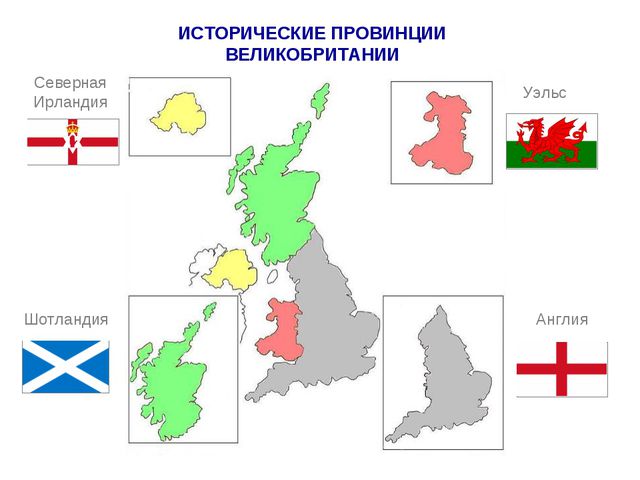 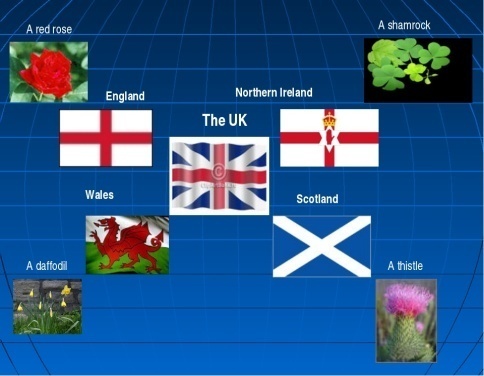 Видео с песней «English country garden»Запись мелодии песни«It`s  a  long  way  to Tipparery»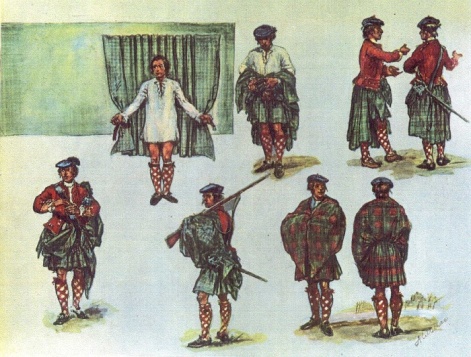 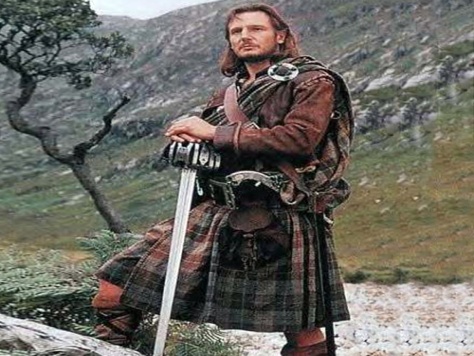 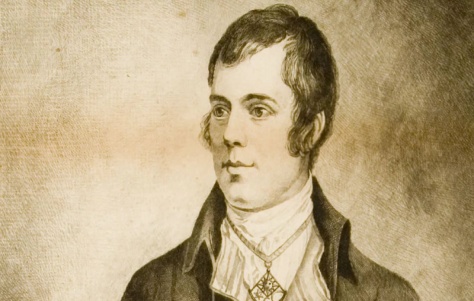 Аудиозапись старойшотландскойпесни «Зеленые рукава».В моей душе покоя нет:Весь день я жду кого-то,Без сна встречаю я рассвет,И все из-за кого-то.Со мною нет кого-то,Ах, где найти кого-то,Могу весь мир я обойтиЧтобы найти кого-то.Могу весь мир я обойти…О, вы, хранящие любовьНеведомые силы, Пусть невредим вернется вновь Ко мне мой кто-то милый.Но нет со мной кого-то,Мне грустно отчего-то.Клянусь, что все бы я отдалНа свете для кого-то, Клянусь, что все бы я отдал.Oh, wert thou in the cauld blastМой милый друг,                     On younder lea, on yonder lea,My plaidie to the angry airt,I 'd shelter thee, I 'd shelter thee:Or did misfortune's bitter stormsAround thee blaw, around thee blaw,Thy bield should be my bosom,To share it a', to share it a'.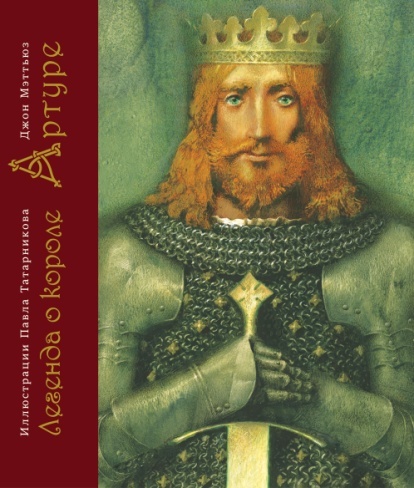 Фрагмент фильма «Король Артур» (2004) -«King Arthur Ice Battle»фрагмент фильма «Король Артур» (2004) - «King Arthur Ice Battle» - «Битва на льду озера».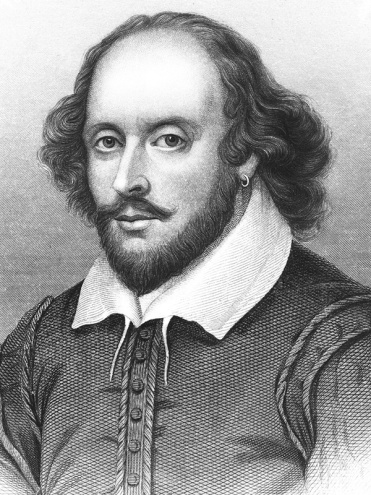 Клип А. Пугачевой  с композицией на слова сонета Шекспира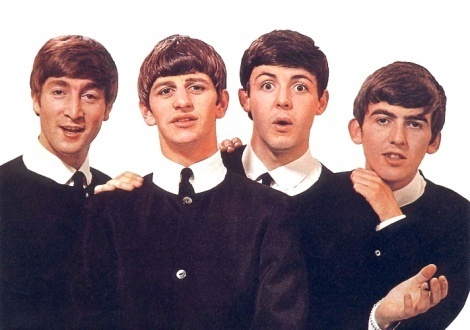 Минусовка песни«Yellow Submarine»